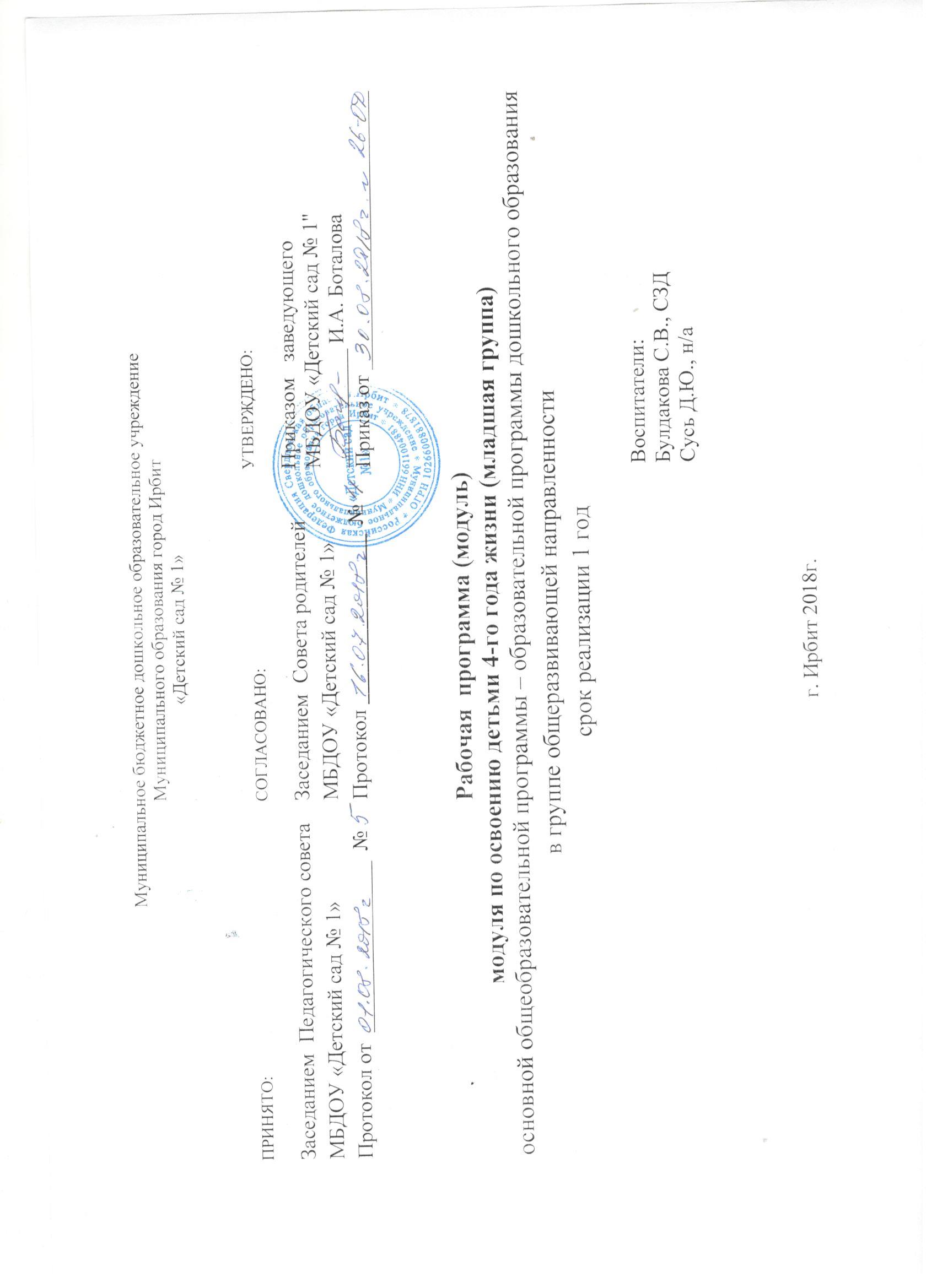 СОДЕРЖАНИЕРабочая программа (модуль) по освоению детьми 4- го года жизни основной образовательной программы в группах общеразвивающей направленности (далее по тексту РП) разработана для детей муниципального бюджетного дошкольного образовательного учреждения «Детского сада №1 (далее по тексту МБДОУ). Программа  утверждена на заседании педагогического  Совета МБДОУ (Протокол от 01.08.2018 г. № 5).I. ЦЕЛЕВОЙ РАЗДЕЛ.Пояснительная записка.Рабочая программа реализуется в Муниципальном бюджетном дошкольном образовательном учреждении Муниципального образования г. Ирбит «Детский сад № 1» (далее по тексту РП)   в группе общеразвивающей направленности с 3  до 4 лет и направлена на разностороннее развитие детей,  с учетом их возрастных  особенностей,  на основе индивидуального подхода к детям  и специфичных для детей дошкольного возраста видов деятельности. Рабочая программа разработана в соответствии с Основной общеобразовательной программой детского сада и отражает особенности содержания и организации образовательного процесса в группе среднего дошкольного возраста. Нормативные основания разработки Программы: Федеральный  закон от 29 декабря 2012 года № 273–ФЗ  Российской Федерации «Об образовании в Российской Федерации»; Приказ Министерства образования и науки Российской Федерации (Минобрнауки России) от  30 августа 2013 г. № 1014 г. Москва «Об утверждении Порядка организации и осуществления образовательной деятельности по основным общеобразовательным программам дошкольного образования.Федеральный государственный образовательный стандарт дошкольного образования (Приказ Минобрнауки России №1155 от 17.10.2013 года);СанПиН 2.4.1.3049-13 «Санитарно-эпидемиологические требования к устройству, содержанию и организации режима работы в дошкольных организациях».  Постановление Главного государственного санитарного врача РФ от 15.05.2013г. № 26 (зарегистрировано министерство юстиции РФ 29.05.2013 г., регистрационный № 28564)Рабочая программа разработана в соответствии с действующим законодательством и иными нормативными правовыми актами, локальным актами МБДОУ, регулирующими деятельность учреждения дошкольного образования:Федеральный закон от 29 декабря 2012 г. № 273-ФЗ "Об образовании в Российской Федерации» (статьи 2,12,13,14).2. Постановление Главного государственного санитарного врача Российской Федерации от 15 мая 2013 г. N 26 г. Москва "Об утверждении СанПиН 3.4.1.3049-13 3. "Санитарно эпидемиологические требования к устройству, содержанию и организации режима работы дошкольных образовательных организаций».Приказ Министерства образования и науки Российской Федерации (Минобрнауки России) от 17 октября 2013 г. N 1155 г. Москва "Об утверждении федерального государственного образовательного стандарта дошкольного образования".Приказ Министерства образования и науки Российской Федерации (Минобрнауки России) от 30 августа 2013 г. N 1014 г. Москва "Об утверждении Порядка организации и осуществления образовательной деятельности по основным общеобразовательным программам - образовательным программам дошкольного образования"Письмо Министерства образования и науки № 08-10 от 10 января 2014 года «План действий по обеспечению введения Федерального государственного образовательного стандарта дошкольного образования»Письмо Министерства образования и науки № 08-5 от 10 января 2014 г. "О соблюдении организациями, осуществляющими образовательную деятельность, требований, установленных федеральным государственным образовательным стандартом дошкольного образования "7. Устава МБДОУ «Детский сад № 1», утвержденного постановлением главы №  1804 от  26.10.2015 года.8. Лицензией на образовательную деятельность серия 66ЛО1 № 0003521от 04.08.2011г., бессрочно.   РП включает обязательную часть и часть, формируемую участниками образовательных отношений. Обе части являются взаимодополняющими и необходимыми с точки зрения реализации требований Федерального государственного образовательного стандарта дошкольного образования.Срок реализации РП – 1 год (2018 – 2019 учебный год). РП является «открытой» и может включать в себя целесообразные дополнения и изменения. Данная РП является приложением к образовательной программе МБДОУ «Детский сад № 1».1.1.1. Цели и задачи реализации рабочей программы Рабочая программа обеспечивает развитие личности детей дошкольного возраста с 3 до 4 лет в различных видах общения и деятельности с учётом их возрастных, индивидуальных психологических и физиологических особенностей по основным направлениям развития: социально-коммуникативному, познавательному, речевому, художественно-эстетическому, физическому.РП сформирована как программа психолого-педагогической поддержки позитивной социализации и индивидуализации, развития личности детей дошкольного возраста и определяет комплекс основных характеристик дошкольного образования (объем, содержание и планируемые результаты в виде целевых ориентиров дошкольного образования).РП направлена на: - создание условий развития ребенка, открывающих возможности для его позитивной социализации, его личностного развития, развития инициативы и творческих способностей на основе сотрудничества со взрослыми и сверстниками и соответствующим возрасту видам деятельности; - на создание развивающей образовательной среды, которая представляет собой систему условий социализации и индивидуализации детей.РП определяет содержание и организацию образовательной деятельности и обеспечивает развитие личности детей дошкольного возраста в различных видах общения и деятельности с учетом возрастных, индивидуальных психологических и физиологических особенностей.1.1.2. Принципы и подходы	Содержание РП  выстроено в соответствии с научными принципами и подходами, обозначенными в ФГОС ДО.Подходы к формированию РП (обязательная часть):Методологические подходы к формированию РП:- личностно-ориентированный подход, который предусматривает организацию образовательного процесса с учетом того, что развитие личности ребенка является главным критерием его эффективности. Механизм реализации личностно-ориентированного подхода – создание условий для развития личности на основе изучения ее задатков, способностей, интересов, склонностей с учетом признания уникальности личности, ее интеллектуальной и нравственной свободы, права на уважение. Личностно-ориентированный подход концентрирует внимание педагога на целостности личности ребенка и учет его индивидуальных особенностей и способностей. «Реализация личностного подхода к воспитательному процессу предполагает соблюдение следующих условий:1)	 в центре воспитательного процесса находится личность воспитанника, т.е. воспитательный процесс является антропоцентрическим по целям, содержанию и формам организации;2)	 организация воспитательного процесса основывается на субъект-субъектном взаимоотношении его участников, подразумевающем равноправное сотрудничество и взаимопонимание педагога и воспитанников на основе диалогового общения;3)	 воспитательный процесс подразумевает сотрудничество и самих воспитанников в решении воспитательных задач;4)	 воспитательный процесс обеспечивает каждой личности возможность индивидуально воспринимать мир, творчески его преобразовывать, широко использовать субъектный опыт в интерпретации и оценке фактов, явлений, событий окружающей действительности на основе личностно значимых ценностей и внутренних установок;5)	 задача педагога заключается в фасилитации, т.е. стимулировании, поддержке, активизации внутренних резервов развития личности» (В.А. Сластенин);- индивидуальный подход к воспитанию и обучению дошкольника определяется как комплекс действий педагога, направленный на выбор методов, приемов и средств воспитания и обучения в соответствии с учетом индивидуального уровня подготовленности и уровнем развития способностей воспитанников. Он же предусматривает обеспеченность для каждого ребенка сохранения и укрепления здоровья, психического благополучия, полноценного физического воспитания. При этом индивидуальный подход предполагает, что педагогический процесс осуществляется с учетом индивидуальных особенностей воспитанников (темперамента, характера, способностей, склонностей, мотивов, интересов и пр.), в значительной мере влияющих на их поведение в различных жизненных ситуациях;- деятельностный подход, связанный с организацией целенаправленной деятельности в общем контексте образовательного процесса: ее структурой, взаимосвязанными мотивами и целями; видами деятельности (нравственная, познавательная, трудовая, художественная, игровая, спортивная и другие); формами и методами развития и воспитания; возрастными особенностями ребенка при включении в образовательную деятельность;- аксиологический (ценностный) подход, предусматривающий организацию развития и воспитания на основе общечеловеческих ценностей (например, ценности здоровья, что в системе образования позволяет говорить о создании и реализации моделей сохранения и укрепления здоровья воспитанников, формирования у детей субъектной позиции к сохранению и укреплению своего здоровья) и гуманистических начал в культурной среде, оказывающих влияние на формирование ценностных ориентаций личности ребенка. Или этические, нравственные ценности, предусматривающие реализацию проектов диалога культур, этических отношений и т.д. При этом объективные ценности мировой, отечественной и народной культур становятся специфическими потребностями формирующейся и развивающейся личности, устойчивыми жизненными ориентирами человека путем перевода их в субъективные ценностные ориентации;- культурно-исторический подход заключается в том, что в развитии ребёнка существуют как бы две переплетённые линии. Первая следует путём естественного созревания, вторая состоит в овладении культурными способами поведения и мышления. Развитие мышления и других психических функций происходит в первую очередь не через их саморазвитие, а через овладение ребёнком «психологическими орудиями», знаково-символическими средствами, в первую очередь речью и языком;- культурологический подход, имеющий высокий потенциал в отборе культуросообразного содержания дошкольного образования, позволяет выбирать технологии образовательной деятельности, организующие встречу ребенка с культурой, овладевая которой на уровне определенных средств, ребенок становится субъектом культуры и ее творцом. В культурологической парадигме возможно рассматривать содержание дошкольного образования как вклад в культурное развитие личности на основе формирования базиса культуры ребенка. Использование феномена культурных практик в содержании образования в рамках его культурной парадигмы вызвано объективной потребностью: расширить социальные и практические компоненты содержания образования. Культурологический подход опосредуется принципом культуросообразности воспитания и обучения и позволяет рассмотреть воспитание как культурный процесс, основанный на присвоении ребенком ценностей общечеловеческой и национальной культуры. Кроме того, культурологический подход позволяет описать игру дошкольника с точки зрения формирования пространства игровой культуры, как культурно-историческую универсалию, позволяющую показать механизмы присвоения ребенком культуры человечества и сформировать творческое отношение к жизни и своему бытию в мире. Идея организации образования на основе культурных практик свидетельствует о широких и неиспользуемых пока возможностях, как культурологического подхода, так и тех научных направлений, которые его представляют – культурологии образования и педагогической культурологии;- возрастной подход (Л.С.Выготский, А.Н.Леонтьев, Д.Б.Эльконин, Л.И.Божович, А.В.Запорожец, Ж.Пиаже) к проблеме развития психики ребенка. Возрастной подход к развитию психики ребенка учитывает, что психическое развитие на каждом возрастном этапе подчиняется определенным возрастным закономерностям, а также имеет свою специфику, отличную от другого возраста;- гуманно – личностный отношение к ребенку направлено на его всестороннее развитие. Формирование духовных и общечеловеческих ценностей, а также способностей и интегративных качеств;- качественный подход (Л.С.Выготский, Ж.Пиаже) к проблеме развития психики ребенка. Качественный подход постулирует, что психика ребенка обладает качественно другими характеристиками, чем психика взрослого человека, и лишь в процессе онтогенетического развития она начинает обладать характеристиками взрослой особи. Это положение развивается в трудах двух крупнейших психологов ХХ столетия - Льва Семеновича Выготского и Жана Пиаже;- дидактический подход развивающего обучения, научное положениеЛ.С. Выготского о том, что правильно организованное обучение «ведет» за собой развитие. Воспитание и психическое развитие не могут выступать как два обособленных, независимых друг от друга процесса, но при этом «воспитание служит необходимой и всеобщей формой развития ребенка» (В.В. Давыдов). Таким образом, развитие в рамках Программы выступает как важнейший результат успешности воспитания и образования детей; − гуманитарный подход на него опирается междисциплинарное научно – практическое направление, условно называемое педагогикой оздоровления. Это направление оформляется на стыке возрастной физиологии, педиатрии, педагогики, детской психологии. Одним из его зачинателей был российский ученый – педиатр и педагог Ю.Ф. Змановский. Направлению педагогики оздоровления присущ ряд отличительных черт: в его основе лежит представление о здоровом ребенке как эталоне и практически достижимой норме детского развития;здоровый ребенок рассматривается в качестве целостного телесно – духовного организма; оздоровление трактуется не как совокупность лечебно – профилактических мер, а как форма развития, расширения патофизиологических возможностей детей;− индивидуально – дифференцированный подход является ключевым, системообразующим средством оздоровительно – развивающей работы с детьми;− научно – прикладные закономерности развития познавательныхмотивов у детей дошкольного возраста (А.В. Запорожец, Л.А. Венгер, Н.Н. Подъяков и др.);− теория амплификации (А.В. Запорожец). Теория основывается не на принудительном подстегивании детского развития, по сути сокращающего детство ребенка, а на его обогащении за счет максимально полного проживания возраста. Каждая стадия возрастного развития ребенка имеет огромный потенциал и вместо того чтобы сокращать эти возрастные стадии нужно максимально раскрывать резервы ребенка на каждой стадии возрастного развития. Амплификация детского развития, а другими словами – обогащение развития ребенка как личности, является в некоторой степени противовесом акселерации, которая предполагает ускоренное развития малыша, за счет развития у него тех психических качеств, которые характерны для более позднего возраста. Особую роль в программе уделяется игровой деятельности как ведущей в дошкольном детстве (А.Н.Леонтьев, Д.Б.Эльконин, А.В.Запорожец).Подходы к формированию РП (часть, формируемая участниками образовательных отношений):Рассмотрение процесса образования детей дошкольного возраста в контексте национальной и социокультурной направленности воспитания позволяет выделить в его структуре (с позиций содержательно-целевого подхода) следующие компоненты:- когнитивный. Ребенок овладевает знаниями о природе, обществе, способах деятельности, присущих его народу. Это развивает этническую идентичность, формирует чувство национального достоинства и гордости от осознания принадлежности к своему народу;- аффективный. Ребенок накапливает опыт эмоционально-волевого отношения к окружающему миру, к людям другой национальности. Это развивает способность быть активным участником межкультурного диалога;- деятельностный. Ребенок вооружается системой интеллектуальных и практических навыков и умений, которые влияют на формирование национального характера личности, закрепление в ней лучших качеств;- креативный. Ребенок накапливает творческий опыт освоения народной культуры, необходимый для решения разнообразных проблем жизни и деятельности в современном обществе.1.1.3.Значимые для разработки и реализации РПХарактеристика возрастных и индивидуальных особенностей развития детей среднего возрастаМладшую группу посещают 21 ребенок  в возрасте от 3 до 4 лет, из них девочек –10, мальчиков – 11.Направленность группы: общеразвивающая. В целом, детский коллектив дружный, эмоционально отзывчивый. Поведение дошкольников всё чаще выстраивается с учётом интересов и потребностей своих сверстников и наставников. Дети много общаются с взрослыми, которые для них являются авторитетом. Следует отметить, что некоторые дети, в силу особенностей своего характера (застенчивости, скромности) испытывают затруднения в общении с педагогами и детьми. Младшая группа функционирует в режиме полного дня 10,5  часовым пребыванием воспитанников с 07.30 до 18.00, по режиму пятидневной рабочей недели и календарным временем посещения – круглогодично. Суббота, воскресенье и праздничные дни – нерабочие (выходные). Образовательный процесс в группе осуществляется на русском языке. Детей с патологией или отклонением в развитии нет. Основной контингент группы-дети из полных семей. С детьми работают два воспитателя, музыкальный руководитель, инструктор по физической культуре.Характеристики особенностей развития детей младшей группыМладшая группа (от 3 до 4 лет): В возрасте 3-4 лет ребенок постепенно выходит за пределы семейного круга, Его общение становится вне ситуативным. Взрослый становится для ребенка не только членом семьи, но и носителем определенной общественной функции. Желание ребенка выполнять такую же функцию приводит к противоречию с его реальными возможностями. Это противоречие разрешается через развитие игры, которая становится ведущим видом деятельности в дошкольном возрасте.Главной особенностью игры является ее условность: выполнение одних действий с одними предметами предполагает их отнесенность к другим действиям с другими предметами. Основным содержанием игры младших дошкольников являются действия с игрушками и предметами-заместителями. Продолжительность игры небольшая. Младшие дошкольники ограничиваются игрой с одной-двумя ролями и простыми, неразвернутыми сюжетами. Игры с правилами в этом возрасте только начинают формироваться.Изобразительная деятельность ребенка зависит от его представлений о предмете. В этом возрасте они только начинают формироваться. Графические образы бедны. У одних детей в изображениях отсутствуют детали, у других рисунки могут быть более детализированы. Дети уже могут использовать цвет.Большое значение для развития мелкой моторики имеет лепка. Младшие дошкольники способны под руководством взрослого вылепить простые предметы.Известно, что аппликация оказывает положительное влияние на развитие восприятия. В этом возрасте детям доступны простейшие виды аппликации.Конструктивная деятельность в младшем дошкольном возрасте ограничена возведением несложных построек по образцу и по замыслу. В младшем дошкольном возрасте развивается перцептивная деятельность. Дети от использования предэталонов — индивидуальных единиц восприятия — переходят к сенсорным эталонам — культурно-выработанным средствам восприятия. К концу младшего дошкольного возраста дети могут воспринимать до 5 и более форм предметов и до 7 и более цветов, способны дифференцировать предметы по величине, ориентироваться в пространстве группы детского сада, а при определенной организации образовательного процесса и в помещении всего дошкольного учреждения.Развиваются память и внимание. По просьбе взрослого дети могут запомнить 3-4 слова и 5-6 названий предметов. К концу младшего дошкольного возраста они способны запомнить значительные отрывки из любимых произведений.Продолжает развиваться наглядно-действенное мышление. При этом преобразования ситуаций в ряде случаев осуществляются на основе целенаправленных проб с учетом желаемого результата. Дошкольники способны установить некоторые скрытые связи и отношения между предметами.В младшем дошкольном возрасте начинает развиваться воображение, которое особенно наглядно проявляется в игре, когда одни объекты выступают в качестве заместителей других.Взаимоотношения детей обусловлены нормами и правилами. В результате целенаправленного воздействия они могут усвоить относительно большое количество норм, которые выступают основанием для оценки собственных действий и действий других детей.Взаимоотношения детей ярко проявляются в игровой деятельности. Они скорее играют рядом, чем активно вступают во взаимодействие. Однако уже в этом возрасте могут наблюдаться устойчивые избирательные взаимоотношения. Конфликты между детьми возникают преимущественно по поводу игрушек. Положение ребенка в группе сверстников во многом определяется мнением воспитателя.В младшем дошкольном возрасте можно наблюдать соподчинение мотивов поведения в относительно простых ситуациях. Сознательное управление поведением только начинает складываться; во многом поведение ребенка еще ситуативно. Вместе с тем можно наблюдать и случаи ограничения собственных побуждений самим ребенком, сопровождаемые словесными указаниями. Начинает развиваться самооценка, при этом дети в значительной мере ориентируются на оценку воспитателя. Продолжает развиваться также их половая идентификация, что проявляется в характере выбираемых игрушек и сюжетов.Планируемые результаты Программы Планируемые результаты освоения РП представлены в виде целевых ориентиров дошкольного образования, которые представляют собой возрастные характеристики возможных достижений ребёнка. Целевые ориентиры на этапе завершения дошкольного образования (обязательная часть):− ребенок овладевает основными культурными способами деятельности, проявляет инициативу и самостоятельность в разных видах деятельности – игре, общении, познавательно – исследовательской деятельности, конструировании и др.; способен выбирать себе род занятий, участников по совместной деятельности;  − ребенок обладает установкой положительного отношения к миру, к разным видам труда, другим людям и самому себе, обладает чувством собственного достоинства; активно взаимодействует со сверстниками и взрослыми, участвует в совместных играх. Способен договариваться, учитывать интересы и чувства других, сопереживать неудачам и радоваться успехам других, адекватно проявляет свои чувства, в том числе чувство веры в себя, старается разрешать конфликты;  − ребенок обладает развитым воображением, которое реализуется в разных видах деятельности, и прежде всего в игре; ребенок владеет разными формами и видами игры, различает условную и реальную ситуации, умеет подчиняться разным правилам и социальным нормам;  − ребенок достаточно хорошо владеет устной речью, может выражать свои мысли и желания, может использовать речь для выражения своих мыслей, чувств и желаний, построения речевого высказывания в ситуации общения, может выделять звуки в словах, у ребенка складываются предпосылки грамотности;  − у ребенка развита крупная и мелкая моторика; он подвижен, вынослив, владеет основными движениями, может контролировать свои движения и управлять ими;  − ребенок способен к волевым усилиям, может следовать социальным нормам поведения и правилам в разных видах деятельности, во взаимоотношениях со взрослыми и сверстниками, может соблюдать правила безопасного поведения и личной гигиены;  − ребенок проявляет любознательность, задает вопросы взрослым и сверстникам, интересуется причинно –следственными связями, пытается самостоятельно придумывать объяснения явлениям природы и поступкам людей; склонен наблюдать, экспериментировать. Обладает начальными знаниями о себе, о природном и социальном мире, в котором он живет; знаком с произведениями детской литературы, обладает элементарными представлениями из области живой природы, естествознания, математики, истории и т.п.; ребенок способен к принятию собственных решений, опираясь на свои знания и умения в различных видах деятельности. Целевые ориентиры на этапе завершения дошкольного образования(часть, формируемая участниками образовательных отношений):- ребенок ориентирован на сотрудничество, дружелюбен, приязненно расположен к людям, способен участвовать в общих делах, совместных действиях, деятельности с другими детьми и взрослыми; способен понимать состояния и поступки других людей, выбирать адекватные способы поведения в социальной ситуации и уметь преобразовывать ее с целью оптимизации общения с окружающими;- ребенок обладает установкой на толерантность, способностью мириться, уживаться с тем, что является отличным, непохожим, непривычным (например, с чужим мнением, с человеком, имеющим недостатки физического развития, с людьми других национальностей и др.); с удовольствием рассказывает о своих друзьях других этносов, высказывает желание расширять круг межэтнического общения;- ребенок знает некоторые способы налаживания межэтнического общения с детьми других этносов и использует их при решении проблемно-игровых и реальных ситуаций взаимодействия;- ребенок обладает чувством разумной осторожности, выполняет выработанные обществом правила поведения (на дороге, в природе, в социальной действительности);- ребенок проявляет уважение к родителям (близким людям), проявляет воспитанность и уважение по отношению к старшим и не обижает маленьких и слабых, посильно помогает им;- ребенок проявляет познавательную активность, способность и готовность расширять собственный опыт за счет удовлетворения потребности в новых знаниях, переживать радость открытия нового; умение использоватьразнообразные источники получения информации для удовлетворения интересов, получения знаний и содержательного общения;- ребенок проявляет интерес к малой родине, родному краю, их истории, необычным памятникам, зданиям; к событиям настоящего и прошлого родного края; к национальному разнообразию людей своего края, стремление к знакомству с их культурой; активно включается в проектную деятельность, самостоятельное исследование, детское коллекционирование, создание мини-музеев, связанных с прошлым и настоящим родного края;- ребенок обладает креативностью, способностью к созданию нового в рамкахадекватной возрасту деятельности, к самостоятельному поиску разных способов решения одной и той же задачи; способностью выйти за пределы исходной, реальной ситуации и в процессе ее преобразования создать новый,оригинальный продукт;- ребенок проявляет самостоятельность, способность без помощи взрослого решать адекватные возрасту задачи, находить способы и средства реализации собственного замысла на материале народной культуры; самостоятельно может рассказать о малой родине, родном крае (их достопримечательностях, природных особенностях, выдающихся людях), использует народный фольклор, песни, народные игры в самостоятельной и совместной деятельности, общении с другими детьми и взрослыми;- ребенок способен чувствовать прекрасное, воспринимать красотуокружающего мира (людей, природы), искусства, литературного народного, музыкального творчества;- ребенок признает здоровье как наиважнейшую ценность человеческого бытия, проявляет готовность заботиться о своем здоровье и здоровье окружающих, соблюдать правила безопасности жизнедеятельности, самостоятельно и эффективно решать задачи, связанные с поддержанием, укреплением и сохранением здоровья в рамках адекватной возрасту жизнедеятельности и общении;- ребенок проявляет эмоциональную отзывчивость при участии в социально значимых делах, событиях (переживает эмоции, связанные с событиями военных лет и подвигами горожан, стремится выразить позитивное отношение к пожилым жителям города и др.);отражает свои впечатления о малой родине в предпочитаемой деятельности (рассказывает, изображает, воплощает образы в играх, разворачивает сюжет и т.д.);охотно участвует в общих делах социально-гуманистической направленности (в подготовке концерта для ветеранов войны,посадке деревьев на участке, в конкурсе рисунков «Мы любим нашу землю» и пр.; выражает желание в будущем (когда вырастет) трудиться на благо родной страны, защищать Родину от врагов, стараться решить некоторые социальные проблемы.- ребенок обладает начальными знаниями о себе, об истории своей семьи, ее родословной; об истории образования родного города (села);о том, как люди заботятся о красоте и чистоте своего города; о богатствах недр Урала(полезных ископаемых, камнях самоцветах);о природно-климатических зонах Урала (на севере - тундра, тайга, на Юге Урала – степи), о животном и растительном мире;о том, что на Урале живут люди разных национальностей; о том, что уральцы внесли большой вклад в победу нашей страны над фашистами во время Великой Отечественной войны; о промыслах и ремеслах Урала (камнерезное и ювелирное искусство; каслинское литье, ограды и решетки города Екатеринбурга; уральская роспись на бересте, металле, керамической посуде);- ребенок знает название и герб своего города (поселка, села), реки (водоема), главной площади, местах отдыха; фамилии уральских писателей и названия их произведений (П.П. Бажов, Д.Н Мамин-Сибиряк); другие близлежащие населенные пункты и крупные города Урала; Урал – часть России, Екатеринбург - главный город Свердловской области.Промежуточные результаты освоения ПрограммыРазвивающее оценивание качества образовательной деятельности по РПРП предусмотрена система мониторинга динамики развития детей, динамики их образовательных достижений, основанная на методе наблюдения и включающая:– педагогические наблюдения, педагогическую диагностику, связанную с оценкой эффективности педагогических действий с целью их дальнейшей оптимизации;– детские портфолио, фиксирующие достижения ребенка в ходе образовательной деятельности; – карты развития ребенка; – различные шкалы индивидуального развития. РП предоставляет Организации право самостоятельного выбора инструментов  педагогической и психологической диагностики развития детей, в том числе, его динамики.РП предусмотрены следующие уровни системы оценки качества: диагностика развития ребенка, используемая как профессиональный инструмент педагога с целью полученияобратной  связи от собственных педагогических действий и планирования дальнейшей индивидуальной работы с детьми по Программе; внутренняя оценка, самооценка Организации;внешняя оценка Организации, в том числе независимая профессиональная и общественная оценка.На уровне образовательной организации система оценки качества реализации Программы решает задачи:повышения качества реализации программы дошкольного образования;реализации требований Стандарта к структуре, условиям и целевым ориентирам основной образовательной программы дошкольной организации; обеспечения объективной экспертизы деятельности Организации в процессе оценки качества программы дошкольного образования; задания ориентиров педагогам в их профессиональной деятельности и перспектив развития самой Организации;создания оснований преемственности между дошкольным и начальным общим образованием.При осуществлении педагогической диагностики педагоги придерживаются следующих принципов: Принцип объективности означает стремление к максимальной объективности в процедурах и результатах диагностики, избегание в оформлении диагностических данных субъективных оценочных суждений, предвзятого отношения к диагностируемому. Реализация принципа предполагает соблюдение ряда правил: часто субъективируют фиксацию фактов; - развитие педагогической рефлексии.Принцип целостного изучения педагогического процесса предполагает: для того чтобы оценить общий уровень развития ребенка, необходимо иметь информацию о различных аспектах его развития: социальном, эмоциональном, интеллектуальном, физическом, художественно – творческом. Важно помнить, что развитие ребенка представляет собой целостный процесс, и что направление развития в каждой из сфер не может рассматриваться изолированно. Различные сферы развития личности связаны между собой и оказывают взаимное влияние друг на друга.  Принцип процессуальности предполагает изучение явления в изменении, развитии. Правила, детализирующие принцип процессуальности, состоят в том, чтобы:  − 	не ограничиваться отдельными «срезами состояний», оценками без выявления закономерностей развития;  − 	учитывать половозрастные и социокультурные особенности индивидуально личностного становления ребенка; − 	обеспечивать непрерывность изучения диагностируемого предмета в естественных условиях педагогического процесса.Принцип компетентности означает принятие педагогом решений только по тем вопросам, по которым он имеет специальную подготовку; запрет в процессе и по результатам диагностики на какие-либо действия, которые могут нанести ущерб испытуемому. -  Этот принцип раскрывается:  − 	в правилах сотрудничества (согласие, добровольность участия в диагностике);  − 	в безопасности для испытуемого применяемых методик;  − 	в доступности для педагога диагностических процедур и методов;  - во взвешенности и корректном использовании диагностических сведений (разумной конфиденциальности результатов диагностики).Принцип персонализации требует от педагога в диагностической деятельности обнаруживать не только индивидуальные проявления общих закономерностей, но также индивидуальные пути развития, а отклонения от нормы не оценивать как негативные без анализа динамических тенденций становления.  Основным методом педагогической диагностики является наблюдение, осуществляемый при: - организованной деятельности в режимных моментах; - самостоятельной деятельности воспитанников; 	- свободной продуктивной, двигательной или спонтанной игровой деятельности воспитанников; - непрерывной образовательной деятельности. Педагогическая диагностика не предполагает специально созданных для ее проведения мероприятий, которые приводят к нарушению режима и переутомления детей.	При аналитике полученных результатов результаты детей между собой не сравниваются. Педагог сопоставляет только индивидуальные достижения конкретного воспитанника, его отдельно взятую динамику.II.СОДЕРЖАТЕЛЬНЫЙ РАЗДЕЛ2.1. Общие положения (обязательная часть)Содержание РП обеспечивает развитие личности, мотивации и способностей детей в различных видах деятельности, и охватывает следующие структурные единицы, представляющие определенные направления развития и образования детей (далее - образовательные области, далее модули):социально-коммуникативное развитие;познавательное развитие;речевое развитие;художественно-эстетическое развитие;физическое развитиеКонкретное содержание каждой образовательной области определено с учётом возрастных и индивидуальных особенностей детей, целями и задачами образовательной программы и реализуется в различных видах деятельности как механизме развития ребёнка:для детей дошкольного возраста (3-4 лет) - ряд видов деятельности, таких какигровая, включая сюжетно-ролевую игру, игру с правилами и другие виды игры,коммуникативная (общение и взаимодействие со взрослыми и сверстниками),познавательно-исследовательская (исследования объектов окружающего мира и экспериментирования с ними), восприятие художественной литературы и фольклора, самообслуживание и элементарный бытовой труд (в помещении и на улице), конструирование из разного материала, включая конструкторы, модули, бумагу, природный и иной материал, изобразительная (рисование, лепка, аппликация), музыкальная (восприятие и понимание смысла музыкальных произведений, пение, музыкально-ритмические движения, игры на детских музыкальных инструментах),  двигательная (овладение основными движениями) формы активности ребенка.Содержание Программы отражает следующий аспект образовательной среды для детей дошкольного возраста:1) предметно-пространственная развивающая образовательная среда;2) характер взаимодействия с взрослыми;3) характер взаимодействия с другими детьми;4) система отношений ребенка к миру, к другим людям, к себе самому.Социально – коммуникативное развитие направлено на усвоение норм и ценностей, принятых в обществе, включая моральные и нравственные ценности; развитие общения и взаимодействия ребенка со взрослыми и сверстниками; становление самостоятельности, целенаправленности и саморегуляции собственных действий; развитие социального и эмоционального интеллекта, эмоциональной отзывчивости, сопереживания, формирование готовности к совместной деятельности со сверстниками, формирование уважительного отношения и чувства принадлежности к своей семье и к сообществу детей и взрослых; формирование позитивных установок к различным видам труда и творчества; формирование основ безопасного поведения в быту, социуме, природе.Познавательное развитие предполагает развитие интересов детей, любознательности и познавательной мотивации; формирование познавательных действий, становление сознания; развитие воображения и творческой активности; формирование первичных представлений о себе, других людях, объектах окружающего мира, о свойствах и отношениях объектов окружающего мира (форме, цвете, размере, материале, звучании, ритме, темпе, количестве, числе, части и целом, пространстве и времени, движении и покое, причинах и следствиях и др.), о малой родине и Отечестве, представлений о социокультурных ценностях нашего народа, об отечественных традициях и праздниках, о планете Земля как общем доме людей, об особенностях ее природы, многообразии стран и народов мира.Речевое развитие включает владение речью как средством общения и культуры; обогащение активного словаря; развитие связной, грамматически правильной диалогической и монологической речи; развитие речевого творчества; развитие звуковой и интонационной культуры речи, фонематического слуха; знакомство с книжной культурой, детской литературой, понимание на слух текстов различных жанров детской литературы; формирование звуковой аналитико-синтетической активности как предпосылки обучения грамоте.Художественно-эстетическое развитие предполагает развитие предпосылок ценностно-смыслового восприятия и понимания произведений искусства (словесного, музыкального, изобразительного), мира природы; становление эстетического отношения к окружающему миру; формирование элементарных представлений о видах искусства; восприятие музыки, художественной литературы, фольклора; стимулирование сопереживания персонажам художественных произведений; реализацию самостоятельной творческой деятельности детей (изобразительной, конструктивно-модельной, музыкальной и др.).Физическое развитие включает приобретение опыта в следующих видах деятельности детей: двигательной, в том числе связанной с выполнением упражнений, направленных на развитие таких физических качеств, как координация и гибкость; способствующих правильному формированию опорно-двигательной системы организма, развитию равновесия, координации движения, крупной и мелкой моторики обеих рук, а также с правильным, не наносящем ущерба организму выполнением основных движений (ходьба, бег, мягкие прыжки, повороты в обе стороны), формирование начальных представлений о некоторых видах спорта, овладение подвижными играми с правилами; становление целенаправленности и саморегуляции в двигательной сфере; становление ценностей здорового образа жизни, овладение его элементарными нормами и правилами (в питании, двигательном режиме, закаливании, при формировании полезных привычек и др.).Формы работы с детьми по образовательным областям Общие положения (часть,  формируемая участниками образовательных отношений)Содержательный раздел представлен: - содержанием образования по пяти направлениям развития ребенка (образовательным областям), обозначенным в ФГОС ДО: 1) социально-коммуникативное развитие; 2) познавательное развитие; 3) речевое развитие; 4) художественно-эстетическое развитие; 5) физическое развитие. - описанием вариативных форм, способов, методов и средств реализации содержания образовательной программы.Реализация содержания РП  направлена на формирование и развитие у ребенка разных интересов, отвечающих его потребностям, предоставляет возможность свободного выбора форм деятельности, способствует накоплению опыта социального взаимодействия со взрослыми и сверстниками. Поэтому образовательный процесс осуществляется в двух основных организационных моделях, включающих совместную деятельность взрослого и ребенка и самостоятельную деятельность детей.2.2.Описание образовательной деятельности в соответствии с направлениями развития ребенка, представленными в пяти образовательных областях Модуль образовательной области «Социально-коммуникативное развитие»Содержание модуля образовательной области «Социально-коммуникативное развитие» (обязательная часть)Направления, задачи, формы, методы, способы реализации образовательной области «Социально-коммуникативное развитие» Формы работы развития социально – коммуникативной сферы детей дошкольного возраста в условиях организации совместной со взрослым и другими детьми, самостоятельной свободной деятельности Содержание модуля  образовательной области  «Социально-коммуникативное развитие» (часть, формируемая участниками образовательных отношений)− расширить представления ребенка о семье, о значении близких, теплых, дружеских отношений в жизни каждого человека, о связи поколений семьи; − воспитывать у ребенка чувство родовой чести, привязанности, сопричастности к общим делам семьи, горожан, уральцев; чувство признательности, благодарности, уважения к знаменитым людям своего города края; − воспитывать у ребенка толерантное, уважительное, доброжелательное отношение к людям другой национальности, вне зависимости от социального происхождения, вероисповедания, пола, личностного и поведенческого своеобразия; − развивать интерес ребенка к истории своей семьи, ее родословной; к истории своего края, к достопримечательностям родного города, к символике своего города(герб, гимн), Урала; − формировать у ребенка представления о роли труда взрослых в жизни общества и каждого человека (на основе ознакомления с разными видами производительного и обслуживающего труда, удовлетворяющего основные потребности человека в пище, одежде, жилище, образовании, медицинском обслуживании, отдыхе; через знакомство с многообразием профессий и трудовых процессов, доступных для детского понимания и воплощения в трудовой деятельности).Задачи:1. Способствовать установлению доброжелательных отношений ребенка с другими детьми, обогащению способов  их игрового взаимодействия.2. Побуждать ребенка к самостоятельному игровому творчеству в свободном взаимодействии с игрушками, бытовыми предметами во взаимодействии со сверстниками. 3. Способствовать развитию социально-эмоциональной сферы детей, обогащению личного опыта, самостоятельности, положительной самооценке, доверия к миру как основы социального становления личности.4. Способствовать развитию интереса ребенка к творческим проявлениям в игре и игровому общению со сверстниками и взрослым, разнообразию игровых замыслов, придумыванию игровых событий.5. Развивать у ребенка интерес к народной игрушке, отражению в сюжетно-ролевых играх разнообразного «бытового» содержания, самостоятельность в использовании деталей народных костюмов для кукол.6. Поддерживать и развивать стремление ребенка к общению, обогащению личного практического, игрового опыта.7. Формировать у ребенка представления о близких людях (взрослых и сверстниках), об особенностях их внешнего вида, об отдельных, ярко выраженных эмоциональных состояниях, о делах и добрых поступках людей, о семье и родственных отношениях, о детском саду, о непосредственном городском (сельском) окружении.8. Развивать у ребенка эмоциональную отзывчивость и радость общения со сверстниками.9. Развивать любознательность ребенка к трудовой деятельности близких взрослых, поощрение инициативы и самостоятельности в самообслуживанииВоспитывать у ребенка ценностное, бережное отношение к предметам и игрушкам как результатам труда взрослых.Развивать интерес к родному городу (селу).Решение образовательных задач предусматривает:- предъявление образцов эстетически ценного поведения по отношению к окружающим;-  актуализацию и поддержку проявления симпатии, привязанности детей друг к другу;- разъяснение детям значимости труда для человека;- поощрение инициативы в оказании помощи товарищам, взрослым;- право выбора  ребенком роли, игрушки, материалов, возможность самостоятельного принятия решений;- обсуждение с ребенком, настроения близких, причину данного настроения, побуждение проявлять отзывчивость к переживаниям других, оказывать содействие, адекватную помощь;- использование естественно возникающих в группе, дома ситуаций, а также художественной литературы, игр по сюжетам сказок, пения, рисования, различных видов театрализации с участием детей и взрослых, отображающих отношения и чувства людей.Формы совместной образовательной деятельности с детьми:- беседа о семье, о семейных событиях;- дидактические игры;- жизненные и игровые развивающие ситуации;- загадки;- игровые ситуации;- игры с бытовыми предметами;- игры с подвижными игрушками, игрушками-забавами;- игры с предметами и дидактическими игрушками;- игры-имитации;- имитационно-образные игры; - импровизации с персонажами народных сказок (пальчиковый, варежковый театр и др.);- инсценировки с народными игрушками,- наблюдением за трудом взрослых и посильное участие в труде взрослых;- обсуждение детского опыта;- ознакомление с правилами культурного поведения;- описательный рассказ;- проблемная ситуация,- просмотр мультипликационных фильмов, сюжетов несложных иллюстраций и картинок;- режиссерские игры;- ролевые диалоги;- ряжение , театрализованная игра;- ситуации добрых дел;- совместное рассматривание семейных фотографий, фотографий близких друзей;- создание коллекций;- сюжетно-ролевые игры детей связанные с отражением семейных отношений и элементарного профессионального взаимодействия близких взрослых;- хороводные народные игры;- целевые прогулки по улицам родного города (села).- чтение стихов, потешек, сказок на темы доброты, любви к родителям, заботы о животных;- чтение художественной литературы;- экскурсии с целью ориентировки в ближайшем окружении;Модуль образовательной области «Познавательное развитие»Познавательное развитие обеспечивает полноценную жизнь ребёнка в окружающем мире (природа, социум). Формируемые представления, их упорядочивание, осмысление существующих закономерностей, связей и зависимостей способствуют дальнейшему успешному интеллектуальному и личностному развитию ребёнка. Познавательное развитие обеспечивает полноценную жизнь ребёнка в окружающем мире (природа, социум). Формируемые представления, их упорядочивание, осмысление существующих закономерностей, связей и зависимостей обеспечивают дальнейшее успешное интеллектуальное и личностное развитие ребёнка. При реализации области «Познание развитие» необходимо учитывать следующее: • познавательные возможности ребёнка определяются уровнем развития психических процессов (восприятия, мышления, воображения, памяти, внимания и речи); • значительное место в реализации области занимают разнообразные формы работы с детьми, обеспечивающие развитие познавательной активности и самостоятельности, соответствующих личностных качеств; • огромное значение в познавательном развитии имеет деятельность самого ребёнка (игровая, познавательно-исследовательская, продуктивная (конструктивная), трудовая и др.); • формирование целостной картины мира, расширение кругозора детей, развитие сенсорной культуры, культуры познания и интеллектуальной активности обеспечивается в результате интеграции со всеми образовательными областями. Содержание модуля образовательной области «Познавательное развитие» (обязательная часть)Направления, задачи, формы, методы, способы реализации образовательной области Формы и средства развития познавательной сферы детей дошкольного  возраста в условиях организации совместной деятельности со взрослыми и другими детьми, самостоятельной свободной деятельностиПедагогические условия успешного и полноценного интеллектуального развития детей дошкольного возрастаИспользование в работе с детьми ИКТ, способствующих развитию интеллектуального потенциала каждого ребенка, знания о работе с компьютеромОбеспечение использования собственных, в том числе «ручных» действий в познании различных количественных групп, дающих возможность накопления чувственного опыта предметно-количественного содержания.Использование разнообразного дидактического наглядного материала, способствующего выполнению каждым ребенком действий с различными предметами, величинами.Организация обучения детей, предполагающая использование детьми совместных действий в освоении различных понятий. Для этого на занятиях дети организуются в микрогруппы по 3-4 человека. Такая организация провоцирует активное речевое общение детей со сверстниками.Организация речевого общения детей, обеспечивающая самостоятельное использование слов, обозначающих математические понятия, явления окружающей действительности.Организация разнообразных форм взаимодействия: «педагог – дети», «дети – дети».Организация речевого общения детей.Методы эффективной работы по познавательному развитиюСодержание и средства реализации модуля образовательной области «Познавательное развитие» (часть, формируемая участниками образовательных отношений)Задачи:1. Способствовать накоплению ребенком ярких впечатлений о ближайшем природном окружении. 2. Обогащать представления ребенка о растениях, животных, человеке, а также об объектах неживой природы, встречающихся в ближайшем окружении, побуждать стремление быть доброжелательными в общении с животными.3. Вовлекать ребенка в элементарную познавательную, исследовательскую деятельность по изучению объектов окружающей природы.4. Побуждать ребенка к непосредственному проявлению эмоционального отклика, переживания радости, удивления, восхищения от общения с объектами живой и неживой природы ближайшего окружения.5. Стимулировать и поощрять добрые, трогательные поступки ребенка, радостные переживания от положительного поступка, разделять размышления ребенка над проявлениями разного отношения людей к природе.6. Способствовать накоплению у ребенка представлений об особенностях сезонных явлений природы ближайшего окружения, приспособления растений и животных родного края к изменяющимся условиям среды.7. Поддерживать потребность в общении со взрослым как источником разнообразной интересной познавательной информации об окружающем.Решение образовательных задач предусматривает:- стимулирование познавательной активности ребенка;- поощрение многочисленных детских вопросов о предметах и явлениях ближайшего окружения, их связях и отношениях;- обогащение представлений ребенка о растениях и животных, встречающихся в ближайшем окружении;- поощрение самостоятельных «открытий» ребенком свойств объектов окружающей природы;- организацию совместной с ребенком разнообразной деятельности в природе, ее охране и уходу за растениями и животными;- экспериментирование ребенка с объектами неживой природы;- создание условий на участке детского сада для наблюдений деятельности детей и взрослых в парковой и садово-огородной среде;- обогащение детских представлений о мире природы, о связях между природными явлениями;- проведение экскурсий природоведческого содержания в период наиболее интенсивных изменений, происходящих в растительном и животном мире, с целью наблюдений и фиксаций таких изменений и установления причинно-следственных связей;- приобщение ребенка к разнообразной деятельности в уголке природы, на участке детского сада в парковой и садово-огородной среде и содержания некоторых животных;организацию  поисково-исследовательской деятельности (проведение опытов и экспериментов).Формы совместной образовательной деятельности с детьми:- наблюдение;- игры-экспериментирования;- дидактическая игра;- образные игры-имитации;- игровые ситуации;- рассматривание иллюстративно-наглядного материала;- работа с календарем природы;- чтение литературы природоведческого содержания;- образовательные ситуации;- составление описательных рассказов;- экскурсии;- целевые прогулки;- отгадывание загадок;- праздники;- развлечения;- просмотр видеофрагментов;- игровое моделирование;- рассматривание иллюстраций, художественных картин, репродукций;- поделки из природного материала;- продуктивная деятельность;- познавательные, практические ситуации;- исследования и рассматривание изделий из металла (алюминиевые, стальные, чугунные);- рассматривание иллюстраций: как добывают руду и выплавляют металл, прокатывают трубы; - увлекательные путешествия по карте «Уральские горы»;- подбор картинок с характерными видами ландшафта, наклеивание маленьких картинок (символов)  на карту (животные, растения, одежда людей, виды транспорта и т.п.); подбор и рассматривание иллюстраций, фотографий, картинок хвойного и   лиственного леса Среднего Урала;- «Путешествие» по городам, рекам, нахождение по карте Урала полезных ископаемых, выяснение - люди, каких национальностей живут на Урале.- занятия-исследования «Путешествие по «реке времени»»;- метод детско-родительских проектов: «Растения и животные Урала, занесенные в Красную книгу», «Заповедники Урала» др.;- выставки: «Урал – кладовая земли» - полезные ископаемые и камни-самоцветы; - рассматривание уральских камней из имеющейся в детском саду (в семье) коллекции, определение схожести и различия, оформление коллекций;- рассматривание книг с изображениями изделий уральских мастеров, использовавших для своих работ камни самоцветы;- экомакеты «Луг», «Водоем», «Лес», «Горы», «Болото» и т.п.;- дидактические игры «Зоологическое лото», «Животный мир Урала», «Мир растений Урала», «В лесу, на лугу, в поле», «Ботаническое лото», «Живая природа Урала» и др.;- рассуждение на темы «Наш общий дом», «Что я люблю в своем родном крае»,  «Как помочь природе родного края», «Что будет, если...»; «Как это изменить, чтобы...»;- путешествия по экологической тропе;- совместные мероприятия с младшими детьми, направленные на помощь животным и растениям.Модуль образовательной области «Речевое развитие»Речь одно из важнейших средств коммуникации. Она проявляется в дошкольном возрасте, прежде всего в диалогах и полилогах (коллективных разговорах): собеседники обмениваются мыслями, задают друг другу уточняющие вопросы, обсуждая предмет разговора. Постепенно формы речевого общения усложняются: в ответах на поставленный вопрос дети начинают использовать сначала элементы, а затем и полноценные монологи описательного и повествовательного характера, а также элементы рассуждений.Развитие диалогической, полилогической и монологической речи требует формирования следующих составляющих:- собственно речи (её фонетико-фонематического и лексико-грамматического компонентов);- речевого этикета (освоения элементарных норм и правил вступления в разговор, поддержания и завершения общения);- невербальных средств (адекватного использования мимики, жестов). «Речевое развитие включает владение речью как средством общения и культуры; обогащение активного словаря; развитие связной, грамматически правильной диалогической и монологической речи; развитие речевого творчества; развитие звуковой и интонационной культуры речи, фонематического слуха; знакомство с книжной культуры, детской литературой, понимание на слух текстов различных жанров детской литературы; формирование звуковой аналитико-синтетической активности как предпосылки обучения грамоте».Цель: формирование устной речи и навыков речевого общения с окружающими на основе овладения литературным языком своего народа.Содержание модуля образовательной области «Речевое развитие» (обязательная часть)Направления, задачи, формы, методы, способы реализации образовательной области Формы и средства развития речевой сферы детей дошкольного возраста в условиях организации совместной деятельности со взрослыми и другими детьми, самостоятельной свободной деятельностиМетоды развития речиСредства развития речиОбщение взрослых и детей.Художественная литература.Культурная языковая среда.Изобразительное искусство, музыка, театр.Обучение родной речи на занятиях.Занятия по другим разделам программы.Формирование интереса и потребности в чтении (восприятие книг)Чтение литературного произведения.Рассказ литературного произведения.Беседа о прочитанном произведении.Обсуждение литературного произведения.Инсценировка литературного произведения. Театрализованная игра.Игра на основе сюжета литературного произведения.Продуктивная деятельность по мотивам прочитанного.Сочинение по мотивам прочитанного.Ситуативная беседа по мотивам прочитанного.Содержание и средства реализации модуля образовательной области «Речевое  развитие» (часть, формируемая участниками образовательных отношений) Задачи:1. Развивать инициативность и самостоятельность ребенка в речевом общении со взрослыми и сверстниками.2. Обогащать словарь ребенка в связи с расширением ориентировки в ближайшем окружающем пространстве (ознакомление с предметами быта, объектами природы, явлениями общественной жизни).3. Поддерживать пробуждение лингвистического отношения ребенка к слову (игры со звуками, рифмами).4. Создавать благоприятную атмосферу для детского словотворчества, игровых и юмористических вариаций стихотворных текстов, в частности, произведений поэтического фольклора, различных импровизаций на основе литературных произведений.Решение образовательных задач предусматривает:- стимулирование инициативных высказываний ребенка, обращений к взрослому с просьбами и предложениями; - организацию игрового взаимодействия со сверстниками, взрослыми, в ходе которого дети комментируют свои игровые действия, обозначают словом игрушки, предметы-заместители, условные действия;- поддержку пробуждения лингвистического отношения к слову (игры со звуками, рифмами, словотворчество);- обогащение словаря ребенка наименованиями разных частей речи (существительными, прилагательными, глаголами), обобщающими словами, антонимами на основе расширения представлений о мире ближайшего окружения;- использование в практике общения описательных монологов;- создание условий для стимулирования потребности ребенка в общении со сверстниками.Формы совместной образовательной деятельности с детьми:- проблемные, игровые образовательные ситуации, требующие размышления и рассуждения;- словесные игры;- рассматривание картин, иллюстраций, репродукций, предметов;- наблюдения;- минутки диалога;- речевые игры;- игры со звуком, словом;- описательные, повествовательные рассказы по игрушкам, картинам, иллюстрациям;- составление описательных загадок и загадок со сравнением, описательные загадки о предметах и объектах живой и неживой окружающей природы.Модуль образовательной области «Художественно-эстетическое развитие» «Художественно-эстетическое развитие предполагает развитие предпосылок ценностно-смыслового восприятия и понимания произведений искусства (словесного, музыкального, изобразительного), мира природы; становление эстетического отношения к окружающему миру; формирование элементарных представлений о видах искусства; восприятие музыки, художественной литературы, фольклора; стимулирование сопереживания персонажам художественных произведений; реализацию самостоятельной творческой деятельности детей ( изобразительной, конструктивно-модельной, музыкальной и др.)».Цель: Формирование интереса к эстетической стороне окружающей действительности, эстетического отношения к предметам и явлениям окружающего мира, произведениям искусства; воспитание интереса к художественно – творческой деятельности.Содержание модуля образовательной области «Художественно - эстетическое развитие» (обязательная часть) Направления, задачи, формы, методы, способы реализации модуля образовательной области Формы и средства развития художественно-эстетической сферы в условиях организации совместной деятельности со взрослыми и другими детьми, самостоятельной свободной деятельностиСодержание и средства реализации модуля образовательной области «Художественно-эстетическое развитие» (часть, формируемая участниками образовательных отношений)Задачи:Развивать у ребенка представления о художественно-эстетическом образе, влияющем на его эмоциональное состояние, Побуждать ребенка творить прекрасное в своей повседневной жизни через включение в процесс воспитания и обучения видов искусств - литературы, музыки, изобразительного искусства, народного фольклора, обеспечивающих творческую самореализацию своего «Я» в различных видах продуктивной деятельности.3. Формировать и поддерживать интерес ребенка к народному литературному, музыкальному творчеству и декоративному искусству, 4. Расширять тематику детских работ, поддерживать желание изображать знакомые бытовые и природные объекты, а также явления природы и яркие события общественной жизни (праздники); учить самостоятельно находить простые сюжеты в окружающей жизни, художественной литературе, помогать выбирать сюжет коллективной работы;5. Знакомить ребенка со спецификой зданий и их устройства в городе, селе (дома высокие, каменные, с балконами, лифтами, ванной; дома невысокие, как правило, деревянные, с печкой, садом, будкой для собаки и т.п.) в разных видах деятельности (рисовании, конструировании, слушании художественной литературы и др.).6. Побуждать ребенка к воплощению в свободных естественных движениях характера и настроения народной музыки, знакомых образов и сюжетов.7. Формировать у ребенка потребность в чтении книги как постоянному элементу жизни, источнику ярких эмоций и поводу к позитивно окрашенному общению со взрослым.8. Поддерживать у ребенка устойчивый интерес к литературному, народному творчеству.Решение образовательных задач предусматривает:-  поддержку стремления ребенка выражать свои чувства и впечатления на основе эмоционально содержательного восприятия доступных для понимания произведений искусства или наблюдений за природными явлениями;- стимулирование ребенка на эмоциональный отклик на прекрасную музыку, двигательную импровизацию под нее;- поддержку желания ребенка отражать свои впечатления о прослушанных произведениях, литературных героях и событиях в разных видах художественной деятельности: в рисунках, изготовлении фигурок и элементов декораций для театрализованных игр, в игре-драматизации и т.д.;- обеспечение ребенку возможности почувствовать многообразие музыки, которую можно воплотить в движении;- поощрение инструментальной импровизации, с немузыкальными и музыкальными звуками и исследования качеств музыкального звука: высоты, длительности, динамики, тембра;- включение народной музыки в доступные и привлекательные для ребенка виды деятельности;- поддержку интереса ребенка к народному и декоративному искусству, искусству народных мастеров Урала;- возможность использовать для рисования различные материалы (краски, цветные мелки, фломастеры, маркеры, карандаши, сангину, уголь, листы бумаги разных размеров и фактуры и др.);- проявление уважения к художественным интересам и работам ребенка, бережного отношения к результатам его творческой деятельности;- использование наблюдений в природе, ее звуков и классической музыки для того, чтобы помочь ребенку на эмоциональном уровне воспринять и лучше осознать осваиваемые представления об окружающем природном мире;- поощрение желания ребенка придумать свои способы реализации задуманного в игре, в образно-игровых этюдах по текстам прибауток, сказок, литературных текстов и в ходе обсуждения созданных детьми образов героев с акцентом на вариативность создания образа;- активизацию и поддержку проявления интереса у ребенка к предметам народных промыслов, иллюстрациям в детских книгах, скульптуре малых форм, необычным архитектурным постройкам; побуждение стремление ребенка рассматривать, обыгрывать.Формы совместной образовательной деятельности с детьми:рисование, лепка, аппликация;пение, слушание;  музыкально-дидактические игры;составление коллажей;изготовление простых сувениров;декоративно-прикладное творчество; театрализованные игры; моделирование;- чтение произведений народного фольклора;- образно-игровые этюды;- экспериментирование с изобразительными материалами;- рассматривание, обсуждение, обыгрывание разнообразных эстетически привлекательных предметов (предметы народных промыслов, интересные фотографии, заготовки, например деревянные ложки, одноразовые тарелочки для росписи), элементов росписи (альбомы, листы), а также «проектирование» с их помощью фрагментов среды (кукольного уголка);- настольно-печатные игры;- «озвучивание картины» - подбор музыкального сопровождения, звуков к образу;- иллюстрирование книг;- мини-музеи;- игра на народных музыкальных инструментах.ТехнологииМодуль образовательной области «Физическое развитие»Цель:  формирование начальных представлений о здоровом образе жизни.Задачи:1 Сохранение, укрепление и охрана здоровья детей; повышение умственной и физической работоспособности, предупреждение утомления.2 Обеспечение гармоничного физического развития, совершенствование умений и навыков в основных видах движений, воспитание красоты, грациозности, выразительности движений, формирование правильной осанки.3 Формирование потребности в ежедневной двигательной деятельности. Развитие инициативы, самостоятельности и творчества в двигательной активности, способности к самоконтролю, самооценке при выполнении движений. 4 Развитие интереса к участию в подвижных и спортивных играх и физических упражнениях, активности  в самостоятельной двигательной; интереса и любви к спорту.Содержание модуля образовательной области «Физическое развитие» (часть, формируемая участниками образовательных отношений)Основные формы организации образовательного процессаМодель двигательного режимаСистема закаливающих мероприятийДля закаливания детей основные природные факторы используются дифференцированно в зависимости от возраста детей, состояния их здоровья, с учетом наличия условий в дошкольном учреждении, со строгим соблюдением рекомендаций. Закаливающие мероприятия меняются по силе и длительности в зависимости от сезона года, температуры воздуха в групповых помещениях, эпидемиологической обстановки.Закаливание выполняется при соблюдении принципов: постепенность, последовательность, систематичность, комплексность, учет индивидуальных особенностей каждого ребенка, положительное отношение детей к закаливающим мероприятиям.При организации закаливания учитываются основные требования:создание позитивного эмоционального настроя;учет возрастных и индивидуальных особенностей состояния здоровья и развития, степени тренированности организма ребенка;проведение закаливающих воздействий на фоне теплового комфорта ребенка;использование в комплексе природных факторов и закаливающих процедур; обеспечение воздействия природных факторов на разные участки тела: различающихся и чередующихся как по силе, так и длительности;соблюдение постепенности и увеличение силы воздействия различных факторов и непрерывности мероприятий закаливания (при этом вид и методика закаливания изменятся  в зависимости от сезона и погоды);соблюдение методики выбранного вида закаливания.Формы и методы оздоровления детейСредства физического развитияМетоды физического развитияПсихологическая безопасность•	Комфортная организация режимных моментов.•	Оптимальный двигательный режим.•	Правильное распределение интеллектуальных и физических нагрузок.•	Доброжелательный стиль общения взрослого с детьми.•	Целесообразность в применении приемов и методов.•	Использование приемов релаксации в режиме дня.Оздоровительная направленность воспитательно-образовательного процесса•	Учет гигиенических требования.•	Создание условий для оздоровительных режимов.•	Бережное отношение к нервной системе ребенка.•	Учет индивидуальных особенностей и интересов детей.•	Предоставление ребенку свободы выбора.•	Создание условия для самореализации.•	Ориентация на зону ближайшего развития.Содержание и средства реализации модуля образовательной области «Физическое развитие» ( часть, формируемая участниками образовательных отношений)Задачи:1. Способствовать освоению ребенком простейших правил народных подвижных игр.2. Создать условия для ознакомления ребенка со спортивными упражнения народов Среднего Урала, обогащая его двигательный опыт: ходьба на лыжах, катание на санках, скольжение по ледяным дорожкам.3. Воспитывать потребность вступать в общение с взрослым и другими детьми при выполнении спортивных упражнений, в народных подвижных играх.4. Создать условия для приобщения ребенка к правилам безопасного, здоровьесберегающего поведения дома, в детском саду, на улице, на водоеме, на дороге, осмотрительного отношения к потенциально опасным для человека ситуациям.5. Создать условия для активного накопления ребенком первичных представлений о строении тела человека, его основных частях, их назначении, правилах ухода за ними, умения обращаться за помощью в ситуациях, угрожающих здоровью.6. Поддержать собственную созидательную активность ребенка, его способность самостоятельно решать актуальные проблемы и задачи безопасного, разумного поведения в разных ситуациях.7. Способствовать самостоятельному переносу в игру правила здоровьесберегающего поведения.Решение образовательных задач предусматривает:- учет функциональных и адаптационных возможностей ребенка;- удовлетворение биологической потребности ребенка в движении;- поддержку и развитие всех систем и функций организма ребенка через специально подобранные комплексы физических упражнений и игр, закаливающие процедуры;- интеграцию движений тела и сенсорных процессов анализаторов: слушание, ориентация, осязание, тонкая моторика кисти и речевого аппарата, через сенсомоторное развитие ребенка; - поддержку интереса ребенка к народным подвижным играм, играм-забавам, играм-развлечениям;- внимательное наблюдение за самочувствием каждого ребенка на занятиях, его реакцией на нагрузку, на новые упражнения;- корректировку движения и осанки каждого ребенка, который в этом нуждается;- использование игровых образов и воображаемых ситуаций (животных, растений, воды, ветра и др.), поддержку и стимулирование стремления ребенка к творческому самовыражению и импровизации в движении (мимике, пантомимике);- варьирование нагрузки в соответствии с состоянием здоровья и темпом физического развития ребенка на основе медицинских показаний и наблюдений за их самочувствием;-  развитие и тренировку всех систем и функций организма ребенка через специально подобранные комплексы физических упражнений и игр;- упражнения на освоение ребенком языка эмоций, элементов техники выразительных движений (гаммы переживаний, настроений); на приобретение навыков  саморасслабления.2.3. Взаимодействие взрослых с детьмиВиды деятельности детей (культурные практики)Способы и направления поддержки детской инициативыДля детей четвертого года жизни (3-4 года)Приоритетной сферой проявления детской инициативы является продуктивная деятельность.Для поддержки детской инициативы необходимо:создавать условия для реализации собственных планов и замыслов каждого ребёнка;рассказывать детям об их реальных, а также возможных в будущем достижениях;отмечать и публично поддерживать любые успехи детей;всемерно поощрять самостоятельность детей и расширять её сферу;помогать ребёнку найти способ реализации собственных поставленных целей;способствовать стремлению научиться делать что-то и поддерживать радостное ощущение возрастающей умелости;в ходе занятий и в повседневной жизни терпимо относиться к затруднениям ребёнка, позволять ему действовать в своём темпе;не критиковать результаты деятельности детей, а также их самих. Ограничить критику исключительно результатами продуктивной деятельности, используя в качестве субъекта критики игровые персонажи (детей критикует игрушка, а не педагог);учитывать индивидуальные особенности детей, стремиться найти подход к застенчивым, нерешительным, конфликтным, непопулярным детям;уважать и ценить каждого ребёнка независимо от его достижений, достоинств и недостатков;создавать в группе положительный психологический микроклимат, в равной мере проявляя любовь и заботу ко всем детям: выражать радость при встрече, использовать ласку и тёплое слово для выражения своего отношения к ребёнку, проявлять деликатность и тактичность;всегда предоставлять детям возможности для реализации их замысла в творческой продуктивной деятельности.2.4. Взаимодействие педагогического коллектива с семьями дошкольниковЦель взаимодействия с родителями (законными представителями) по вопросам образования ребенка – это  непосредственное вовлечение их в образовательную деятельность, в том числе посредством создания образовательных проектов совместно с семьей на основе выявления потребностей и поддержки образовательных инициатив семьи. Детский сад должен создавать возможности (ФГОС ДО п. 3.2.8.):1. для предоставления информации о Программе семье и всем заинтересованным лицам, вовлеченным в образовательную деятельность, а также широкой общественности;2. для взрослых по поиску, использованию материалов, обеспечивающих реализацию Программы, в том числе в информационной среде;3. для обсуждения с родителями (законными представителями) детей вопросов, связанных с реализацией Программы.Принципы взаимодействия ДОУ с родителями:единый подход к процессу воспитания ребенка;открытость дошкольного учреждения для родителей;взаимное доверие во взаимоотношениях педагогов и родителей;уважение и доброжелательность  друг к другу;дифференцированный подход к каждой семье;равно ответственность  родителей и педагогов.Система работы с родителями включает:, консультациях и открытых занятиях.Анализ удовлетворенности родителей образовательным процессом.Основные направления работы с родителямиПерспективный план работы с родителями на 2018 – 2019 г.г.Сентябрь1. Групповое родительское собрание «Задачи воспитания и обучения на учебный год» «Выбор родительского комитета»;2. Оформление уголка для родителей: режим дня, сетка занятий, возрастные особенности детей, антропометрия.3. Консультации «Возрастные психологические особенности дошкольника»;4. Ежедневные беседы о питании, сне, играх детей, о том, на что родителям следует обратить внимание, об успехах на занятиях.Октябрь	1. Консультация «Ум на кончиков пальцев ».2. Помощь родителей в совершенствовании предметно – развивающей среды в группе;3. Выставка осенних поделок из природных материалов сделанных родителями и детьми.4. Праздник «Осени»Ноябрь1. Консультация «Роль семьи в воспитании ребенка».2. Развлечение «Мамочка любимая» и организация чаепития;3. Фотовыставка «Мамочка моя»;4. Выставка детских рисунков «Моя милая мама»;Декабрь1. Консультация «Как научить ребёнка знакомиться и дружить»2. Общее родительское собрание «Эмоциональная поддержка ребенка в семье»;3. Привлечение родителей к совместному украшению группы к Новому году, изготовлению костюмов, новогодних подарков.4. Утренник «Здравствуй, праздник Новогодний»;5. Индивидуальные беседы с родителями по возникшим вопросам.Январь1. Консультация: «Если ребенок боится врачей» 2. Субботник с родителями по сооружению зимних построек. 3. Ежедневные беседы с родителями о поведении, общении детей в группе друг с другом.Февраль1. Фотовыставка «Знакомьтесь, мой замечательный папа»;2. Выставка детских рисунков «Мой папа».3. Праздник . «23 февраля»4. Папка передвижка 23 февраляМарт 1. Фотовыставка «Я мамин помощник»;2. Консультация «История праздника 8 марта »;3. Утренник «8 Марта»4. Поздравление к 8 марта.Апрель1. Консультация «Детское автокресло»;2 Развлечение «День смеха»;3. Проведение субботника по благоустройству детской площадки;4. Папка-передвижка «Международный день космонавтики»Май 1.Беседа с родителями о предстоящем летнем периоде: требования к одежде, режим дня в летний период.2. Консультация «Закаливание детей летом»3. Индивидуальные беседы с родителями по возникшим вопросам.4.Родительское собрание «Чему мы научились»5 Вручение благодарностей родителям, принимавших активное участие в жизни группыIII. ОРГАНИЗАЦИОННЫЙ РАЗДЕЛ3.1. Психолого-педагогические условия, обеспечивающие развитие ребенкаРазвитие ребенка в соответствии с его возрастными и индивидуальными возможностями и интересами.1. Личностно-порождающее взаимодействие взрослых с детьми, предполагающее создание таких ситуаций, в которых каждому ребенку предоставляется возможность выбора деятельности, партнера, средств и пр.; обеспечивается опора на его личный опыт при освоении новых знаний и жизненных навыков.2. Ориентированность педагогической оценки на относительные показатели детской успешности, то есть сравнение нынешних и предыдущих достижений ребенка, стимулирование самооценки.3. Формирование игры как важнейшего фактора развития ребенка.4. Создание развивающей образовательной среды, способствующей физическому, социально-коммуникативному, познавательному, речевому, художественно-эстетическому развитию ребенка и сохранению его индивидуальности.5. Сбалансированность репродуктивной (воспроизводящей готовый образец) и продуктивной (производящей субъективно новый продукт) деятельности, то есть деятельности по освоению культурных форм и образцов и детской исследовательской, творческой деятельности; совместных и самостоятельных, подвижных и статичных форм активности.6. Участие семьи как необходимое условие для полноценного развития ребенка дошкольного возраста.7. Профессиональное развитие педагогов, направленное на развитие профессиональных компетентностей, в том числе коммуникативной компетентности и мастерства мотивирования ребенка, а также владения правилами безопасного пользования Интернетом, предполагающее создание сетевого взаимодействия педагогов и управленцев, работающих по Программе.Важнейшим условием реализации программы является создание развивающей и эмоционально комфортной для ребенка образовательной среды. Пребывание в детском саду должно доставлять ребенку радость, а образовательные ситуации должны быть увлекательными.Важнейшие образовательные ориентиры:• обеспечение эмоционального благополучия детей;• создание условий для формирования доброжелательного и внимательного отношения детей к другим людям;• развитие детской самостоятельности (инициативности, автономии и ответственности);• развитие детских способностей, формирующихся в разных видах деятельности.3.2. Организация развивающей предметно-пространственной среды (обязательная часть)Развивающая предметно-пространственная среда – часть образовательной среды, представленная специально организованным пространством, материалами, оборудованием, электронными образовательными ресурсами  и средствами обучения и воспитания детей дошкольного возраста, охраны и укрепления их здоровья, предоставляющими возможность учета особенностей и коррекции недостатков их развития.Для выполнения этой задачи РППС должна быть: содержательно-насыщенной – включать средства обучения (в том числе технические и информационные), материалы (в том числе расходные), инвентарь, игровое, спортивное и оздоровительное оборудование, которые позволяют обеспечить игровую, познавательную, исследовательскую и творческую активность всех категорий детей, экспериментирование с материалами, доступными детям; двигательную активность, в том числе развитие крупной и мелкой моторики, участие в подвижных играх и соревнованиях; эмоциональное благополучие детей во взаимодействии с предметно-пространственным окружением; возможность самовыражения детей;трансформируемой – обеспечивать возможность изменений РППС в зависимости от образовательной ситуации, в том числе меняющихся интересов, мотивов и возможностей детей;полифункциональной – обеспечивать возможность разнообразного использования составляющих РППС (например, детской мебели, матов, мягких модулей, ширм, в том числе природных материалов) в разных видах детской активности;доступной – обеспечивать свободный доступ воспитанников (в том числе детей с ограниченными возможностями здоровья) к играм, игрушкам, материалам, пособиям, обеспечивающим все основные виды детской активности;безопасной – все элементы РППС должны соответствовать требованиям по обеспечению надежности и безопасность их использования, такими как санитарно-эпидемиологические правила и нормативы и правила пожарной безопасности.Основные принципы организации предметно-пространственной среды:Принцип насыщенности среды, соответствия возрастным возможностям детей и содержанию Программы.Принцип трансформируемости. Трансформируемость пространства предполагает возможность изменений предметно-пространственной среды в зависимости от образовательной ситуации, в том числе от меняющихся интересов и возможностей детей;Принцип функциональности. Полифункциональность материалов предполагает:- возможность разнообразного использования различных составляющих предметной среды, например, детской мебели, матов, мягких модулей, ширм и т.д.;- наличие в группе полифункциональных (не обладающих жестко закрепленным способом употребления) предметов, в том числе природных материалов, пригодных для использования в разных видах детской активности (в том числе в качестве предметов-заместителей в детской игре).Принцип вариативности. Вариативность среды предполагает:наличие в группе различных пространств (для игры, конструирования, уединения и пр.), а также разнообразных материалов, игр, игрушек и оборудования, обеспечивающих свободный выбор детей;периодическую сменяемость игрового материала, появление новых предметов, стимулирующих игровую, двигательную, познавательную и исследовательскую активность детей.Принцип доступности. Доступность среды предполагает:- доступность для воспитанников, в том числе детей с ограниченными возможностями здоровья и детей-инвалидов, всех помещений, где осуществляется образовательная деятельность;- свободный доступ детей, в том числе детей с ограниченными возможностями здоровья, к играм, игрушкам, материалам, пособиям, обеспечивающим все основные виды детской активности;- исправность и сохранность материалов и оборудования.Принцип безопасности. Безопасность предметно-пространственной среды предполагает соответствие всех ее элементов требованиям по обеспечению надежности и безопасности их использования.Оснащение уголков меняется в соответствии с тематическим планированием образовательного процесса.Учитывая рекомендации Н.А. Коротковой пространство группы условно разделено на 3 части:1.спокойная зона или блок  для спокойной деятельности,2.активная зона или блок  для деятельности, связанной с интенсивным использованием пространства (активным движением, возведением крупных игровых построек и т.п.),3. рабочая зона (блок).     Все части пространства, в зависимости от конкретных задач момента, обладают возможностью изменяться по объему – сжиматься и расширяться, то есть иметь подвижные, трансформируемые границы.       Для детей все зоны (блоки) обозначены смысловыми маркерами-метками, такими как ковер, подиум. Маркерами-метками хранящиеся на границах зон материалы для разного рода подходящих видов активности.         Каждая зона пространства располагает к нескольким видам деятельности. При этом какие-то виды деятельности тяготеют в большей мере к той или иной части пространства. Устройство рабочей зоны.Оборудование этой зоны: легкие столы, передвижная двусторонняя доска,(мольберт). Возможность свободного изменения рабочего пространства осуществляется за счет разного расположения столов: соединения в общий большой стол или компоновки для четырех детей, для пар.На границах зоны, на стеллажах:- для продуктивной деятельности – изобразительные, бросовые материалы,настольные конструкторы (краски и гуашь, бумага разной фактуры и цвета, мелки,  кисти нескольких видов, , глина, пластилин, коробки с природным и бросовым материалом для конструирования). - для познавательно-исследовательской деятельности – объекты для экспериментирования, образно-символические и нормативно-знаковые материалы.Спокойная зона.Пространство зоны: небольшой ковер, мягкая мебель, маленький столик.. На стеллажах:- для чтения художественной литературы – подборка художественных текстов по возрасту, с хорошими иллюстрациями,-для познавательно-исследовательской деятельности – книги познавательного характера, тематические альбомы, образно-символические и нормативно-знаковые материалы, магнитофон- для игровой деятельности – настольные игры с правилами, наборы для сюжетной режиссерской игры.В спокойной зоне оформлен  «семейный уголок»: мягкая мебель, маленький столик с семейными альбомами и фотографиями, крупные мягкие игрушки.Границы зон регулируются раздвижной ширмой, стеллажами.Материалы располагаются на границе зон и внутри зоны.Активная зона.Пространство зоны: ковер (небольшой, легко перемещающийся или убирающийся – по ситуации)На собственных границах зоны, на стеллажах и легких столах:- для сюжетной игры – игрушки разных сюжетообразующих типов, в том числе напольные тематические строительные наборы, переносные игровые макеты. Можно оборудовать «Салон Красоты», наряды  для детей и для кукол. Атрибуты и оборудование для сюжетно – ролевых игр: «Салон красоты»; «Магазин» (включающий в себя материалы для игры в «Больницу».  Спортивное оборудование - скакалки, обручи и пр.). - Для продуктивной деятельности – крупные напольные конструкторы. Здесь же можно разместить строительные наборы, коробку с «бросовым» материалом.Игровое пространство моделируется  по желанию детей с помощью многофункциональной  ширмы.Границы между зонами подвижные.Между спокойной и активной зонами – крупные универсальные игровые маркеры пространства  (легко перемещаемые), ширмы (до 50 см высотой), объемные напольные модули.- между активной и рабочей зонами – перемещаемые стеллажи с легким оборудованием для подвижных игр с правилами, объемные напольные модули.- между спокойной и рабочей зонами – перемещаемые стеллажи с настольными играми с правилами, материалами для познавательно-исследовательской и продуктивной деятельности.Материалы для сюжетной игрыС трех лет дети становятся более требовательными к "похожести" игрушек на реальные вещи.Игрушки-предметы оперирования начинают обрастать большим числом деталей (увеличивается также их тематическое разнообразие), т.е. по параметру внешнего облика игрушки осуществляется движение в сторону ее большей реалистичности. Вместе с тем, в соответствии с усложнением игры ребенка, условность игрушек по параметрам размера и готовности, напротив, должна усиливаться (это могут быть уже игрушки меньших размеров, соразмерные не самому ребенку, а небольшой кукле, по отношению к которой осуществляется орудийное действие — ее кормят, катают в машине и т.п.).Игрушки-маркеры условного пространства для детей 3-4 лет сохраняют свои характеристики, являясь примерно такими же, как и в первой младшей группе. Их состав может быть обогащен прототипической ширмой-"прилавком" (имеющей многофункциональное значение — магазина, аптеки и пр., в зависимости от расширяющихся детских игровых интересов). Наряду с прототипическим маркером многофункционального "транспортного средства" — ширмой-автомобилем, или вместо него, может использоваться скамеечка со съемным рулем на одном конце (на ней помещаются "водитель" и пара пассажиров).Игрушки-персонажи (куклы и антропоморфные мягкие животные) для детей 3-4 лет приобретают больше реалистических черт и уменьшаются в размерах (до среднего). Также для этого возраста полезны прототипические по облику игрушки-персонажи из известных народных и авторских сказок, мультфильмов, детских телепередач (среднего размера — до 10-15 см.), с которыми ребенок может разыгрывать соответствующие сюжетные события. Для такой игры необходим набор персонажей (по крайней мере, два персонажа) из одного смыслового контекста (например, Филя, Хрюша и Каркуша из телепередачи "Спокойной ночи, малыши"; Красная шапочка и Серый волк; крокодил Гена и Чебурашка и т.п.). Полезны будут эти персонажи как в виде обычных кукол, так и в виде наручных кукол би-ба-бо, плоскостных фигур на подставках (все — среднего размера).Полифункциональные материалы практически те же, что и в первой младшей группе. Все большее значение приобретают крупные строительные наборы, элементы которых используются как маркеры игрового пространства (для обозначения домов для кукол, зверей, для гаражей, зоопарков и пр., в связи с расширяющейся тематикой детской игры).Материалы для игры с правиламиК материалам предыдущей возрастной группы добавляется более разнообразный материал для игры с правилами на физическую компетенцию — ловкость, требующие поочередных действий играющих. Настольные наборы типа Сюжетообразующие наборы материала и его размещениеИспользуется тот же принцип, что и в предыдущей возрастной группе, но сюжетообразующие наборы становятся более мобильными. Воспитатель предлагает детям перемещать маркеры игрового пространства (чтобы не мешать другим играющим), соединять их по смыслу сюжета, т.е. постепенно направляет детей на частичную переорганизацию обстановки.Центры развивающей активности детейНаполняемость центров развития детей в групповом помещенииОрганизация развивающей предметно-пространственной среды (часть, формируемая  участниками образовательных отношений)Предметно-пространственная среда должна обеспечивать:1. Возможность реализации сразу нескольких видов интересов детей.2. Многофункциональность использования элементов среды и возможность её преобразования в целом.3. Доступность, разнообразие автодидактических пособий (с возможностью самоконтроля действий ребёнка).4. Наличие интерактивных пособий, сделанных детьми, педагогами и родителями.5. Использование интерактивных форм и методов работы с детьми, позволяющих «оживить» среду, сделать её интерактивной.Наиболее педагогически ценными для реализации примерной основной  образовательной программы дошкольного образования  являются материалы и игрушки, обладающие следующими качествами:- полифункциональностью. Игрушки и материалы могут быть гибко использованы в соответствии с замыслом ребенка, сюжетом игры и других видов детских деятельностей. Тем самым способствуя развитию творчества, воображения, знаковой символической функции мышления и др.;- вариативностью. Предметная развивающая среда должна отвечать принципу вариативности, определяющимся содержанием воспитания, национально-культурными и художественными традициями, климатогеографическими и географическими особенностям.- принадлежностью к изделиям художественных промыслов Урала. Игрушки, сувениры должны являться средством художественно-эстетического развития ребенка, приобщать его к миру народно-прикладного искусства и знакомить его с народным художественным творчеством Урала.- образно-символичностью. Группа образно-символического материала должна быть представлена специальными наглядными пособиями, репрезентирующими детям мир вещей и событий прошлого и настоящего родного города (села), края.Предметная развивающая среда должна способствовать реализации образовательных областей: личностно-коммуникативного, физического, речевого, познавательного, художественно-эстетического развития ребенка в образовательном процессе, включающем:1) совместную партнерскую деятельность взрослого и детей; 2) свободную самостоятельную деятельность самих детей в условиях созданной взрослыми предметной развивающей образовательной среды, обеспечивающей выбор каждым ребенком деятельности по интересам и позволяющей ему взаимодействовать со сверстниками или действовать индивидуально.3.3. Кадровые условия реализации ПрограммыОрганизация укомплектована квалифицированными кадрами, в т. ч. руководящими, педагогическими, учебно-вспомогательными, административно-хозяйственными работниками согласно Единому квалификационному справочнику должностей руководителей, специалистов и служащих:3.4. Материально-техническое обеспечение РП (обязательная часть)Организация имеет необходимое для всех видов образовательной деятельности воспитанников, педагогической, административной и хозяйственной деятельности оснащение и оборудование:– учебно-методический комплект Программы (в т. ч. комплект различных развивающих игр);– помещения для занятий и проектов, обеспечивающие образование детей через игру, общение, познавательно-исследовательскую деятельность и другие формы активности ребенка с участием взрослых и других детей; – оснащение предметно-развивающей среды, включающей средства образования и воспитания, подобранные в соответствии с возрастными и индивидуальными особенностями детей дошкольного возраста,– мебель, техническое оборудование, спортивный и хозяйственный инвентарь, инвентарь для художественного творчества, музыкальные инструменты.Оснащение образовательного процесса оборудованием, в том числе тсоМатериально – техническое обеспечение рабочей программы обязательная частьМатериально – техническое обеспечение РП (часть, формируемая участниками образовательных отношений)Разные виды бумаги, разных цветов и размеров и разная по фактуре, альбомы, акварель, гуашь, восковые мелки, карандаши – цветные, простые, фломастеры,Иллюстрации, картинки «Хорошо – плохо» Картинки с изображением предметов, необходимых для деятельности мужчине, женщине. Конструкторы разных размеров и фактуры для сюжетно – ролевой игры «Мы строим город»; «Высокие и низкие дома в нашем городе».Фотоальбомы: «Мой ребенок лучше всех», Центр «Песок-вода»: совки, разнообразные формочки, грабельки; Картинки по сезонам, по ознакомлению детей с трудом взрослых. Набор тематических игрушек: «Домашние животные», «Фрукты», «Овощи», Календарь погоды, где ведутся наблюдения.  «Кукла своими руками».Массажные сенсорные дорожки, коврики, атрибуты для двигательной активности.Плакаты: «Не забывайте мыть руки»; «Моем руки правильно»Игровой набор «Кукольный доктор», чехол для машины «скорой помощи», халат и косынка для врача.3.5. Методическое обеспечение Программы (обязательная часть)Учебно – методический комплект к программе «От рождения до школы» Под редакцией Н.Е. Веракса., Т.Е.комарова., М.А. Васильевой.Образовательная область «Социально – коммуникативное развитие»Социализация, развитие общения, нравственное воспитаниеМетодические пособияБуре Р.С. Социально-нравственное воспитание дошкольников (3-7 лет)Петрова В.И.,  Стульник  Т.Д. Этические беседы с  дошкольниками. Для занятий с детьми  4-7 лет- М: МОЗАИКА- СИНТЕЗ, 2016.-80 с.Абрамова Л.В., Слепцова И.Ф. Социально – коммуникативное развитие дошкольников: Младшая группа.- М: МОЗАИКА- СИНТЕЗ, 2017.- 80 с.Наглядно- дидактическое пособияСерия «Расскажи по картинкам»: «Защитники  отечества»Самообслуживание, самостоятельность, трудовое воспитаниеМетодические пособияКуцакова Л.В. Трудовое воспитание в детском саду: Для занятий с детьми 3-7 лет - М: МОЗАИКА- СИНТЕЗ, 2016.-128 сФормирование основ безопасностиМетодические пособияБелая К.Ю. Формирование основ безопасности у дошкольников. Для занятий с детьми 2-7 лет.- М.:МАЗАЙКА-СИНТЕЗ,2018.-64с.Саулина Т.Ф. Знакомим дошкольников с правилами дорожного движения: Для занятий с детьми 3-7 лет - М: МОЗАИКА - СИНТЕЗ, 2016.-112 с,:цв.вкл.Образовательная  область «Познавательное развитие»Развитие познавательно - исследовательской деятельностиМетодические пособияВеракса Н.Е., Галимов О.Р. Познавательно исследовательская деятельность дошкольников. Для занятий с детьми 4-7 лет. – М.: МАЗАЙКА-СИНТЕЗ, 2016.- 80с.Павлова Л.Ю. Сборник дидактических игр по ознакомлению с окружающим миром.: Для занятий с детьми 4-7 лет. - . - М.: МАЗАЙКА-СИНТЕЗ, 2017.- 80сШиян О.А. Развитие творческого мышления. Работаем по сказке. - М.: МАЗАЙКА-СИНТЕЗ, 2016.-112с.Наглядно - дидактические пособия Серия «Играем в сказку»: «Теремок»; «Три медведя»; «Три поросенка». Веракса Н.Е., Веракса А.Н.Формирование элементарных математических представленийМетодические пособияПомораева  И.А., Позина В.А. Формирование элементарных математических представлений: Младшая группа. - М: МОЗАИКА- СИНТЕЗ, 2017.- 64 с.Наглядно - дидактическое пособияПлакаты: «Счет до 10»; «Цвет»; «Форма»Ознакомление с предметным окружением и социальным миромМетодические пособияДыбина О.В. Ознакомление с предметным  и социальным окружением: Младшая группаМ: МОЗАИКА - СИНТЕЗ, 2016.- 80 сНаглядно – дидактические пособияСерия «Расскажи детям о…»:  «Расскажи детям о бытовых приборах»; «Расскажи детям  о космосе»; «Расскажи детям  о космонавтике»; «Расскажи детям  о хлебе»Серия «Рассказы по картинкам» «В деревне»; «Мой дом»; «Профессии» «Картотека предметных  картинок» «Профессии»; «Транспорт»Ознакомление с миром природыМетодические пособияСоломенникова О.А. Ознакомление с природой в детском саду. Младшая группа- М: МОЗАИКА- СИНТЕЗ, 2016.- 64 с.Наглядно - дидактические пособияКартины для рассматривания: «Кошка с котятами»; «Ежи»;  «Зайцы»; «Куры»;«Лиса с лисятами»; «Лошадь с жеребенком»; «Медвежья семья»; «Собака со щенятами»;Серия «Рассказы по картинкам» «Весна»; «Времена года»; «Зима»; «Лето»; «Осень»; Серия «Расскажите Детям …о»: «Расскажите детям о домашних животных»; «Расскажите детям о грибах»; «Расскажите детям о деревьях»; «Расскажите детям о домашних животных»; «Расскажите детям о лесных животных»; «Расскажите детям о насекомых»; «Расскажите детям о фруктах»; «Расскажите детям об овощах»; «Расскажите детям о птицах»; «Расскажите детям о садовых ягодах» «Картотека предметных  картинок»: «Деревья, кустарники, грибы»Серия «Окружающий мир»: «Домашние птицы»; «Зима»; «Осень»Образовательная  область «Речевое развитие»Методические пособияГербова В.В.Развитие речи в детском саду: Младшая группа - М: МОЗАИКА- СИНТЕЗ, 2016.- 96 с. :цв. вкл.Наглядно- дидактические пособияСерия  «Грамматика в картинках»: «Многозначные слова»; «Один - много» Развитие речи в детском саду: Для работы с детьми 3-4 лет Гербова В.В.Развитие речи в картинках: «Животные» Ушакова О.С.Серия «Рассказы по картинкам» «Колобок»; «Репка»; «Теремок»Образовательная  область «Художественно-эстетическое развитие»Методические пособияКомарова Т.С. Изобразительная деятельность в детском саду: Младшая группа  М: МОЗАИКА - СИНТЕЗ, 2017. - 112 с. :цв.вкл.Комарова Т.С.  Развитие художественных способностей дошкольников. Монография. - М: МОЗАИКА - СИНТЕЗ, 2016.- 144 с. цв. вкл.Хрестоматии Хрестоматия для чтения детям в детском саду и дома.  3-4 года - М: МОЗАИКА- СИНТЕЗ, 2016.- 272 с.Хрестоматия для младшей группы  составитель Юдаева М.В. 2015г.Полная хрестоматия для дошкольников с методическими подсказками для педагогов и родителей. В 2 кн. Кн. 1/ авт.- сост. С.Д. Томилова- Москва: Издательство АСТ, 2016.- 702,(2) с.,ил. Наглядно- дидактическое пособияСерия «Расскажите Детям …о»: «Расскажите детям о музыкальных инструментах»; «Расскажите детям о музеях и выставках Москвы»Образовательная  область «Физическая культура»Методические пособияПензулаева Л.И. Физическая культура в детском саду: младшая группаСборник подвижных игр. Для занятий с детьми. 2-7 лет. / Автор – сост. Э.Я. Степаненкова.  М: МОЗАИКА- СИНТЕЗ, 2015.- 144 с.Утренняя гимнастика в детском саду: Для занятий с детьми. 3-5 лет.- М: МОЗАИКА- СИНТЕЗ, 2016.- 128 с.Наглядно- дидактическое пособияСерия «Рассказы по картинкам» «Зимние виды спорта»; «Летние виды спорта»; «Распорядок дня»Игровая деятельность Губанова Н.Ф  Игровая деятельность в детском саду.  Для работы с детьми  2-7 лет. М: МОЗАИКА- СИНТЕЗ, 2016.- 128 с.Губанова Н.Ф  Развитие игровой деятельности младшая группа. Младшая группа. М: МОЗАИКА- СИНТЕЗ, 2017.-144 с.Дополнительная литература Гришаева Н. П. Современные технологии эффективной социализации ребенка в дошкольной образовательной организации. – М.: Вентана – Граф, 2015. – 184 с.Короткова Н.А., Нежнов П.Г. Наблюдение за развитием детей в дошкольных группах / Изд. 3-е, дораб. – М.: Линка-Пресс, 2014. Михайленко Н.Я., Короткова Н.А. Организация сюжетной игры в детском саду. – М., 2009.Навигатор образовательных программ дошкольного образования [Электронный ресурс].─ Режим доступа:http://Navigator.firo.ruХудожественная литератураСерия: «Волшебный сундучокБаиньки, Жаркий день, зайчик, Каждый знает, Ладушки, Насекомые, Наши уточки с утра.Пальчики, Птицы, Слоненок, Ягоды.Азбука хорошего поведенияБабочка и мотылькиБобровое зернышко Бычок - смоляной бочок Веселые машиныВеселые правила чистоты Веселые тачки Времена годаДля чего нужны машины Доброе таксиДомашние животные Животные нашего леса Жили у бабуси…Забавные часыЗайкина шубкаЗаюшкина избушка Игрушки Игрушки для мальчиков Идет бычок, качается….Как кошка Буся день и ночь перепуталаКот и Лиса и другие сказки Кошкин дом Красная шапочкаКто где спит?Кто живет в лесу?Маша и медведьМашинкиМишка косолапый На колесах с ветерком !На ферме Не играйте на дороге Паровоз тук-тукПервая книга малышаПесенки, потешки Петухи хозяинПетя-петушокПравила дорожного движения ПыхСамая послушная СветофорСказка про паровозикСлон, кенгуру и многие другие Спят усталые игрушки Теремок Три медведя Три поросенкаУроки светофора Федорино гореЦаревна- лягушка ЧиталочкаСерия «Читаем по слогам»Госпожа метелицаГуси- лебеди Жар – птица и Василиса- царевна Журавль и цапля Зимовье зверей КолобокКот и лиса Кот, петух и лисаКрасная шапочка  Крылатый мохнатый да масленый Лисичка – Сестричка и волкМаша и медведь Морозко Мужик и медведь Никита Кожемяка Петушок – золотой гребешок и чудесная меленкаПлутишка кот По щучьему веленью Принцесса на горошине РепкаСеребряное блюдечко и наливное яблочко Сивка- БуркаСказка о Ваське – Муське Скатерть баранчик и сума СнегурочкаСоломенный бычок, смоляной бочок Теремок Три медведя У страха глаза великиХаврошечка Царевна лягушкаШирмы информационные Зима (беседы о временах года)Весна (беседы о временах года)Осень (беседы о временах года)Правильная одежда и обувь Ребенок у телеэкрана Наказании и поощрения  3.6. Финансовые условия реализации ПрограммыФинансовое обеспечение реализации образовательной программы дошкольного образования опирается на исполнение расходных обязательств, обеспечивающих государственные гарантии прав на получение общедоступного и бесплатного дошкольного общего образования. Учреждение также  осуществляет деятельность по уходу и присмотру за детьми.Финансовое обеспечение реализации образовательной программы дошкольного образования бюджетного учреждения осуществляется на основании муниципального задания и исходя из установленных расходных обязательств, обеспечиваемых предоставляемой субсидией.Норматив затрат на реализацию образовательной программы дошкольного общего образования – гарантированный минимально допустимый объем финансовых средств в год в расчете на одного воспитанника по программе дошкольного образования, необходимый для реализации образовательной программы дошкольного образования, включая:расходы на оплату труда работников, реализующих образовательную программу дошкольного общего образования;расходы на приобретение учебных и методических пособий, средств обучения, игр, игрушек.3.7. Планирование образовательной деятельностиПримерное тематическое планирование работы с детьмиМладшая группа (от 3 до 4 лет)Модель организации образовательного процесса на деньМладший дошкольный возрастОсобенности традиционных событий, праздников, мероприятий:В основу реализации комплексно-тематического принципа построения Программы положен примерный перечень событий (праздников), который обеспечивает:- «проживание» ребенком содержания дошкольного образования во всех видах детской деятельности; - социально-личностную ориентированность и мотивацию всех видов детской деятельности в ходе подготовки и проведения праздников;- поддержание эмоционально - положительного настроя ребенка в течение всего периода освоения Программы;- технологичность работы педагогов по реализации Программы (годовой ритм: подготовка к празднику – проведение праздника, подготовка к следующему празднику – проведение следующего праздника и т.д.);- многообразие форм подготовки и проведения праздников;- выполнение функции сплочения общественного и семейного дошкольного образования (включение в праздники и подготовку к ним родителей воспитанников);- основу для разработки части основной общеобразовательной программы дошкольного образования, формируемой участниками образовательного процесса, так как примерный календарь праздников может быть изменен, уточнен и (или) дополнен содержанием, отражающим: 1) видовое разнообразие учреждений (групп), наличие приоритетных направлений деятельности; 2)специфику социально-экономических, национально-культурных, демографических, климатических и других условий, в которых осуществляется образовательный процесс.Перечень событий (праздников) для детей с 3 до 4 лет:Реализация части, формируемой участниками образовательного процесса. Отражение специфики национально – культурных, демографических, климатических условий.Перспективное планирование работы с детьми (часть, формируемая участниками образовательных отношений)Сентябрь:1. «Наши любимые фрукты», «Наши полезные овощи».Оформление папок-передвижек «Наши любимые фрукты», «Наши полезные овощи». Рисунки детей «Овощи и фрукты на столе».2. «Моя семья».Составление рассказа о своей семье с помощью семейного альбома. Рисунки детей по данной теме.3. «Достопримечательности Среднего Урала».Знакомство с достопримечательностями Среднего Урала (горы, памятники природы, здания).4. «Мой край – земля Урала».Развивать представления детей об особенностях и культурных традициях жителей родного края с помощью сюжетных картин.Октябрь:1. «Культура и искусство народов Среднего Урала».Познакомить детей с различными видами искусства Среднего Урала, художниками-живописцами, познакомить с картинами - пейзаж, натюрморт, портрет.2. «Знакомство детей с уральскими писателями (П. П. Бажов, Д. Н. Мамин-Сибиряк). Продолжать знакомить детей с творчеством писателей, иллюстрациями к их рассказам и сказкам. Узнавание детьми рассказа писателя по иллюстрации, писателя – по портрету.3. «Золотая осень».Оформление открытки на осеннюю тему с использованием засушенных листьев и фотографий детей.4. «Сказы П. П. Бажова», рассматривание иллюстраций по теме.Продолжать знакомить детей с творчеством П. Бажова. Узнавание детьми иллюстраций к сказам П. Бажова.Ноябрь:1. «День народного единства».Закрепление знаний по данной теме при помощи иллюстративного материала, фотографий, беседы.Оформление папки-передвижки «День народного единства».2. «Знакомство детей с обитателями рек и морей на Урале»Расширить представления и знания о рыбах, живущих в реках и морях Урала. Аппликация «Морские обитатели».3. «Рассказы детей о животных родного края».Создание альбома «Расскажем детям о птицах и животных».4. «Путешествие птиц на юг и жизнь зимующих птиц».Расширить представления о перелётных и зимующих птицах.Разгадывание кроссворда «Птицы».Декабрь:1. «Зима на Урале. Какая она?»Расширить знания детей о природе, об окружающем мире, об отличительных признаках зимы на Урале. Создание коллажа «Зимушка-зима».2. «Уральская роспись».Познакомить детей с изображениями уральской росписи в одежде, на предметах быта. Рисунки детей «Уральский народный костюм».3. «Музыкальная жизнь Урала - часть русской национальной культуры».Продолжать знакомить детей с уральскими композиторами и их репертуаром для детей (П. Чайковский). Прослушивание мелодий уральских композиторов.Январь:1.«Детям о солнце».Расширить представление о том, что Солнце является источником тепла и света. Воспитывать бережное отношение к природе. Поставить с детьми опыты: где предметы нагреваются быстрее – в тени или на солнце.Просмотр презентации о солнце.2. «Загадки лесов Среднего Урала».Учить детей различать деревья по картинкам, дифференцировать хвойные породы деревьев – сосна обыкновенная, ель сибирская. Воспитывать доброту, отзывчивость, эстетические чувства, любовь к природе.Просмотр презентации "Наше богатство – лес".3. «Как зимуют птицы и животные нашего края. Кто главный в лесу?»Познакомить детей с жизнью птиц и животных зимой; учить различать следы зверей; воспитывать любовь к природе, ко всему живому.Создание кормушек для птиц своими руками. Создание коллажа «Зимний лес».Февраль:1. «Знаменитые клубы города Екатеринбурга».Познакомить детей с хоккейным клубом «Автомобилист», футбольным клубом «Урал». Рисунки детей «Я стану спортсменом».2. «Иллюстраторы детских книг».Познакомить детей с творчеством иллюстраторов (Ю. Васнецов, Е. Рачев, Е. Чарушин, учить замечать сходства и различия в их работах.3. «Уральская роспись в узорах на посуде».Продолжать знакомить детей с уральской росписью (завитки, бутоны, оживки)на посуде. Рисунки детей «Подносы».4. «День Российской армии».Расширить знания детей о российской армии, празднике «23 февраля», воспитывать чувство гордости за свою страну. Создание коллажа «Папы – наша гордость!»Спортивная эстафета «Кто быстрее – папа или я!»Март:1. «Народные праздники».Расширить представления и знания о народных праздниках, играх-забавах и народных гуляниях. Развлечение «Масленица».2. «Всемирный праздник – 8 марта».Расширить знания о празднике «8 марта», познакомить с его историей и традициях празднования в разных странах.Подарки для мам своими руками.3. «Уральские горы».Познакомить детей с несколькими названиями гор на Урале, дать общее представление о них, используя наглядный материал.Создание альбома "Горы Среднего Урала".4. «Реки нашего края».Расширить знания детей о главной реке города – Исети. Познакомить детей с реками нашего края – Чусовая, Урал, Белая, дать общее представление о них.Просмотр презентации о реках.Апрель:1. «Весна в городе».Расширить знания о природе, знакомить с растениями своего города. Уточнить представления о последовательности роста и развития растения. Воспитывать бережное отношение к растениям, природе.Разгадывание кроссворда «Весенняя пора».2. «Птицы вьют гнезда».Сформировать у детей представление о жизни птиц весной. Воспитывать бережное отношение к лесу, краю, в котором живем. Экскурсия по территории детского сада (наблюдение за гнездованием птиц).3. «Проснулись насекомые».Расширить представление у детей о насекомых, их жизни в природе, способах питания. Воспитывать бережное отношение к природе, развивать наблюдательность. Аппликации на выбор «Муравейник», «Бабочки», «Улей».4. «Лекарственные растения».Закрепить знания о лекарственных травах (ромашка, календула, мелиса и др.)Развивать внимание, наблюдательность. Учить проявлять заботу о растениях. Создание коллажа «Лекарственные растения» из заготовок, вырезанных из газет, журналов.Май:1. Акция «Зелёный участок».Привлечь детей, родителей к благоустройству и озеленению территории детского сада.2. «Великая Победа».Расширить представления детей о празднике «9 мая», Воспитывать чувство гордости за свою страну и фронтовиков, чувство патриотизма.Проведение акции «Бессмертный полк»3. «Традиционные для Среднего Урала продукты питания и блюда».Расширить представления о традиционных блюдах Урала. Уточнить, какие уральские блюда готовят дома.3.8. Режим дня и распорядокРежим занятийОрганизация режима пребывания детей в образовательном учреждении с учетом возрастных и индивидуальных особенностей детейДетский сад  работает по графику пятидневной рабочей недели с двумя выходными днями (суббота, воскресенье) для всех возрастных групп. Ежедневная продолжительность работы детского сада: 10,5 часов.  Режим работы: с 7 часов 30 минут до 18 часов. Режим дня составлен с расчётом на 10,5 часовое пребывание ребёнка в детском саду. Образовательный процесс в МБДОУ «Детский сад № 1» осуществляется на основе годового плана, расписания непосредственно образовательной деятельности  разработанных с учётом «Санитарно-эпидемиологических требований к устройству, содержанию и организации режима работы дошкольных образовательных учреждений», СанПиН Министерства здравоохранения Российской Федерации.Продолжительность непрерывной непосредственно образовательной деятельности составляет не более 20 минут. Максимально допустимый объём образовательной нагрузки в первой половине дня в средней группе не превышает 40 минут. В середине времени, отведённого на не прерывную образовательную деятельность, проводят физкультминутку. Перерыв между периодами непрерывной образовательной деятельности – не менее 10 минут.Организация прогулок, непосредственно образовательная деятельность по физической культуре проводится в зависимости от погодных условий. Двигательная деятельность проводится в физкультурном зале, если погодные условия не позволяют.  Продолжительность ежедневной прогулки составляет 3-4 часа.  При температуре воздуха ниже 15 0 С и скорости ветра более 7 м/с продолжительность прогулки сокращается. Особенности организации режимных моментовРаспорядок дня для детей младшего дошкольного возраста (младшая группа общеразвивающей направленности)в холодный период года (сентябрь – май) Распорядок и режим дня детей 4-го года жизни(младшая группа общеразвивающей направленности)в теплый период года (июнь – август) Планирование  образовательной  деятельностив группе для детей от 3 лет до 4 летЧасть,  формируемая участниками образовательного процесса, направлена на обеспечение качественного и систематического образования детей.  Учитываются образовательные потребности, интересы и мотивы детей, членов их семей и педагогов и, в частности, ориентированы на:- специфику национальных, социокультурных, демографических, климатических условий, в которых осуществляется образовательная деятельность; - выбор методик, и форм организации работы с детьми, которые в наибольшей степени соответствуют потребностям и интересам детей, а также возможностям педагогического коллектива сложившимся традициям Организации или группы.Часть, формируемая участниками образовательного процесса, отражает работу по приоритетному направлению познавательному, физическому, социально-коммуникативному, развитию детей через организацию совместной  деятельности, досуговой, организацию соревнований, походов, целевых экскурсий. План составлен с соблюдением минимального количества видов непрерывной образовательной деятельности. Количество видов НОД на освоение дополнительных общеразвивающих программ входит в объем максимально допустимой образовательной нагрузки. Планирование непосредственной образовательной деятельностиОрганизованная образовательная деятельностьПродолжительность утренней гимнастики:• младшая группа ─5-6 минут,После гимнастики осуществляется подготовка к завтраку, санитарно-гигиенические процедуры. Планирование непосредственной образовательной деятельности3.9. Перспективы работы по совершенствованию и развитию содержания РП и обеспечивающих ее реализацию нормативно-правовых, финансовых, научно-методических, кадровых, информационных и материально-технических ресурсовСовершенствование и развитие РП и сопутствующих нормативных и правовых, научно-методических, кадровых, информационных и материально-технических ресурсов предполагается осуществлять с участием научного, экспертного и широкого профессионального сообщества педагогов дошкольного образования, федеральных, региональных, муниципальных органов управления образованием Российской Федерации, руководства Организаций, а также других участников образовательных отношений и сетевых партнеров по реализации образовательных программ (далее – Участники совершенствования РП).	В целях совершенствования нормативных и научно-методических ресурсов РП запланирована следующая работа.1. Разработка и публикация в электронном и бумажном виде:– научно-методических материалов, разъясняющих цели, принципы, научные основы и смыслы отдельных положений РП;– нормативных и научно-методических материалов по обеспечению условий реализации РП; – научно-методических материалов по организации образовательного процесса в соответствии с РП; методических рекомендаций по разработке основной образовательной программы Организации с учетом положений РП и вариативных  образовательных программ по реализации РП. 2. Апробирование разработанных материалов в организациях, осуществляющих образовательную деятельность на дошкольном уровне общего образования.3. Обсуждение разработанных нормативных, научно-методических и практических материалов с Участниками совершенствования Программы, в т. ч. с учетом результатов апробирования, обобщение материалов обсуждения и апробирования.4. Внесение корректив в РП, с учётом рекомендаций по особенностям ее реализации и т. д.. 3.10. Перечень нормативных и нормативно-методических документовНормативные документы1. Конвенция о правах ребенка. Принята резолюцией 44/25 Генеральной Ассамблеи от 20 ноября 1989 года.─ ООН 1990.2. Приказ Министерства образования и науки Российской Федерации от6 октября 2009 г.
№ 373 (ред. от 29.12.2014) «Об утверждении и введении в действие федерального государственного образовательного стандарта начального общего образования» (зарегистрирован Минюстом России 22 декабря 2009 г., регистрационный № 15785).3. Приказ Министерства образования и науки Российской Федерации  от 17 декабря 2010 г. № 1897 (ред. от 29.12.2014) «Об утверждении федерального государственного образовательного стандарта основного общего образования» (зарегистрирован Минюстом России 1 февраля 2011 г., регистрационный № 19644).4. Приказ Министерства образования и науки Российской Федерации от 17 мая 2012 г. № 413 (ред. от 29.12.2014) «Об утверждении федерального государственного образовательного стандарта среднего общего образования» (зарегистрирован Минюстом России 7 июня 2012 г., регистрационный № 24480).5. Приказ Минздравсоцразвития России от 26 августа 2010 г. № 761н (ред. от 31.05.2011) «Об утверждении Единого квалификационного справочника должностей руководителей, специалистов и служащих, раздел «Квалификационные характеристики должностей работников образования» (Зарегистрирован в Минюсте России 6 октября 2010 г. № 18638)6. Письмо Минобрнауки России «Комментарии к ФГОС ДО» от 28 февраля 2014 г. № 08-249 // Вестник образования.– 2014. – Апрель. – № 7.7. Письмо Минобрнауки России от 31 июля 2014 г. № 08-1002 «О направлении методических рекомендаций» (Методические рекомендации по реализации полномочий субъектов Российской Федерации по финансовому обеспечению реализации прав граждан на получение общедоступного и бесплатного дошкольного образования).8 .Федеральный закон от 29 декабря 2012 г. № 273-ФЗ (ред. от 31.12.2014, с изм. от 02.05.2015) «Об образовании в Российской Федерации» [Электронный ресурс] // Официальный интернет-портал правовой информации: ─ Режим доступа: pravo.gov.ru..9. Федеральный закон 24 июля 1998 г. № 124-ФЗ «Об основных гарантиях прав ребенка в Российской Федерации».10. Распоряжение Правительства Российской Федерации от 4 сентября 2014 г. № 1726-р о Концепции дополнительного образования детей.11. Распоряжение Правительства Российской Федерации от 29 мая 2015 г. № 996-р о Стратегии развития воспитания до 2025 г.[Электронный ресурс].─ Режим доступа:http://government.ru/docs/18312/.12 Постановление Главного государственного санитарного врача Российской Федерации
от 19 декабря 2013 г. № 68 «Об утверждении СанПиН 2.4.1.3147-13 «Санитарно-эпидемиологические требования к дошкольным группам, размещенным в жилых помещениях жилищного фонда».13. Постановление Главного государственного санитарного врача Российской Федерации от 15 мая 2013 г. № 26 «Об утверждении СанПиН 2.4.1.3049-13 «Санитарно-эпидемиологические требования к устройству, содержанию и организации режима работы дошкольных образовательных организаций» // Российская газета. – 2013. – 19.07(№ 157).14 Постановление Главного государственного санитарного врача Российской Федерации
от 3 июня 2003 г. № 118 (ред. от 03.09.2010) «О введении в действие санитарно-эпидемиологических правил и нормативов СанПиН 2.2.2/2.4.1340-03» (вместе с «СанПиН 2.2.2/2.4.1340-03. 2.2.2. Гигиена труда, технологические процессы, сырье, материалы, оборудование, рабочий инструмент. 2.4. Гигиена детей и подростков. Гигиенические требования к персональным электронно-вычислительным машинам и организации работы. Санитарно-эпидемиологические правила и нормативы», утв. Главным государственным санитарным врачом Российской Федерации 30 мая 2003 г.) (Зарегистрировано в Минюсте России 10 июня 2003 г., регистрационный № 4673)15. Приказ Министерства образования и науки Российской Федерации от17 октября 2013г.  № 1155 «Об утверждении федерального государственного образовательного стандарта дошкольного образования» (зарегистрирован Минюстом России 14 ноября 2013г., регистрационный  № 30384). ДОПОЛНИТЕЛЬНЫЙ РАЗДЕЛКраткая презентация программыРабочая программа (модуль) по освоению детьми 4- го года жизни основной образовательной программы в группах общеразвивающей направленности (далее по тексту Программа) разработана для детей муниципального бюджетного дошкольного образовательного учреждения «Детского сада №1 (далее по тексту МБДОУ). Программа  утверждена на заседании педагогического  Совета МБДОУ (протокол от 25.07.2018 г. № 5).РП включает обязательную часть и часть, формируемую участниками образовательных отношений. Обе части являются взаимодополняющими и необходимыми с точки зрения реализации требований Федерального государственного образовательного стандарта дошкольного образования.Срок реализации РП – 1 год (2018 – 2019 учебный год). Программа является «открытой» и может включать в себя целесообразные дополнения и изменения. Данная РП является приложением к образовательной программе МБДОУ «Детский сад № 1».Программа обеспечивает развитие личности детей дошкольного возраста с 3 до 4 лет в различных видах общения и деятельности с учётом их возрастных, индивидуальных психологических и физиологических особенностей по основным направлениям развития: социально-коммуникативному, познавательному, речевому, художественно-эстетическому, физическому.РП сформирована как программа психолого-педагогической поддержки позитивной социализации и индивидуализации, развития личности детей дошкольного возраста и определяет комплекс основных характеристик дошкольного образования (объем, содержание и планируемые результаты в виде целевых ориентиров дошкольного образования).Младшую группу посещают 21 ребенок  в возрасте от 3 до 4 лет, из них девочек –12, мальчиков – 9.Направленность группы: общеразвивающая. В целом, детский коллектив дружный, эмоционально отзывчивый. Поведение дошкольников всё чаще выстраивается с учётом интересов и потребностей своих сверстников и наставников. Дети много общаются с взрослыми, которые для них являются авторитетом. Следует отметить, что некоторые дети, в силу особенностей своего характера (застенчивости, скромности) испытывают затруднения в общении с педагогами и детьми. Младшая группа функционирует в режиме полного дня 10,5  часовым пребыванием воспитанников с 07.30 до 18.00, по режиму пятидневной рабочей недели и календарным временем посещения – круглогодично. Суббота, воскресенье и праздничные дни – нерабочие (выходные). Образовательный процесс в группе осуществляется на русском языке. Детей с патологией или отклонением в развитии нет. Основной контингент группы-дети из полных семей. С детьми работают два воспитателя, музыкальный руководитель, инструктор по физической культуре.Конкретное содержание каждой образовательной области определено с учётом возрастных и индивидуальных особенностей детей, целями и задачами образовательной программы и реализуется в различных видах деятельности как механизме развития ребёнка:для детей дошкольного возраста (3-4 лет) - ряд видов деятельности, таких какигровая, включая сюжетно-ролевую игру, игру с правилами и другие виды игры,коммуникативная (общение и взаимодействие со взрослыми и сверстниками),познавательно-исследовательская (исследования объектов окружающего мира и экспериментирования с ними), восприятие художественной литературы и фольклора, самообслуживание и элементарный бытовой труд (в помещении и на улице), конструирование из разного материала, включая конструкторы, модули, бумагу, природный и иной материал, изобразительная (рисование, лепка, аппликация), музыкальная (восприятие и понимание смысла музыкальных произведений, пение, музыкально-ритмические движения, игры на детских музыкальных инструментах),  двигательная (овладение основными движениями) формы активности ребенка.Работа с родителями направлена:Ознакомление родителей с результатами работы ДОУ на общих родительских собраниях, анализом участия родительской общественности в жизни детей, размещение информации на сайте детского сада;Ознакомление родителей с содержанием работы ДОУ, направленной на физическое, психическое и социально-эмоциональное развитие ребёнка;Участие в составлении образовательной программы, индивидуальных планов группы;Целенаправленная работа, пропагандирующая общественное дошкольное воспитание в его разных формах;Обучение конкретным приёмов и методам воспитания и развития ребёнка в разных видах детской деятельности на семинарах-практикумах, консультациях и открытых занятиях.1.ЦЕЛЕВОЙ РАЗДЕЛ5Пояснительная записка51.1.1.Цели и задачи реализации РП61.1.2.Принципы и подходы к формированию РП 81.1.3.Значимые для разработки и реализации РП характеристики в том числе характеристики особенностей развития детей дошкольного возраста131.2.Планируемые результаты освоения РП Целевые ориентиры на этапе завершения освоения Программы15151.3.Развивающее оценивание качества образовательной деятельности по РП222.СОДЕРЖАТЕЛЬНЫЙ РАЗДЕЛ252.1.Общие положения2.2. Описание образовательной деятельности в соответствии с направлениями развития ребенка, представленными в пяти образовательных областях Дошкольный возрастМодуль образовательной области «Социально-коммуникативное развитие»Модуль образовательной области «Познавательное развитие»Модуль образовательной области «Речевое развитие» Модуль образовательной области «Художественно-эстетическое развитие» Модуль образовательной области «Физическое развитие»252929364654622.3. Взаимодействие взрослых с детьми692.4. Взаимодействие педагогического коллектива с семьями дошкольников723. ОРГАНИЗАЦИОННЫЙ РАЗДЕЛ753.1. Психолого-педагогические условия, обеспечивающие развитие ребенка753.2. Организация развивающей предметно-пространственной среды753.3. Кадровые условия реализации РП863.4.Материально-техническое обеспечения РП883.5. Методическое обеспечение РП923.6. Финансовые условия реализации РП1003.7. Планирование образовательной деятельности1003.8. Режим дня и распорядокРежим занятий1113.9. Перспективы работы по совершенствованию и развитию содержания РП и  обеспечивающих ее реализацию нормативно-правовых, финансовых, научно-методических, кадровых, информационных и материально-технических ресурсов1253.10. Перечень нормативных и нормативно-методических документов126ДОПОЛНИТЕЛЬНЫЙ РАЗДЕЛКраткая презентация программы  128Обязательная частьЧасть, формируемая  участниками образовательных отношенийЦель:развитие личности детей дошкольного возраста в различных видах общения и деятельности с учетом их возрастных, индивидуальных психологических и физиологических особенностей.Цель:формирование познавательного интереса и чувства сопричастности к семье, детскому саду, посёлку, родному краю, культурному наследию своего народа на основе духовно-нравственных и социокультурных ценностей и принятых в обществе правил и норм поведения.Задачи:1) охраны и укрепления физического и психического здоровья детей, втом числе их эмоционального благополучия;2) обеспечение равных возможностей для полноценного развития каждого ребёнка в период дошкольного детства;3) создания благоприятных условий развития детей в соответствии с их возрастными и индивидуальными особенностями и склонностями, развития способностей и творческого потенциала каждого ребенка как субъекта отношений с самим собой, другими детьми, взрослыми и миром;4) объединения обучения и воспитания целостный образовательный процесс на основе духовно-нравственных и социокультурных ценностей и принятых в обществе правил и норм поведения в интересах человека, семьи, общества;5) формирования общей культуры личности детей, в том числе ценностей здорового образа жизни, развития их социальных, нравственных, эстетических, интеллектуальных, физических качеств, инициативности, самостоятельности и ответственности ребенка, формирования предпосылок учебной деятельности;6) обеспечения вариативности и разнообразия содержания Программ и организационных форм дошкольного образования, возможности формирования Программ различной направленности с учетом образовательных потребностей, способностей и состояния здоровья детей;7) формирования социокультурной среды, соответствующей возрастным, индивидуальным, психологическим и физиологическим особенностям детей;8) обеспечения психолого-педагогической поддержки семьи и повышения компетентности родителей (законных представителей) в вопросах развития и образования, охраны и укрепления здоровья детей.9) формировать познавательный интерес к истории своей семьи, ее родословной; воспитывать чувство родовой чести, привязанности, сопричастности к общим делам, любви и уважения к членам семьи.Задачи:1) воспитание любви к малой Родине, осознание ее многонациональности, многоаспектности. Формирование общей культуры личности с учетом этнокультурной составляющей образования;2) формирование духовно-нравственного отношения и чувства сопричастности к родному дому, семье, детскому саду, городу (селу), родному краю, культурному наследию своего народа;3) воспитание уважения и понимания своих национальных особенностей, чувства собственного достоинства, как представителя своего народа, и толерантного отношения к представителям других национальностей (сверстникам и их родителям, соседям и другим людям);4) формирование бережного отношения к родной природе, окружающему миру;5). формирование начал культуры здорового образа жизни на основе национально-культурных традиций.Обязательная частьЧасть, формируемая  участниками образовательных отношенийПринципы:1. Поддержка разнообразия детства; сохранение уникальности и самоценности детства как важного этапа в общем развитии человека, самоценность детства - понимание (рассмотрение) детства как периода жизни значимого самого по себе, без всяких условий; значимого тем, что происходит с ребенком сейчас, а не тем, что этот период есть период подготовки к следующему периоду.2. Личностно-развивающий и гуманистический характер взаимодействия взрослых (родителей (законных представителей), педагогических и иных работников Организации) и детей; ребенок – субъект образования, развивается только в деятельности.3. Уважение личности ребенка.4. Реализация Программы в формах, специфических для детей данной возрастной группы, прежде всего в форме игры, познавательной и исследовательской деятельности, в форме творческой активности, обеспечивающей художественно-эстетическое развитие ребенка.5. Содействие и сотрудничество детей и взрослых, признание ребенка полноценным участником (субъектом) образовательных отношений.6. Сотрудничество Организации с семьей. 7. Сетевое взаимодействие с организациями социализации, образования, охраны здоровья и другими партнерами, которые могут внести вклад в развитие и образование детей, а также использование ресурсов местного сообщества и вариативных программ дополнительного образования детей для обогащения детского развития.8. Индивидуализация дошкольного образования появления индивидуальной траектории развития каждого ребенка с характерными для данного ребенка спецификой и скоростью, учитывающей его интересы, мотивы, способности и возрастно-психологические особенности. При этом сам ребенок становится активным в выборе содержания своего образования, разных форм активности.9. Возрастная адекватность образования. 10. Развивающее вариативное образование. Данный принцип предполагает работу педагога с ориентацией на зону ближайшего развития ребенка (Л.С. Выготский), что способствует развитию, расширению как явных, так и скрытых возможностей ребенка.11. Полнота содержания и интеграция отдельных образовательных областей. Содержание образовательной деятельности в одной конкретной области тесно связано с другими областями. 12. Инвариантность ценностей и целей при вариативности средств реализации и достижения целей Программы право выбора способов их достижения, выбора образовательных программ, учитывающих многообразие конкретных социокультурных, географических, климатических условий реализации Программы, разнородность состава групп воспитанников, их особенностей и интересов, запросов родителей (законных представителей), интересов и предпочтений педагогов и т.п. 13. Комплексно-тематический принцип построения образовательного процесса.Принципы:1. Принцип природосообразности предполагает учет индивидуальных физических и психических особенностей ребенка, его самодеятельность (направленность на развитие творческой активности), задачи образования реализуются в определенных природных, кли­матических, географических условиях, оказывающих существенное влияние на организацию и результативность воспитания и обучения ребенка.2. Принцип культуросообразности предусматривает необходимость учета культурно-исторического опыта, традиций, социально-культурных отношений и практик, непосредственным образом встраиваемых в образовательный процесс.3. Принцип вариативности обеспечивает возможность выбора содержания образования, форм и методов воспитания и обучения с ориентацией на интересы и возможности каждого ребенка и учета социальной ситуации его развития.4. Принцип индивидуализации опирается на то, что позиция ребенка, входящего в мир и осваивающего его как новое для себя пространство, изначально творческая. 5. Поддержка инициативы детей в различных видах деятельности.6.Принцип позитивной социализации ребенка предполагает освоение ребёнком в процессе партнерского сотрудничества со взрослым и сверстниками культурных норм, средств и способов деятельности, культурных образцов поведения и общения с другими людьми;К четырехлетнему возрасту Антропометрические показатели (рост, вес) в норме.Владеет соответствующими возрасту основными движениями.Сформирована потребность в двигательной активности: проявляет положительные эмоции при физической активности, в самостоятельной двигательной деятельности.Проявляет интерес к участию в совместных играх и физических упражнениях.Пользуется физкультурным оборудованием вне занятий (в свободное время).Самостоятельно выполняет доступные возрасту гигиенические процедуры.Самостоятельно или после напоминания взрослого соблюдает элементарные правила поведения во время еды, умывания.Имеет элементарные представления о ценности здоровья, пользе закаливания, необходимости соблюдения правил гигиены в повседневной жизниПроявляет интерес к различным видам игр, к участию в совместных играх.Интересуется собой (кто я?), сведениями о себе, о своем прошлом, о происходящих с ним изменениях.Интересуется предметами ближайшего окружения, их назначением, свойствами.Проявляет интерес к животным и растениям, к их особенностям, к простейшим взаимосвязям в природе; участвует в сезонных наблюдениях.Задает вопросы взрослому, ребенку старшего возраста, слушает рассказы воспитателя о забавных случаях из жизни.Любит слушать новые сказки, рассказы, стихи; участвует в обсуждениях.Участвует в разговорах во время рассматривания предметов, картин, иллюстраций, наблюдений за живыми объектами; после просмотра спектаклей, мультфильмов.Активен при создании индивидуальных и коллективных композиций в рисунках, лепке, аппликации; с удовольствием участвует в выставках детских работ.Пытается петь, подпевать, двигаться под музыку.Проявляет интерес к участию в праздниках, постановках, совместных досугах и развлечениях.Умеет проявлять доброжелательность, доброту, дружелюбие по отношению к окружающим. Откликается на эмоции близких людей и друзей. Делает попытки пожалеть сверстника, обнять его, помочь.Эмоционально – заинтересованно следит за развитием действия в играх-драматизациях и кукольных спектаклях, созданных силами взрослых и старших детей.Слушая новые сказки, рассказы, стихи, следит за развитием действия, сопереживает персонажам сказок, историй, рассказов, пытается с выражением читать наизусть потешки и небольшие стихотворения.Проявляет эмоциональную отзывчивость на произведения изобразительного искусства, на красоту окружающих предметов (игрушки), объектов природы (растения, животные), испытывает чувство радости; пытается в рисовании, лепке, аппликации изображать простые предметы и явления, передавая их образную выразительность.Проявляет эмоциональную отзывчивость на доступные возрасту музыкальные произведения, различает весёлые и грустные мелодии, пытается выразительно передавать игровые и сказочные образы.Пытается отражать полученные впечатления в речи  и продуктивных видах деятельности.Умеет в быту, в самостоятельных играх посредством речи налаживать контакты, взаимодействовать со сверстниками.Умеет объединяться со сверстниками для игры в группу из 2-3 человек на основе личных симпатий, выбирать роль в сюжетно-ролевой игре; проявляет умение взаимодействовать и ладить со сверстниками в непродолжительной совместной игре.Умеет делиться своими впечатлениями с воспитателями и родителями.Может в случае проблемной ситуации обратиться к знакомому взрослому, адекватно реагирует на замечания и предложения взрослого.Обращается к воспитателю по имени и отчествуИмеет положительный настрой на соблюдение элементарных правил поведения в детском саду и на улице; на правильное взаимодействие с растениями и животными; отрицательно реагирует на явные нарушения усвоенных им правил.Умеет действовать совместно в подвижных играх и физических упражнениях, согласовывать движения. Готов соблюдать элементарные правила в совместных играх.Может общаться спокойно, без крика. Ситуативно проявляет доброжелательное отношение к окружающим, умение делиться с товарищем; имеет опыт правильной оценки хороших и плохих поступков. Понимает, что надо жить дружно, вместе пользоваться игрушками, книгами, помогать друг другу.Соблюдает правила элементарной вежливости. Самостоятельно или после напоминания говорит «спасибо», «здравствуйте», «до свидания», «спокойной ночи» (в семье, в группе).Умеет замечать непорядок в одежде и устранять его при небольшой помощи взрослых. Знает, что надо соблюдать порядок и чистоту в помещении и на участке детского сада, после игры убирать на место игрушки, строительный материал.После объяснений понимает поступки персонажей (произведений, спектаклей) и последствия этих поступков.  Стремится самостоятельно выполнять элементарные поручения, проявляет желание участвовать в  уходе за растениями и животными в уголке природы и на участке. Способен самостоятельно выполнять элементарное  поручение (убрать игрушки, разложить материалы к занятиям).Может самостоятельно подбирать атрибуты для той или иной роли; дополнять игровую обстановку недостающими предметами, игрушками.Использует разные способы обследования предметов, включая простейшие опыты.Способен устанавливать простейшие связи между предметами и явлениями, делать простейшие обобщения.Проявляет желание сооружать постройки по собственному замыслу.Умеет занимать себя игрой, самостоятельной художественной деятельностью.Имеет первичные представления о себе: знает свое имя, возраст, пол.Имеет первичные гендерные представления (мужчины смелые, сильные; женщины нежные, заботливые).Называет членов своей семьи, их имена.Знает название родного города.Знаком с некоторыми профессиями (воспитатель, врач, продавец, повар, шофер, строитель).Имеет простейшие навыки организованного поведения в детском саду, дома, на улице.Способен самостоятельно выполнять элементарные поручения, преодолевать небольшие трудности.В случае проблемной ситуации обращается за помощью.Испытывает положительные эмоции от правильного решения познавательных задач, от познавательно-исследовательской и продуктивной (конструктивной) деятельности.В диалоге с педагогом умеет услышать и понять заданный вопрос, не перебивает говорящего взрослого.Проявляет интерес к книгам, к рассматриванию иллюстраций.У ребенка сформированы умения и навыки, необходимые для осуществления различных видов детской деятельности.Приучен к опрятности (замечает непорядок в одежде, устраняет его при небольшой помощи взрослых).Владеет простейшими навыками поведения во время еды, умывания.«Физическое развитие».Умеет ходить прямо, не шаркая ногами, сохраняя заданное воспитателем направление.Умеет бегать, сохраняя равновесие, изменяя направление, темп бега в соответствии с указаниями воспитателя.Сохраняет равновесие при ходьбе и беге по ограниченной плоскости. При перешагивании через предметы.Может ползать на четвереньках, лазать по лесенке – стремянке, гимнастической стенке произвольным способом.Энергично отталкивается в прыжках на двух ногах, прыгает в длину с места не менее чем на 40 см.Может катать мяч в заданном направлении с расстояния 1,5 м, бросать мяч двумя руками от груди, из-за головы; ударять мячом об пол, бросать его вверх 2-3 раза подряд и ловить; метать предметы правой и левой рукой на расстояние не менее 5м.«Социально-коммуникативное развитие»Может  принимать на себя роль, непродолжительно взаимодействовать со сверстниками в игре от имени героя. Умеет объединять несколько игровых действий  в единую сюжетную линию; отражает в игре действия с предметами и взаимоотношения людей.Способен  придерживаться игровых правил в дидактических играх.Способен следить за развитием театрализованного действия и эмоционально на него отзываться ( кукольный, драматический театры).Разыгрывает по просьбе взрослого и самостоятельно небольшие отрывки из знакомых сказок.Имитирует движения, мимику, интонацию изображаемых героев.Может принимать участие в беседах о театре ( театр – актеры - зрители, поведение людей в зрительном зале).«Познавательное развитие»Умеет располагать кирпичики, пластины вертикальноИзменяет постройки, надстраивая или заменяя одни детали другимиНазывает знакомые предметы, называет признаки (цвет, форма, материал)Знает и называет правильное детали строительного материалаНазывает свой город, знает и называет некоторые растения животных и их детенышейВыделяет наиболее характерные сезонные изменения в природеПроявляем бережное отношение к природеФормирование элементарных математических представлений. Умеет группировать предметы по цвету, форме, размеруМожет составлять при помощи взрослого группы из однородных предметовУмеет находить в окружающей обстановке один и много одинаковых предметовПравильно определять количественное соотношение: больше, меньше, столько жеРазличает круг, квадрат, треугольникПонимает смысл обозначений: вверх, вниз,  вперед, сзади, слева, справаПонимает смысл слов: утро, вечер, день, ночь «Речевое развитие»Отвечает на разнообразные вопросы взрослогоРассматривает игрушки, сюжетные картинкиИспользует все части речи, простые предложенияПересказывает содержание произведения с опорой на рисунки в книгеНазывает произведение, прослушав отрывок из негоМожет прочитать наизусть небольшое стихотворение при помощи взрослого«Художественно-эстетическое развитие» Изображает отдельные предметы, простые по композиции, по содержанию сюжетаПодбирает цвета, соответствующие изображаемым предметамПравильно пользуется карандашами, фломастерами, красками, кистьюУмеет отделять от большого куска глины небольшие комочкиСоздает изображение предметов из готовых фигурУкрашает заготовки из бумаги разной формыПодбирает цвета, соответствующие изображаемым предметам«Музыка»Способен слушать музыкальное произведение до концаУзнаёт знакомые песниРазличает звуки по высоте ( в пределах октавы)Замечает изменения в звучании (тихо – громко)− соответствие диагностических методик возрастным и личностным особенностям диагностируемых; − фиксация всех проявлений личности ребенка; − сопоставление полученных данных с данными других педагогов, родителей; − перепроверка, уточнение полученного фактического материала при проведении диагностики; − постоянный самоконтроль педагога за своими собственными переживаниями, эмоциями, симпатиями и антипатиями, которые № п/пОбразовательные области Формы работыСоциально-коммуникативноеразвитиеИндивидуальные и подгрупповые беседыФормирование культурно – гигиенических навыковЭтика быта, трудовые порученияДежурства в столовой, в природном уголке, помощь в подготовке к занятиямФормирование навыков культуры общенияТеатрализованные игрыСюжетно-ролевые игрыИгровые обучающие ситуацииПроектная деятельностьПраздникПросмотр и анализ мультфильмов и др.Совместная игра со сверстниками и взрослымСезонная деятельность на участкеЭкспериментирование Интегративная деятельностьБеседаПознавательное развитиеЗанятия познавательного циклаДидактические игрыНаблюденияБеседы Экскурсии Исследовательская работа, опыты и экспериментированиеСоздание коллекцийПроектная деятельностьРазвивающая играРассказИнтегративная деятельностьЦелевые прогулкиРешение проблемных ситуацийРечевое развитиеЗанятия познавательного циклаДидактические игрыНаблюденияБеседы Экскурсии по участкуЧтениеРассматриваниеРешение проблемных ситуацийРазговор с детьмиХороводная играЛогоритмикаПроектная деятельностьРазучивание стихов, пословиц и т.д.ИграИнсценированиеИнтегративная деятельностьСитуативный разговор с детьмиИспользование различных видах театра4.Художественно-эстетическое развитиеЗанятия по музыкальному воспитаниюСлушание музыки, сказокЭстетика бытаЭкскурсии Изготовление украшений для группы, к праздникам, предметов для игры, подарки.Игра, танецВыставкиРассматриваниеБеседы интегративного характераИнтегративная деятельность5.Физическое развитиеУтренняя гимнастикаГигиенические процедуры Закаливание в повседневной жизни Физкультурные минутки Физкультурные занятияИгровая беседа с элементами движенияИграБеседаКонтрольно  диагностическая  деятельностьСпортивные соревнованияРассматривание АэробикаСпортивные и физкультурные досугиПоход в лес1. Социализация, развитие общения, нравственное воспитаниеЗакреплять навыки организованного поведения в детском саду, дома, на улице. Продолжать формировать элементарные представления о том, что хорошо и что плохо. Обеспечивать условия для нравственного воспитания детей. Поощрять попытки пожалеть сверстника, обнять его, помочь. Создавать игровые ситуации, способствующие формированию внимательного, заботливого отношения к окружающим. Приучать детей общаться спокойно, без крика. 49 Формировать доброжелательное отношение друг к другу, умение делиться с товарищем, опыт правильной оценки хороших и плохих поступков. Учить жить дружно, вместе пользоваться игрушками, книгами, помогать друг другу. Приучать детей к вежливости (учить здороваться, прощаться, благо- дарить за помощь).2. Ребенок в семье и сообществе.Образ Я. Постепенно формировать образ Я. Сообщать детям разнообразные, касающиеся непосредственно их сведения (ты мальчик, у тебя серые глаза, ты любишь играть и т. п.), в том числе сведения о прошлом (не умел ходить, говорить; ел из бутылочки) и о происшедших с ними изменениях (сейчас умеешь правильно вести себя за столом, рисовать, танцевать; знаешь «вежливые» слова). Семья. Беседовать с ребенком о членах его семьи (как зовут, чем занимаются, как играют с ребенком и пр.).Детский сад. Формировать у детей положительное отношение к детскому саду. Обращать их внимание на красоту и удобство оформления групповой комнаты, раздевалки (светлые стены, красивые занавески, удобная мебель, новые игрушки, в книжном уголке аккуратно расставлены книги с яркими картинками). Знакомить детей с оборудованием и оформлением участка для игр и занятий, подчеркивая его красоту, удобство, веселую, разноцветную окраску строений. Обращать внимание детей на различные растения, на их разнообразие и красоту. Вовлекать детей в жизнь группы, воспитывать стремление поддерживать чистоту и порядок в группе, формировать бережное отношение к игрушкам, книгам, личным вещам и пр. Формировать чувство общности, значимости каждого ребенка для детского сада. Совершенствовать умение свободно ориентироваться в помещениях и на участке детского сада. Формировать уважительное отношение к сотрудникам детского сада (музыкальный руководитель, медицинская сестра, заведующая, старший воспитатель и др.), их труду; напоминать их имена и отчества.Самообслуживание, самостоятельность, трудовое воспитание Воспитание культурно-гигиенических навыков. Совершенствовать культурно - гигиенические навыки, формировать простейшие навыки поведения во время еды, умывания. Приучать детей следить за своим внешним видом; учить правильно пользоваться мылом, аккуратно мыть руки, лицо, уши; насухо вытираться после умывания, вешать полотенце на место, пользоваться расческой и носовым платком. Формировать элементарные навыки поведения за столом: умение правильно пользоваться столовой и чайной ложками, вилкой, салфеткой; не крошить хлеб, пережевывать пищу с закрытым ртом, не разговаривать с полным ртом. Самообслуживание. Учить детей самостоятельно одеваться и раздеваться в определенной последовательности (надевать и снимать одежду, расстегивать и застегивать пуговицы, складывать, вешать предметы одежды и т. п.). Воспитывать навыки опрятности, умение замечать непорядок в одежде и устранять его при небольшой помощи взрослых.Общественно-полезный труд. Формировать желание участвовать в посильном труде, умение преодолевать небольшие трудности. Побуждать детей к самостоятельному выполнению элементарных поручений: готовить материалы к занятиям (кисти, доски для лепки и пр.), после игры убирать на место игрушки, строительный материал. Приучать соблюдать порядок и чистоту в помещении и на участке детского сада. Во второй половине года начинать формировать у детей умения, необходимые при дежурстве по столовой (помогать накрывать стол к обеду: раскладывать ложки, расставлять хлебницы (без хлеба), тарелки, чашки и т. п.). Труд в природе. Воспитывать желание участвовать в уходе за растениями и животными в уголке природы и на участке: с помощью взрослого кормить рыб, птиц, поливать комнатные растения, растения на грядках, сажать лук, собирать овощи, расчищать дорожки от снега, счищать снег со скамеек. Уважение к труду взрослых. Формировать положительное отношение к труду взрослых. Рассказывать детям о понятных им профессиях (воспитатель, помощник воспитателя, музыкальный руководитель, врач, продавец, повар, шофер, строитель), расширять и обогащать представления о трудовых действиях, результатах труда. Воспитывать уважение к людям знакомых профессий. Побуждать оказывать помощь взрослым, воспитывать бережное отношение к результатам их труда.3. Формирование основ безопасностиБезопасное поведение в природе. Формировать представления о простейших взаимосвязях в живой и неживой природе. Знакомить с правилами поведения в природе (не рвать без надобности растения, не ломать ветки деревьев, не трогать животных и др.). Безопасность на дорогах. Расширять ориентировку в окружающем пространстве. Знакомить детей с правилами дорожного движения. Учить различать проезжую часть дороги, тротуар, понимать значение зеленого, желтого и красного сигналов светофора. Формировать первичные представления о безопасном поведении на дорогах (переходить дорогу, держась за руку взрослого). Знакомить с работой водителя. Безопасность собственной жизнедеятельности. Знакомить с источниками опасности дома (горячая плита, утюг и др.). Формировать навыки безопасного передвижения в помещении (осторожно спускаться и подниматься по лестнице, держась за перила; открывать и закрывать двери, держась за дверную ручку). Формировать умение соблюдать правила в играх с мелкими предметами (не засовывать предметы в ухо, нос; не брать их в рот). Развивать умение обращаться за помощью к взрослым. Формировать навыки безопасного поведения в играх с песком, водой, снегом.Виды детскойдеятельностиФормы работы Формы работы Виды детскойдеятельностиОбязательная частьЧасть, формируемая участниками образовательных отношений ИгроваяСюжетно – ролевая игра Игры – манипуляции Театрализованная игра Ряженье Настольный театр Игра– забаваИгра драматизацияИгра – инсценировка Кукольный театр игры – фантазирования, театрализованные игры,игры – имитации на основе народных сказок, легенд, мифов народов Урала, непосредственного опыта ребенка игры – путешествия по родному городу, краю.  КоммуникативнаядеятельностьПерчаточный театрИгра – имитацияНастольно-печатные игрыДидактические игрыРежиссерская играПедагогические ситуацииБеседа Рассуждение Обсуждение ситуации Отгадывание загадок Театр на столе  Коллективное составление Инструкций (памятки)Разбор понятий Речетворчество Беседы - рассуждениеличностное и познавательное общение с ребенком на социально – нравственные темы;  сотрудничество детей в совместной деятельности гуманистической направленности;  этические беседы о культуре поведения, нравственных качествах и поступках, жизни людей в селе, родном крае;  беседы, проекты о культурных традициях своей семьи, любимых занятий членов семьи; традициях города, родного края;  ознакомление 	с гербом Свердловской области, района;с внешними 	особенностями представителей своего и других народов, национальной одеждой,  традициями;  составление герба семьи;  реальные и условные, проблемно – практические и проблемно – игровые ситуации, связанные с решением социально и нравственно значимых вопросов;  − личностное и познавательное общение 	с ребенком на 	социально-нравственные темы.Самообслуживание ибытовой труд.Совместная деятельностьПоручениеКоллективное творческое делоЗаданияХозяйственно – бытовой трудТруд в природеРучной трудТруд в уголке природы«Кулинария»ДежурствоСовместные действия детейобсуждение реальных специально созданных проблемных ситуаций, связанных с решением проблем межэтнического взаимодействия,  в целях воспитания этнотолерантного отношения к людям (детям и взрослым) различных национальностей;  семейные вечера;  социальные акции «День рождения города (района)» «Наши пожелания детям всей земли», «Чествование ветеранов», «День Победы в нашем городе» и т.п. ТехнологииИгровая технологияТехнологииТехнология поэтапного формирования сюжетно-ролевой игрыТехнологииТехнологии социализацииТехнологииИнформационные и коммуникационные технологии (ИКТ)1. Формирование элементарных математических представленийКоличество. Развивать умение видеть общий признак предметов группы (все мячи — круглые, эти — все красные, эти — все большие и т. д.). Учить составлять группы из однородных предметов и выделять из них отдельные предметы; различать понятия «много», «один», «по одному», «ни одного»; находить один и несколько одинаковых предметов в окружающей обстановке; понимать вопрос «Сколько?»; при ответе пользоваться словами «много», «один», «ни одного». Сравнивать две равные (неравные) группы предметов на основе взаимного сопоставления элементов (предметов). Познакомить с приемами последовательного наложения и приложения предметов одной группы к предметам другой; учить понимать вопросы: «Поровну ли?», «Чего больше (меньше)?»; отвечать на вопросы, пользуясь предложениями типа: «Я на каждый кружок положил грибок. Кружков больше, а грибов меньше» или «Кружков столько же, сколько грибов». Учить устанавливать равенство между неравными по количеству группами предметов путем добавления одного предмета или предметов к меньшей по количеству группе или убавления одного предмета из большей группы. Величина. Сравнивать предметы контрастных и одинаковых размеров; при сравнении предметов соизмерять один предмет с другим по заданному признаку величины (длине, ширине, высоте, величине в целом), пользуясь приемами наложения и приложения; обозначать результат сравнения словами (длинный — короткий, одинаковые (равные) по длине, широкий — узкий, одинаковые (равные) по ширине, высокий — низкий, одинаковые (равные) по высоте, большой — маленький, одинаковые (равные) по величине). Форма. Познакомить детей с геометрическими фигурами: кругом, квадратом, треугольником. Учить обследовать форму этих фигур, используя зрение и осязание. Ориентировка в пространстве. Развивать умение ориентироваться в расположении частей своего тела и в соответствии с ними различать пространственные направления от себя: вверху — внизу, впереди — сзади (позади), справа — слева. Различать правую и левую руки. Ориентировка во времени. Учить ориентироваться в контрастных частях суток: день — ночь, утро — вечер2. . Развитие познавательно- исследовательской деятельности.Познавательно-исследовательская деятельность. Учить детей обобщенным способам исследования разных объектов окружающей жизни с помощью специально разработанных систем эталонов, перцептивных действий. Стимулировать использование исследовательских действий. 73 Включать детей в совместные с взрослыми практические познавательные действия экспериментального характера, в процессе которых выделяются ранее скрытые свойства изучаемого объекта. Предлагать выполнять действия в соответствии с задачей и содержанием алгоритма деятельности. С помощью взрослого использовать действия моделирующего характера. Сенсорное развитие. Обогащать чувственный опыт детей, развивать умение фиксировать его в речи. Совершенствовать восприятие (активно включая все органы чувств). Развивать образные представления (используя при характеристике предметов эпитеты и сравнения). Создавать условия для ознакомления детей с цветом, формой, величиной, осязаемыми свойствами предметов (теплый, холодный, твердый, мягкий, пушистый и т. п.); развивать умение воспринимать звучание раз- личных музыкальных инструментов, родной речи. Закреплять умение выделять цвет, форму, величину как особые свойства предметов; группировать однородные предметы по нескольким сенсорным признакам: величине, форме, цвету. Совершенствовать навыки установления тождества и различия предметов по их свойствам: величине, форме, цвету. Подсказывать детям название форм (круглая, треугольная, прямо- угольная и квадратная). Дидактические игры. Подбирать предметы по цвету и величине (большие, средние и маленькие; 2–3 цветов), собирать пирамидку из уменьшающихся по размеру колец, чередуя в определенной последовательности 2–3 цвета; собирать картинку из 4–6 частей. В совместных дидактических играх учить детей выполнять постепенно усложняющиеся правила3. Ознакомление с предметным окружениемПродолжать знакомить детей с предметами ближайшего окружения (игрушки, предметы домашнего обихода, виды транспорта), их функциями и назначением. Побуждать вычленять некоторые особенности предметов домашнего обихода (части, размеры, форму, цвет), устанавливать связи между стро- ением и функцией. Понимать, что отсутствие какой-то части нарушает предмет, возможность его использования. Расширять представления детей о свойствах (прочность, твердость, мягкость) материала (дерево, бумага, ткань, глина). Способствовать ов- ладению способами обследования предметов, включая простейшие опыты (тонет — не тонет, рвется — не рвется). Предлагать группировать (чайная, столовая, кухонная посуда) и классифицировать (посуда — одежда) хоро- шо знакомые предметы. Рассказывать о том, что одни предметы сделаны руками человека (посуда, мебель и т. п.), другие созданы природой (камень, шишки). Фор- мировать понимание того, что человек создает предметы, необходимые для его жизни и жизни других людей (мебель, одежда, обувь, посуда, игрушки и т. д.).4.Ознакомление с социальным миром .Знакомить с театром через мини-спектакли и представления, а также через игры-драматизации по произведениям детской литературы. Знакомить с ближайшим окружением (основными объектами город- ской/поселковой инфраструктуры): дом, улица, магазин, поликлиника, парикмахерская. Формировать интерес к малой родине и первичные представления о ней: напоминать детям название города (поселка), в котором они живут; самые любимые места посещения в выходные дни. Рассказывать детям о понятных им профессиях (воспитатель, помощник воспитателя, музыкальный руководитель, врач, продавец, повар, шофер, строитель), расширять и обогащать представления о трудовых действиях, результатах труда. Обращать внимание детей на личностные (доброжелательный, чуткий) и деловые (трудолюбивый, аккуратный) качества человека, которые ему помогают трудиться. Формировать интерес к малой родине и первичные представления о ней: напоминать детям название города (поселка), в котором они живут; побуждать рассказывать о том, где они гуляли в выходные дни (в парке, сквере, детском городке) и пр.5. Ознакомление с миром природы.Расширять представления детей о растениях и животных. Продолжать знакомить с домашними животными и их детенышами, особенностями их поведения и питания. Знакомить детей с аквариумными рыбками и декоративными птицами (волнистыми попугайчиками, канарейками и др.). Расширять представления о диких животных (медведь, лиса, белка, еж и др.), о земноводных (на примере лягушки). Учить наблюдать за птицами, прилетающими на участок (ворона, голубь, синица, воробей, снегирь и др.), подкармливать их зимой. Расширять представления детей о насекомых (бабочка, майский жук, божья коровка, стрекоза и др.). Учить отличать и называть по внешнему виду: овощи (огурец, помидор, морковь, репа и др.), фрукты (яблоко, груша, персики и др.), ягоды (малина, смородина и др.). Дать элементарные представления о растениях данной местности: деревьях, цветущих травянистых растениях (одуванчик, мать-и-мачеха 85 и др.). Показать, как растут комнатные растения (фикус, герань и др.). Дать представления о том, что для роста растений нужны земля, вода и воздух. Знакомить с характерными особенностями следующих друг за другом времен года и теми изменениями, которые происходят в связи с этим в жизни и деятельности взрослых и детей. Дать представления о свойствах воды (льется, переливается, нагревается, охлаждается), песка (сухой — рассыпается, влажный — лепится), снега (холодный, белый, от тепла — тает). Учить отражать полученные впечатления в речи и продуктивных видах деятельности. Формировать умение понимать простейшие взаимосвязи в природе (чтобы растение росло, нужно его поливать и т. п.). Знакомить с правилами поведения в природе (не рвать без надобности растения, не ломать ветки деревьев, не трогать животных и др.). Сезонные наблюдения Осень. Учить замечать изменения в природе: становится холоднее, идут дожди, люди надевают теплые вещи, листья начинают изменять окраску и опадать, птицы улетают в теплые края. Расширять представления о том, что осенью собирают урожай овощей и фруктов. Учить различать по внешнему виду, вкусу, форме наиболее распространенные овощи и фрукты и называть их. Зима. Расширять представления о характерных особенностях зимней природы (холодно, идет снег; люди надевают зимнюю одежду). Организовывать наблюдения за птицами, прилетающими на участок, подкармливать их. Учить замечать красоту зимней природы: деревья в снежном уборе, пушистый снег, прозрачные льдинки и т.д.; участвовать в катании с горки на санках, лепке поделок из снега, украшении снежных построек. Весна. Продолжать знакомить с характерными особенностями весен- ней природы: ярче светит солнце, снег начинает таять, становится рыхлым, выросла трава, распустились листья на деревьях, появляются бабочки и майские жуки. Расширять представления детей о простейших связях в природе: стало пригревать солнышко — потеплело — появилась травка, запели птицы, люди заменили теплую одежду на облегченную. Показать, как сажают крупные семена цветочных растений и овощей на грядки. Лето. Расширять представления о летних изменениях в природе: жарко, яркое солнце, цветут растения, люди купаются, летают бабочки, появляются птенцы в гнездах. Дать элементарные знания о садовых и огородных растениях. Закреп- лять знания о том, что летом созревают многие фрукты, овощи и ягоды.Виды детской деятельностиФормы работыПознавательно-исследовательскаяКалендарь природыИгра-экспериментированиеОпыт НаблюдениеИсследование ИгротекаКлуб математических игр«Умные сказки»КоллекционированиеМоделированиеСбор фотографий и оформлениеИгры-головоломкиТелестудия   представляет научно –познавательный проектМини – конкурсЭкспедиции  по природным зонам РоссииПросмотр видео фильмов и диафильмовПроектная деятельностьВикторинаПознавательные вечераПознавательные беседыВосприятие художественной литературы и фольклораЧтение Отгадывание загадокСлушание ЗаучиваниеКнижная выставкаКоммуникативнаяПознавательные беседы, рассказываниеБеседаРассказывание Обсуждение ситуацииВыработка элементарных правил личной безопасности в природе, бытуМоделирование правилВыработка элементарных правил личной безопасности в природе, бытуСамообслуживание и бытовой трудОзнакомление с трудом взрослыхПоручениеКоллективное творческое делоЗаданияИгроваяДидактические игрыКомпьютерные игрыИгрыНастольно-печатные игрыМузыкальнаяСлушание музыкиКалендарные праздникиРазвлеченияДвигательнаяИгры с правиламиИзобразительнаяСменная выставкаРассматривание картин, иллюстрацийЛепкаРисованиеАппликацияВыставки детских работКоллекцииСоздание коллажаТворческая мастерскаяДизайн-проектДизайн – студииХудожественный труд  Обыгрывание незавершённого рисункаКонструированиеИз LEGO-конструктораКонструирование по моделиКонструирование по условиямКонструирование по образцуКонструирование по замыслуКонструирование по темеКонструирование по чертежам и схемамИз строительного материалаПрактическое и компьютерноеИз деталей конструкторовИз бумагиИз природного материалаИз крупногабаритных модулейКаркасное конструированиеМетоды, повышающие познавательную активность:Элементарный анализ;Сравнение по контрасту и подобию, сходствуГруппировка и классификацияМоделирование и конструированиеОтветы на вопросы детейПриучение к самостоятельному поиску ответов на вопросыМетоды, вызывающие эмоциональную активность:Воображаемая ситуацияПридумывание сказокИгры – драматизацииСюрпризные моменты и элементы новизныЮмор и шуткаСочетание разнообразных средств на одном занятииМетоды, способствующие взаимосвязи различных видов деятельности:Прием предложения и обучения способу связи разных видов деятельностиПерспективное планированиеПерспектива, направленная на последующую деятельностьБеседаМетоды коррекция и уточнения детских представленийПовторениеНаблюдениеЭкспериментированиеСоздание проблемных ситуацийБеседаВиды детской деятельности Формы работы Формы работы Виды детской деятельности Обязательная часть Часть, формируемая участниками образовательных отношений Познавательно – исследовательскаяИгры с правилами Беседы Конструирование Сбор фотографий и оформление Целевая прогулка Игры – путешествия Настольно-печатные игры Дидактические игры целевые прогулки, экскурсии по городу, наблюдение за деятельностью людей и общественными событиями;проектная деятельность, продуктом которой являются журналы или газеты о малой родине, создание карт (город, район), составление маршрутов экскурсий и прогулок по городу; коллекционирование картинок, открыток, 1. Развитие речиРазвивающая речевая среда. Продолжать помогать детям общаться со знакомыми взрослыми и сверстниками посредством поручений (спроси, выясни, предложи помощь, поблагодари и т. п.). Подсказывать детям образцы обращения к взрослым, зашедшим в группу («Скажите: „Проходите, пожалуйста“», «Предложите: „Хотите посмотреть...“», «Спросите: „Понравились ли наши рисунки?“»). В быту, в самостоятельных играх помогать детям посредством речи взаимодействовать и налаживать контакты друг с другом («Посоветуй Мите перевозить кубики на большой машине», «Предложи Саше сделать ворота пошире», «Скажи: „Стыдно драться! Ты уже большой“»). В целях развития инициативной речи, обогащения и уточнения представлений о предметах ближайшего окружения предоставлять детям для самостоятельного рассматривания картинки, книги, наборы предметов. Продолжать приучать детей слушать рассказы воспитателя о забавных случаях из жизни.Формирование словаря. На основе обогащения представлений о ближайшем окружении продолжать расширять и активизировать словарный запас детей. Уточнять названия и назначение предметов одежды, обуви, головных уборов, посуды, мебели, видов транспорта. Учить детей различать и называть существенные детали и части предметов (у платья — рукава, воротник, карманы, пуговицы), качества (цвет и его оттен- ки, форма, размер), особенности поверхности (гладкая, пушистая, шероховатая), некоторые материалы и их свойства (бумага легко рвется и размокает, стеклянные предметы бьются, резиновые игрушки после сжимания восстанавливают первоначальную форму), местоположение (за окном, высоко, далеко, под шкафом). Обращать внимание детей на некоторые сходные по назначению предметы (тарелка — блюдце, стул — табурет — скамеечка, шуба — пальто — дуб- 94 ленка). Учить понимать обобщающие слова (одежда, посуда, мебель, овощи, фрукты, птицы и т. п.); называть части суток (утро, день, вечер, ночь); называть домашних животных и их детенышей, овощи и фрукты. Звуковая культура речи. Продолжать учить детей внятно про- износить в словах гласные (а, у, и, о, э) и некоторые согласные звуки: п — б — т — д — к — г; ф — в; т — с — з — ц. Развивать моторику речедвигательного аппарата, слуховое восприятие, речевой слух и речевое дыхание, уточнять и закреплять артикуляцию звуков. Вырабатывать правильный темп речи, интонационную выразительность. Учить отчетливо произносить слова и короткие фразы, говорить спокойно, с естественными интонациями. Грамматический строй речи. Продолжать учить детей согласовывать прилагательные с существительными в роде, числе, падеже; употреблять существительные с предлогами (в, на, под, за, около). Помогать детям употреблять в речи имена существительные в форме единственного и множественного числа, обозначающие животных и их детенышей (ут- ка — утенок — утята); форму множественного числа существительных в родительном падеже (ленточек, матрешек, книг, груш, слив). Относиться к словотворчеству детей как к этапу активного овладения грамматикой, подсказывать им правильную форму слова. Помогать получать из нераспространенных простых предложений (состоят только из подлежащего и сказуемого) распространенные путем введения в них определений, дополнений, обстоятельств; составлять предложения с однородными членами («Мы пойдем в зоопарк и увидим слона, зебру и тигра»). Связная речь. Развивать диалогическую форму речи. Вовлекать детей в разговор во время рассматривания предметов, кар- тин, иллюстраций; наблюдений за живыми объектами; после просмотра спектаклей, мультфильмов. Обучать умению вести диалог с педагогом: слушать и понимать заданный вопрос, понятно отвечать на него, говорить в нормальном темпе, не перебивая говорящего взрослого. Напоминать детям о необходимости говорить «спасибо», «здравствуй- те», «до свидания», «спокойной ночи» (в семье, группе). Помогать доброжелательно общаться друг с другом. Формировать потребность делиться своими впечатлениями с воспитателями и родителями.2. Художественная литература.Читать знакомые, любимые детьми художественные произведения, рекомендованные программой для первой младшей группы. Воспитывать умение слушать новые сказки, рассказы, стихи, следить за развитием действия, сопереживать героям произведения. Объяснять детям поступки персонажей и последствия этих поступков. Повторять наиболее интересные, выразительные отрывки из прочитанного произведения, предоставляя детям возможность договаривать слова и несложные для воспроизведения фразы. Учить с помощью воспитателя инсценировать и драматизировать небольшие отрывки из народных сказок. Учить детей читать наизусть потешки и небольшие стихотворения. Продолжать способствовать формированию интереса к книгам. Регулярно рассматривать с детьми иллюстрации.Виды детской деятельностиФормы работы с детьмиКоммуникативнаяСловотворчествоАртикуляционная играРечевая ситуацияСитуативный разговорОбсуждение поступковОтгадывание загадокРечевые игрыРечетворчествоЗвукоиграйкаСоставление рассказаОписательный рассказСоставление описательных рассказовСоставление сказокСоставление творческих  рассказовСочинение (ароматной сказки)ПересказСоставление  историй «наоборот», истории по аналогии с отрывком из рассказаСоставление повествовательных рассказов«Минутки общения»Анализ произведений художественной литературыБеседаОбсуждение поступковОтгадывание загадокРассматривание и сравнениеКонкурс чтецовСоставление  историй «наоборот», истории по аналогии с отрывком из рассказаБеседы – рассуждениеСитуация морального выбораПознавательно-исследовательскаяНастольно-печатные игрыДидактические игрыСбор фотографий и оформлениеВстреча с интересными людьмиИгры – путешествияРазгадывание кроссвордовТелестудия   представляет научно – познавательный проектМини –коллажиПросмотр видео фильмов Проектная деятельностьВикторина ИгроваяМоделированиеИгра-драматизацияТеатрализованные этюдыВосприятие художественной литературы и фольклораЧтение Слушание Отгадывание Книжная выставкаЗаучивание стихотворенийЗаучивание произведений устного народного творчестваЛитературно – музыкальный салонЗнакомство с букварями, азбукамиСамообслуживание и бытовой трудПоручениеКоллективное творческое делоЗаданияМузыкальнаяСлушание музыкиДвигательнаяПальчиковые игрыИгры с правиламиНародные игрыКонструированиеИз строительного материалаПрактическое и компьютерноеИз деталей конструкторовИз бумагиИз природного материалаИз крупногабаритных модулейКонструирование по моделиКонструирование по условиямКонструирование по образцуКонструирование по замыслуКонструирование по теме.НаглядныеСловесныеПрактическиеНепосредственное наблюдение и его разновидности (наблюдение в природе, экскурсии)Опосредованное наблюдение (изобразительная наглядность: рассматривание игрушек и картин.Чтение и рассказывание художественных произведений.Заучивание наизусть.Пересказ.Обобщающая беседа.Рассказывание без опоры на наглядный материал.Дидактические игры.Игры - драматизации.Инсценировки.Дидактические упражнения.Пластические этюды.Хороводные игры.Технологии на основе деятельностного подходаПедагогическая технология - метод проектовТехнологияРазвивающего обученияВиды детской деятельности Формы работы Формы работы Виды детской деятельности Обязательная часть Часть, формируемая участниками образовательных отношений Восприятие художественной литературы и фольклораКоллекционирование Экскурсия Народный фольклорСбор фотографий и -оформление Моделирование правил Разгадывание кроссвордов Мини – конкурс Проектная деятельность Викторина Чтение художественной  литературы Заучивание стихов Знакомство 	с пословицами и поговорками символов, значков;деятельность с картами и схемами;собирание, пополнение мини 	– коллекций региональной направленности с самостоятельной группировкой объектов, с составлением сюжетных, описательных рассказов об объектах коллекции (роль экскурсовода);созданием мини – музееврассматривание иллюстраций,  картин, народных игрушек, промыслов,  слушание песен, стихов, сказок, легенд,  сказов о родном крае;рассматривание картин, иллюстраций, видеоматериалов,рисование на социальные темы (семья, город, труд сельчан)1. Приобщение к искусствуРазвивать эстетические чувства детей, художественное восприятие, содействовать возникновению положительного эмоционального отклика на литературные и музыкальные произведения, красоту окружающего мира, произведения народного и профессионального искусства (книжные иллюстрации, изделия народных промыслов, предметы быта, одежда). Подводить детей к восприятию произведений искусства. Знакомить с элементарными средствами выразительности в разных видах искусства 104 (цвет, звук, форма, движение, жесты), подводить к различению видов искусства через художественный образ. Готовить детей к посещению кукольного театра, выставки детских работ и т. д2. Изобразительная деятельностьРазвитие интереса к различным видам изобразительной деятельности; совершенствование умений в рисовании, лепке, аппликации, художественном труде.Воспитание эмоциональной отзывчивости при восприятии произведений изобразительного искусства.Воспитание желания и умения взаимодействовать со сверстниками при создании коллективных работ.3 Конструктивно-модельная деятельностьПриобщение к конструированию; развитие интереса к конструктивной деятельности, знакомство с различными видами конструкторов.Воспитание умение работать коллективно, объединять свои поделки в соответствии с общим замыслом, договариваться, кто какую часть работы будет выполнять.4 Музыкальная деятельностьПриобщение к музыкальному искусству; развитие предпосылок ценностно - смыслового восприятия и понимания музыкального искусства; формирование основ музыкальной культуры, ознакомление с элементарными музыкальными понятиями, жанрами; воспитание эмоциональной отзывчивости при восприятии музыкальных произведений.Развитие музыкальных способностей: поэтического и музыкального слуха, чувства ритма, музыкальной памяти; формирование песенного, музыкального вкуса.Воспитание интереса к музыкально-художественной деятельности, совершенствование умений в этом виде деятельности.Развитие детского музыкально-художественного творчества, реализация самостоятельной творческой деятельности детей; удовлетворение потребности в самовыражении.Виды детской деятельностиФормы работыПознавательно-исследовательскаяМузыкальные викториныПроектыДидактические игрыКоллекционированиеНастольно - печатные игрыСбор фотографий и оформлениеИгры – путешествияРазгадывание кроссвордовТелестудия представляет научно – познавательный проектМини – конкурсПроектная деятельностьВикторина Театральный этюдМультфильмыПросмотр видео Знакомство с народными инструментамиМузыкальные викториныОформление проектаИзобразительнаяРисованиеЛепкаАппликацияСменная выставкаХудожественный труд ВыставкиНетрадиционные техникиРассматривание репродукций художниковДизайн-студияДекоративно-прикладная деятельностьРисование» музыкиИгроваяНастольно-печатные игрыДидактическая играКоммуникацияДраматизацияИгры-инсценировкиНастольный театрИгра драматизацияИгра-инсценировкаКукольный театрТеатр ПетрушкиТеатр на столеПерчаточный театрПальчиковый театрМузыкальнаяМузицированиеСлушание музыкиИгра на музыкальных инструментахКалендарные праздникиРазвлеченияТематические праздникиПениеИсполнениеПесни – игрыИгра на музыкальных инструментахИмпровизацияТематические праздникиЯрмаркаНародные обрядыКалендарные праздникиВосприятие художественной литературы и фольклораЧтение художественной литературыОтгадывание загадокСочинение стиховПословицы и поговоркиСамообслуживание и бытовой трудРучной трудПоручениеКоллективное творческое делоЗаданияДвигательнаяТанцыРитмические движенияКонструирование Из строительного материалаПрактическое и компьютерноеИз деталей конструкторовИз бумагиИз природного материалаИз крупногабаритных модулейКонструирование по моделиКонструирование по условиямКонструирование по образцуКонструирование по замыслуКонструирование по темеКаркасное конструированиеВиды детской деятельности Формы работы Формы работы Виды детской деятельности Обязательная часть Часть, формируемая участниками образовательных отношений Восприятие художественной литературы и фольклораКоллекционирование Экскурсия Народный фольклорСбор фотографий и -оформление Моделирование правил Разгадывание кроссвордов Мини – конкурс Проектная деятельность Викторина Чтение художественной  литературы Заучивание стихов Знакомство с пословицами и поговорками символов, значков;деятельность с картами и схемами;собирание, 	пополнение 	мини 	– коллекций региональной направленности с самостоятельной группировкой объектов, с составлением сюжетных, описательных рассказов об объектах коллекции (роль экскурсовода);созданием мини – музееврассматривание иллюстраций,  картин, народных игрушек, промыслов,  слушание песен, стихов, сказок, легенд,  сказов о родном крае;рассматривание картин, иллюстраций, видеоматериалов,рисование на социальные темы (семья, город, труд)Музыкальная активностьСлушание музыки Календарные праздники Развлечения Тематические праздникиПроведение клубного часаСлушание музыки Календарные праздники Развлечения Тематические праздникиПроведение клубного часаСлушание музыки Календарные праздники Развлечения Тематические праздникиПроведение клубного часарассматривание предметов, инструментов, материалов («Мир ткани», «Мир дерева и металла») и применение их как компонентов трудового процесса; экспериментирование с материалами знакомство с элементами национальной культуры народов Урала: музыка, танцырассматривание предметов, инструментов, материалов («Мир ткани», «Мир дерева и металла») и применение их как компонентов трудового процесса; экспериментирование с материалами знакомство с элементами национальной культуры народов Урала: музыка, танцыКонструирование	Из строительного материала Практическое и компьютерное Из деталей конструкторов Из бумаги Из природного материала Из крупногабаритных модулей Конструирование по модели Конструирование по условиямКонструирование по образцу Конструирование по замыслу Конструирование по теме Каркасное конструирование Конструирование по чертежам и схемамИз строительного материала Практическое и компьютерное Из деталей конструкторов Из бумаги Из природного материала Из крупногабаритных модулей Конструирование по модели Конструирование по условиямКонструирование по образцу Конструирование по замыслу Конструирование по теме Каркасное конструирование Конструирование по чертежам и схемамИз строительного материала Практическое и компьютерное Из деталей конструкторов Из бумаги Из природного материала Из крупногабаритных модулей Конструирование по модели Конструирование по условиямКонструирование по образцу Конструирование по замыслу Конструирование по теме Каркасное конструирование Конструирование по чертежам и схемамсовместное создание макетов «Город моей мечты», «Уральское подворье», «Уральский колодец», «Самая красивая улица» и др. совместное создание макетов «Город моей мечты», «Уральское подворье», «Уральский колодец», «Самая красивая улица» и др. Изобразительная деятельностьРучной труд Рисование Мастерилка Рассматривание репродукций художников Создание коллажа Создание и презентации, плаката Ручной труд Рисование Мастерилка Рассматривание репродукций художников Создание коллажа Создание и презентации, плаката Ручной труд Рисование Мастерилка Рассматривание репродукций художников Создание коллажа Создание и презентации, плаката знакомство с элементами национальной культуры народов Урала: национальная одежда, особенности внешности, национальные игрушки, народные промыслы;  составление панно – коллажа «Наш удивительный и прекрасный  край», «Путешествие по просторам Урала», «Все флаги будут в гости к нам»;  выставки детских рисунков на тему «Мой город, край», «Знаменитые люди Урала» и др.знакомство с элементами национальной культуры народов Урала: национальная одежда, особенности внешности, национальные игрушки, народные промыслы;  составление панно – коллажа «Наш удивительный и прекрасный  край», «Путешествие по просторам Урала», «Все флаги будут в гости к нам»;  выставки детских рисунков на тему «Мой город, край», «Знаменитые люди Урала» и др.Технологии на основе деятельностного подходаПедагогическая технология - метод проектовТехнология развивающего обучения№ п/пФормы двигательной деятельностиОсобенности организации1Физкультурно-оздоровительные занятияФизкультурно-оздоровительные занятия1.1Утренняя гимнастикаЕжедневно в зале или на открытом воздухе (6-10 минут)1.2Двигательная разминка во время перерыва между занятиями (с преобладанием статических поз)Ежедневно во время перерыва между периодами НОД (10 минут)1.3Физкультурные минутки Ежедневно в середине времени, отведенного на НОД1.4Подвижные игры и физические упражнения на свежем воздухеЕжедневно во время прогулки в первой и второй половине дня1.5Индивидуальная работа по развитию движений Ежедневно во время прогулки2Непосредственно образовательная деятельность по физическому развитию детейНепосредственно образовательная деятельность по физическому развитию детей2.1НОД по физическому развитию3 раза в неделю, одно из занятий на открытом воздухе3Самостоятельная двигательная деятельность детейСамостоятельная двигательная деятельность детейЕжедневно в помещении и на открытом воздухеЕжедневно в помещении и на открытом воздухе4Физкультурно-массовые мероприятияФизкультурно-массовые мероприятия4.1Неделя здоровья (каникулы)1 раз в год (июнь)4.2Физкультурный досуг1 раз в месяц4.3Физкультурно-спортивный праздник2 раза в год5Совместная физкультурно-оздоровительная работа ДОО и семьиСовместная физкультурно-оздоровительная работа ДОО и семьи5.1Участие родителей в физкультурно-оздоровительных, массовых мероприятияхВ течение периода№ п/пФорма закаливанияПериодичность1Утренний прием на воздухеАпрель-октябрь2Утренняя гимнастика (в теплое время на открытом воздухе)Ежедневно3НОД по физическому развитию на открытом воздухе в холодное время годаНОД по физическому развитию на открытом воздухе в теплое время года1 раз в неделю 3 раза в неделю4Облегченная одежда при комфортной температуре в помещенииЕжедневно5Одежда по сезону на прогулкахЕжедневно6Прогулка на свежем воздухеЕжедневно7Воздушные ванныИюнь-июль8Режим проветривания помещенияЕжедневно9Температурно-воздушный режимЕжедневно10Дневной сон с открытой фрамугойЕжедневно11Сон без маекЕжедневно12Умывание рук, лица прохладной водойЕжедневнопосле приема пищи, после прогулки, после сна13Игры с водойИюнь-август14Дозированные солнечные ванны Июнь-август15Ходьба по корригирующим дорожкамЕжедневно16БосоногохождениеЕжедневно№ п/пФормы и методыСодержание1Обеспечение здорового ритма жизнищадящий режим (адаптационный период)гибкий режиморганизация микроклимата психологического комфорта в  группе2Физические упражненияутренняя гимнастикафизкультурно-оздоровительные занятияподвижные игрыспортивные игрызанятия в спортивных секциях, кружках3Гигиенические и водные процедурыУмываниеИгры с водой4Световоздушные ванныПроветривание помещенийСон при открытых фрамугахПрогулка на свежем воздухеОбеспечение температурного режима и чистоты воздухаУвлажнение воздуха5Активный отдыхРазвлечения, праздникиНеделя здоровьяКаникулы6ЗакаливаниеСон без маекУмывание прохладной водой7Стимулирующая терапияВитаминизация третьего блюдаВторой завтрак (соки, фрукты)8Пропаганда зожКонсультации, беседы, информационные листыДвигательная активность, занятия физкультуройЭколого-природные факторы (солнце, воздух, вода)Психогигиенические факторы (гигиена сна, питания, занятий)НаглядныйНаглядно-зрительные приемы: (показ физических упражнения, использование наглядных пособий, имитация, зрительные ориентиры)Наглядно-слуховые приемы: (музыка, песни)Тактильно-мышечные приемы: (непосредственная помощь воспитателя)СловесныйОбъяснения, пояснения, указанияПодача команд, распоряжений, сигналовВопросы к детямОбразный сюжетный рассказ, беседаСловесная инструкцияПрактическийПовторение упражнений без изменения и с изменениямиПроведение упражнений в игровой формеПроведение упражнений в соревновательной формеВиды детской деятельности Формы работы Формы работы Виды детской деятельности Обязательная часть Часть, формируемая участниками образовательных отношенийДвигательная активность− − Игры с правилами Народные игры подвижные игры народов Урала;традиционные спортивные игры УралаВиды деятельности:Виды деятельности:ДвигательнаяДвигательнаяФорма работы с детьми: Подвижные игры с правилами.   Подвижные дидактические игры.   Игровые упражнения.   Соревнования.   Игровые ситуации.  Досуг. Ритмика. Аэробика, детский фитнес. Спортивные игры и упражнения. Аттракционы. Спортивные праздники. Гимнастика (утренняя и пробуждения).   Организация плавания.ИгроваяФорма работы с детьми: Сюжетные игры.   Игры с правилами.  Создание игровой ситуации по режимным моментам, с использованием литературного произведения. Игры с речевым сопровождением.   Пальчиковые игры.  Театрализованные игры.ПродуктивнаяФорма работы с детьми: Мастерская по изготовлению продуктов детского творчества.   Реализация проектов. Создание творческой группы. Детский дизайн. Опытно-экспериментальная деятельность.   Выставки.   Мини-музеи КоммуникативнаяБеседа. Ситуативный разговор. Речевая ситуация. Составление и отгадывание загадок. Игры (сюжетные, с правилами, театрализованные). Игровые ситуации. Этюды и постановки.   ЛогоритмикаТрудовая Дежурство.   Поручения.   Задания.   Самообслуживание.   Совместные действия. Экскурсия.Познавательно-исследовательскаяНаблюдение. Экскурсия. Решение проблемных ситуаций. Экспериментирование. Коллекционирование. Моделирование. Исследование. Реализация проекта. Игры (сюжетные, с правилами).   Интеллектуальные игры (головоломки, викторины, задачи-шутки, ребусы, кроссворды, шарады). Мини-музеи. Конструирование. УвлеченияМузыкально-художественнаяЗанятия. Музыка  в повседневной жизни детского сада.  Музыкальное  воспитание в семье. Музыкальная сказка.Чтение художественной литературыЧтение. Обсуждение. Заучивание, рассказывание. Беседа. Театрализованная деятельность.  Самостоятельная художественная речевая деятельность. Викторина. КВН. Вопросы и ответы.   Презентации книжек. Выставки в книжном уголке. Литературные праздники, досуг.Сферы инициативыСпособы поддержки детской инициативыТворческая инициатива (включенность в сюжетную игру как основную творческую деятельность ребенка, где развиваются воображение, образное мышление)поддержка спонтанной игры детей, ее обогащение, обеспечение игрового времени и пространства;поддержка самостоятельности детей в специфических для них видах деятельностиИнициатива как целеполагание и волевое усилие (включенность в разные виды продуктивной деятельности – рисование, лепку, конструирование, требующие усилий по преодолению «сопротивления» материала, где развиваются произвольность, планирующая функция речи)не директивная помощь детям, поддержка детской самостоятельности в разных видах  изобразительной, проектной, конструктивной деятельности;создание условий для свободного выбора детьми деятельности, участников совместной деятельности, материаловКоммуникативная инициатива (включенность ребенка во взаимодействие со сверстниками, где развиваются эмпатия, коммуникативная функция речи)поддержка взрослыми положительного, доброжелательного отношения детей друг к другу и взаимодействия детей друг с другом в разных видах деятельности; установление правил поведения и взаимодействия в разных ситуацияхПознавательная инициатива – любознательность (включенность в экспериментирование, простую познавательно-исследовательскую деятельность, где развиваются способности устанавливать пространственно-временные, причинно следственные и родовидовые отношения)создание условий для принятия детьми решений, выражения своих чувств и мыслей;создание условий для свободного выбора детьми деятельности, участников совместной деятельности, материаловИнформационно – аналитический блокПрактический блокКонтрольно оценочный блокНаправление Направление Направление Сбор и анализ сведений о родителях и детяхизучение семей их трудностей и запросоввыявление готовности семьи сотрудничать с детским садомПросвещение родителей с целью повышения их психолого – педагогической, правовой культурыразвитие творческих способностей, вовлечение детей и взрослых в творческий процессАнализ эффективности (количественный и качественный) мероприятий проводимых в детском садуФормы и методы работыФормы и методы работыФормы и методы работыанкетированиеинтервьюированиенаблюдениеизучение медицинских картзаполнение документации группы день открытых дверей для родителейродительские конференцииродительские встречииндивидуальные беседы, консультациинаглядные формы:информация в родительском уголке*папки-передвижкиширмыжурналы, альбомы, брошюры, информационные листыдетско-родительские выставки:рисунок выходного дняфотовыставки (тематические, индивидуальные)макетымастер-классыпомощь родителей в обогащение предметно-развивающей средымониторинг достижения детьми планируемых результатов (специалисты, воспитатели д/с)составление индивидуальных программсоставление индивидуальных «речевые карты»опроскниги отзывовоценочные листыанкетированиеучёт активности родителейЦентры развития активности детей в групповых помещенияхЦентры развития активности детей в групповых помещенияхЦентры развития активности детей в групповых помещенияхОбразовательная областьЦентры активностиЗадачи деятельности центраСоциально-коммуникативное развитиеЦентр сюжетно-ролевых игрЦентр социализацииОбеспечение активизации всего чувственного аппарата ребенка для познания окружающего мира и успешной социализации в нем, через игровые виды деятельности.Стимулирование коммуникативно–речевой, познавательной, эстетической деятельности детей. Обеспечение комфорта и эмоционального благополучия детей.Формирование представлений о важности безопасного поведения, соблюдения необходимых норм и правил в общественных местах, на улице и в транспорте, при действиях с травмоопасными предметами;Развитие представления о поступках, людей (великих, известных) как примерах возможностей человека.Развитие этически ценных форм, способов поведения и отношений с людьми: коммуникативных навыков, умения устанавливать и поддерживать контакты, сотрудничать, избегать конфликтов.Формирование трудовых навыков по уходу за растительным и животным миром. Формировать потребность в ежедневной двигательной деятельности.Развивать осознание своих физических возможностей на основе представлений о своем теле;Формирование трудовых умений и навыков, основ безопасности в разных видах труда.Формирование умения осуществлять коллективную деятельность, способность радоваться достижениям в трудовой деятельности других детей.Формирование представлений о трудовой деятельности людей (в первую очередь с деятельностью членов семьи и близких): о профессиональной деятельности (кто и где работал и работает); о бытовой деятельности (домашние дела и их распределение между членами семьи); об увлечениях и хобби.Центр «Безопасность»Ознакомление с нормами и правилами безопасности в двигательной деятельностиФормирование навыка выполнения правил безопасного использования физкультурного оборудования.Формирование представлений о важности безопасного поведения, соблюдения необходимых норм и правил в общественных местах, на улице и в транспорте, при действиях с травмоопасными предметамиУголок уединения Сохранение и укрепление психическое здоровье.Обеспечение возможности уединения ребенка во время длительного пребывания среди большого числа сверстников.Предупреждение чрезмерного возбуждения ребенка, ведущее к утомлению его нервной системы.Создание условий для отдыха, уединения детей, релаксации и самостоятельных игр в течение дня, необходимых для выражения переживаемых детьми стрессовых ситуацийПознавательное развитиеЦентр познавательного развитияОзнакомление с нормами и правилами безопасности в двигательной деятельностиФормирование навыка выполнения правил безопасного использования физкультурного оборудования.Формирование представлений о важности безопасного поведения, соблюдения необходимых норм и правил в общественных местах, на улице и в транспорте, при действиях с травмоопасными предметами.Речевое развитиеЦентр речевого развития;Сохранение и укрепление психическое здоровье.Обеспечение возможности уединения ребенка во время длительного пребывания среди большого числа сверстников.Предупреждение чрезмерного возбуждения ребенка, ведущее к утомлению его нервной системы.Создание условий для отдыха, уединения детей, релаксации и самостоятельных игр в течение дня, необходимых для выражения переживаемых детьми стрессовых ситуаций. Художественно-эстетическое развитиеЦентр художественно-эстетического развитияПоддержание и развитие у ребенка интереса к изобразительной деятельности.Формирование навыков изобразительной деятельности.Воспитание эстетических чувств.Формирование индивидуального и коллективного творчества и возможности самореализоваться.Формирование умения определять жанры живописи: натюрморт, портрет, пейзажФормирование умений использовать различные материалы (природный, бросовый) с учетом присущих им художественных свойств, выбирать средства, соответствующие замыслу, экспериментировать с материалами и средствами изображения;Формирование интереса и способность проникаться теми чувствами, переживаниями и отношениями, которые несет в себе произведение искусства.Приобщение детей к театральному искусству через знакомство детей с историей театра, его жанрами, устройством и профессиями;Поддержание и развитие у ребенка интереса к музыкальной и театрализованной деятельности.Воспитание эстетических чувств.Формирование индивидуального и коллективного творчества и возможности самореализоваться.Воспитание у детей основы музыкально-эмоциональной культуры.Формирование легкость  и ловкость исполнения основных естественных движений (различных видов шага, бега, прыжков).Развитие музыкального интонационно-речевого опыта, умение пользоваться эмоционально-образным словарем.Физическое развитиеЦентр физического развития и сохранение здоровьяРазвитие самооценки собственных достижений в области физической культуры.Формирование навыка выполнения правил безопасного использования физкультурного оборудования.Формирование необходимых культурно-гигиенических навыков: умение самостоятельно и правильно мыть руки после занятий физическими упражнениями и играми. Формирование умения самостоятельно устранять беспорядок в одежде, прическе, после занятий физическими упражнениями и после игр.Развитие потребности в творческом самовыражении через физическую активность.Развитие умения налаживать отношения со сверстниками в совместных видах физической деятельности в соответствии с принятыми правилами и нормами.Развитие способности после рассматривания книжных иллюстраций, схем воспроизводить по ним основные движения, комплексы упражнений.Ознакомление детей со знаменитыми спортсменами, видами спорта, спортивными сооружениями, оборудованием, великими достижениями российских, уральских спортсменов в области спорта.Развитие представлений детей об основных способах обеспечения и укрепления доступными средствами физического и психического здоровья.Формирование валеологических основ и основ ОБЖ. Формирование представлений о том, что полезно и что вредно для здоровья; что безопасность зависит и от самого ребенка, от соблюдения гигиенических правил, от умения предвидеть и избежать возможную опасность. Формирование представлений о культуре здоровья и путях его сохранения, развития;Младший дошкольный возрастДидактические игры по познавательному развитию. Пазлы, лото, кубики: «Самый самый», игра «Экстренные ситуации» Настольно-печатные, природный материал.( шишки, ракушки) Календарь наблюдений за состоянием погоды.Книги и иллюстрации  иллюстрации с животными (дикие и домашние, их детеныши). Сказки, потешки, стихи о животных,  Подборка литературы по сезонам, праздникам, о труде взрослых и детей. Картинки в разное время года, записи  «голосов природы» (шум ветра, шум моря, шум дождя, пение птиц, голоса животных и т.д.)Строительный материал крупный и мелкий. Мягкие модули. Всевозможные конструкторы: деревянный,  пластмассовый. Мелкие игрушки. Наборы строителя разного цвета и размера (большой, маленький).Деревянный строитель с объемными геометрическими телами (цилиндры, призмы и т.д.) Небольшие игрушки для обыгрывания построек.Транспорт (крупный, средний, мелкий) из различных материалов. Дидактические игрушки (пирамидки, цилиндры, формы - вкладыши, матрёшки).Звучащие игрушки-заместители (маленькие пластиковые бутылочки, с различными наполнителями: «Горохом»;«Гречка»;  «Манка» и пр.).Комплект геометрических фигур разных размеров, окрашенных в основные цвета.Объемные геометрические формы (кубы, шары разного размера и основных цветов).Логико-математические  игры типа, «Паровозик», «Составь картинку», «Найди и назови», «Шнур-затейник»,  и др.ДолжностьОбразованиеКвалификацияКатегорияКПКзаведующийСредне-профессиональноеВоспитатель детского  садаСЗДБоталова И.А.2014 год: 1. Автономная некоммерческая организация дополнительного профессионального образования «Учебный центр «Методист» (лицензия 77 № 001716); 2. «Деятельность ДОО в условиях введения ФГОС дошкольного образования» 108 час. Удостоверение № 00627/14.2015 год: Проектирование образовательной деятельности в условиях введения и реализации федерального государственного образовательного стандарта дошкольного образования» с использованием дистанционных образовательных технологий (40 час.), Поток № 51 (ИРО, г. Екатеринбург, ул. Академическая, 16, г. Ирбит С 19.09.15 по 25.09.15).2016 год: Введение эффективного контракта в образовательных организациях (16 час.), ИРО2017год: ФГАОУ ДПО АПК и ППРО  «Проектирование системы учительского роста в условиях внедрения профессионального стандарта педагога» 2018 год: "Руководитель образовательной организации в меняющихся условиях: вызовы и управленческие стратегии"  (24 часа) методистВысшееПсихология образованияСЗДБоярских Н.Н.2015 год: 1. Проектирование образовательной деятельности в условиях введения и реализации федерального государственного образовательного стандарта дошкольного образования» с использованием дистанционных образовательных технологий (40 час.) ИРО, 2015 год.2. Интегрированные технологии в психолого-педагогических исследованиях (76 часов) РГППУ, 2015 год.2017 год: 1.  Оказание первой помощи обучающимся в образовательной организации (16 час.) ООО"Аист" УЦ "Всеобуч", 23.04.2017 г.2. Эффективные методы коррекционной работы с детьми с расстройствами аутистического спектра (РАС) в условиях центров. образовательных организаций и других учреждений (8 час.)  УРГПУ центр непрерывного образования, 25.04.2017.3.»Социально-психолого-педагогическое сопровождение ФГОС дошкольного образования» (16 час.) ФГБОУ «УрГПУ», 27.05.2017.2018 год: ФГБОУ ВО УГПУ«Внутренний мониторинг качества образования в ДОО» (24 часа)  с 29.10.18 по 31.10.18музыкальный руководительсреднее профессиональноеВоспитатель детского  садаперваяМолокотина Е.В.2017 год:1. «Оказание первой (доврачебной)  помощи  работниками  образовательных и дошкольных учреждений»,  22 часа, ЧОУ ДПО  «Инженерная Академия», 2. «Деятельность музыкального руководителя в условиях реализации федерального государственного образовательного стандарта дошкольного образования», 40 часов, ГАОУ ДПО Свердловской области «Институт развития образования".- инструктор по физической культуресреднее профессиональноеВоспитатель детского  садан/аСусь Д.Ю.2018 год: ФГБОУ ВО УГПУ«Современные технологии работы в условиях реализации ФГОС ДО» (24 часа)  с 25.10.18 по 27.10.18- воспитателисреднее профессиональноеСЗДБулдакова С.В.2017 год: 1. АНО ДПО «ПРОФИ»  «Обучение педагогических работников навыкам оказания первой помощи» (20 час.)  05.05.2017 год2. АНО ДПО «УЦ  ЭУОТ» «Профилактика детского дорожно-транспортного травматизма в дошкольных образовательных учреждениях» (18 час.)   2018 год: ФГБОУ ВО УГПУ «Современные технологии работы в условиях реализации ФГОС ДО» (24 часа)  с 25.10.18 по 27.10.18Сусь Д.Ю.2018 год: ФГБОУ ВО УГПУ«Современные технологии работы в условиях реализации ФГОС ДО» (24 часа)  с 25.10.18 по 27.10.18Функциональная направленностьВид помещенияОснащение. Оборудование, в том числе ТСОСпальное помещение:Дневной сон.Гимнастика после сна.Спальная мебель.Физкультурное оборудование для гимнастики после сна: массажные коврики.Развитие детейГрупповая комната:Социально-коммуникативное развитие.Познавательное развитие.Речевое развитие.Художественно-эстетическое развитиеФизическое развитие.Детская мебель для практической деятельности.Центр познания.Центр книгиЦентр музыки.Центр театра Центр конструирования Центр безопасностиЦентр сюжетно- ролевых игр.Игровая мебель.Головоломки, мозайки, пазлы, настольно-печатные игры, лото.Дидактические игры на развитие психических функций - мышления, внимания, памяти, воображения.Дидактические материалы по сенсорике, математике, развитию речи.Географический глобус.Муляжи овощей и фруктов.Календарь погоды.Плакаты и наборы дидактических наглядных материалов с изображением животных, птиц, насекомых.Магнитофон, флешка.НоутбукИнформационно-просветительская работаРаздевальная комната:Информационно-просветительская работа с родителями.Информационный уголок.Выставки детского творчества.Наглядно-информационный материал для родителей.Развивающая средаОбластиПереченьСоциально-коммуникативноеВ группе оборудован уголок сюжетно-ролевых игр, в котором сконцентрированы наборы предметов и аксессуаров к сюжетно-ролевым играм«Дом, семья»«Игры с транспортом»«Больница»«Магазин»«Игры в животных и с игрушечными животными»«Мастерская»«Парикмахерская»«Маски»Костюмы для ряженья Безопасность Центр «Безопасности дорожного движения» Содержит: Подиум «Перекресток», транспорт различного функционального назначения, атрибуты для сюжетно-ролевых игр. Дидактические, настольные игры по изучению правил дорожного движения, плакат, книги, сюжетные картинки, отражающие дорожную ситуацию.Познавательное развитиеЦентр песка и воды лейкаметаллические детские грабли и лопатки,пульверизатор,сенсорные бутылочки муляжи овощей и фруктовсерии картин типа «Времена года»,картинки  «Звери, птицы, насекомые»природный материаллупа песочные часыкалендарь погоды глобусРечевое развитиеПортреты писателей;Хрестоматия для чтения детям в детском саду и дома: 3-4 годаНаходятся дидактические игры по развитию речи;Художественно - эстетическое развитие.Материал и оборудование для художественно-творческой деятельности: рисования, лепки и аппликации (бумага, картон, гуашь, краски, кисти, клей, карандаши, салфетки, , раскраски, глина, пластилин, дидактические игры ) .виды театров: (кукольный, настольный, пальчиковый). маски, атрибуты для разыгрывания сказок,элементы костюмов для персонажей, музыкальные инструменты (Губная гармошка, барабан, маракасы, дудка, гитара сенсорная, саксофон, бубенцы, погремушка барабан, металлофон.)КонструированиеКрупный напольный конструктор.Набор кубиков,Пластин.Пазовый конструктор типа (крупный и среднего размера).Наборы геометрических фигур разного цвета для конструирования.Игрушки небольшого размера для обыгрывания построек и организации сюжетной игры (куклы, фигурки животных, транспорт).БумагаКрупная мозаика, пазлы.Мелкий деревянный конструктор Мелкие игрушки для обыгрывания;ЛЕГО конструктор Кубики маленькие и средниеФизическое развитие Мячи Обручи Модульные конструкции для подлезания, перелезания, пролезания.Атрибуты для подвижных игр (шапочки, маски)КольцебросКеглиМассажные дорожкиОборудование и игрушки для детской площадки:песочница;скамейки;игрушки для двигательной активности (мячи, тележки, игрушки для толкания);игрушки для игр в песочнице (ведёрки, формочки, лопатки, совочки);оборудование и игрушки для игр с водой в летнее время года (тазики для воды, плавающие игрушки, сачки и др.).Спортивные игры и игровое оборудование для улицы Альбомы о видах спорта (по сезону)Иллюстрации, картинки по гигиенеСборники с потешками, стихами о культурно-гигиенических навыках.Картинки «Что мы делаем в разное время (режимные моменты, культурно-гигиенические навыки)Интегрирующая тема периодаПедагогические задачиВарианты итоговых мероприятийМой любимый детский садВызывать у детей радость от возвращения в детский сад. Продолжать знакомство с детским садом как ближайшим социальным окружением ребенка: профессии сотрудников детского сада (воспитатель, помощник воспитателя, музыкальный руководитель, врач, дворник), предметное окружение, правила поведения в детском саду, взаимоотношения со сверстниками. Продолжать знакомство с окружающей средой группы, помещениями детского сада. Предлагать рассматривать игрушки, называть их форму, цвет, строение.Развлечение для детей, организованное сотрудниками детского сада с участием родителей.Интегрирующая тема периодаПедагогические задачиВарианты итоговых мероприятийЗнакомить детей друг с другом в ходе игр (если дети уже знакомы, следует помочь им вспомнить друг друга). Формировать дружеские, доброжелательные отношения между детьми (коллективная художественная работа, песенка о дружбе, совместные игры).Дети в подготовке не участвуют, но принимают активное участие в развлечении (в подвижных играх, викторинах).ОсеньРасширять представления детей об осени (сезонные изменения в природе, одежде людей, на участке детского сада), о времени сбора урожая, о некоторых овощах, фруктах, ягодах, грибах. Знакомить с сельскохозяйственными профессиями (тракторист, доярка и др.).Знакомить с правилами безопасного поведения на природе. Воспитывать бережное отношение к природе. На прогулке предлагать детям собирать и рассматривать осеннюю листву. Разучивать стихотворения об осени.Развивать умение замечать красоту осенней природы, вести наблюдения за погодой. Расширять знания о домашних животных и птицах. Знакомить с некоторыми особенностями поведения лесных зверей и птиц осенью. Побуждать рисовать, лепить, выполнять аппликацию на осенние темы.Праздник «Осень». Выставка детского творчества.Я и моя семья Формировать начальные представления о здоровье и здоровом образе жизни.Формировать образ Я.Формировать элементарные навыки ухода за своим лицом и телом. Развивать представления о своем внешнем облике. Развивать гендерные представления.Побуждать называть свои имя, фамилию, имена членов семьи, говорить о себе в первом лице. Обогащать представления о своей семье.Открытый день здоровья.Спортивное развлечение.Мой город ИрбитЗнакомить с домом, с предметами домашнего обихода, мебелью, бытовыми приборами. Знакомить с родным городом (поселком), его названием, основными достопримечательностями. Знакомить с видами транспорта, в том числе с городским, с правилами поведения в городе, с элементарными правилами дорожного движения, светофором, надземным и подземным переходами (взаимодействие с родителями). Знакомить с «городскими» профессиями (милиционер, продавец, парикмахер, шофер, водитель автобуса).Сюжетно-ролевая игра по правилам дорожного движения.Интегрирующая тема периодаПедагогические задачиВарианты итоговых мероприятийНовогодний праздник  Организовывать все виды детской деятельности (игровой, коммуникативной, трудовой, познавательно-исследовательской, продуктивной, музыкально-художественной, чтения) вокруг темы Нового года и новогоднего праздника как в непосредственно образовательной, так и в самостоятельной деятельности детей.Новогоднийутренник.ЗимаРасширять представления о зиме. Знакомить с зимними видами спорта. Формировать представления о безопасном поведении зимой. Формировать исследовательский и познавательный интерес в ходе экспериментирования с водой и льдом. Воспитывать бережное отношение к природе, умение замечать красоту зимней природы. Расширять представления о сезонных изменениях в природе (изменения в погоде, растения зимой, поведение зверей и птиц).Формировать первичные представления о местах, где всегда зима.Побуждать детей отражать полученные впечатления в разных непосредственно образовательных и самостоятельных видах деятельности детей в соответствии с их индивидуальными и возрастными особенностями.Праздник «Зима». Выставка детского творчества.Деньзащитника Отечества Осуществлять патриотическое воспитание. Знакомить с «военными» профессиями. Воспитывать любовь к Родине. Формировать первичные гендерные представления (воспитывать в мальчиках стремление быть сильными, смелыми, стать защитниками Родины).Праздник, посвященный Дню защитника Отечества.Моя семья – мои корниОрганизовывать все виды детской деятельности (игровой, коммуникативной, трудовой, познавательно-исследовательской, продуктивной, музыкально-художественной, чтения) вокруг темы семьи, любви к маме, бабушке. Воспитывать уважение к воспитателям.Праздник 8 Марта. Выставка детского творчества, развлечения, коллективное творчество, игры детей.Знакомство с народной культурой и традициями Расширять представления о народной игрушке (дымковская игрушка, матрешка и др.). Знакомить с народными промыслами.Продолжать знакомить с устным народным творчеством.Использовать фольклор при организации всех видов детской деятельности.Фольклорный праздник. Выставка детского творчества.Интегрирующая тема периодаПедагогические задачиВарианты итоговых мероприятийВесна Расширять представления о весне. Воспитывать бережное отношение к природе, умение замечать красоту весенней природы.Расширять представления о сезонных изменениях (изменения в погоде, растения весной, поведение зверей и птиц).Расширять представления о простейших связях в природе (потеплело — появилась травка и т. д.).Побуждать детей отражать впечатления о весне в разных видах художественной деятельности.Праздник «Весна». Выставка детского творчества.ЛетоРасширять представления детей о лете, о сезонных изменениях (сезонные изменения в природе, одежде людей, на участке детского сада).Формировать элементарные представления о садовых и огородных растениях. Формировать исследовательский и познавательный интерес в ходе экспериментирования с водой и песком. Воспитывать бережное отношение к природе, умение замечать красоту летней природы.Праздник «Лето».В летний период детский сад работает в каникулярном режиме (1-я неделя июня — 3-я неделя августа).В летний период детский сад работает в каникулярном режиме (1-я неделя июня — 3-я неделя августа).В летний период детский сад работает в каникулярном режиме (1-я неделя июня — 3-я неделя августа).Образовательные области1-я половина дня2-я половина дняСоциально-коммуникативное развитиеГигиенические процедуры (обширное умывание, полоскание рта)Закаливание (облегченная одежда в группе, одежда по сезону на прогулке; обширное умывание, воздушные ванны, обливание ног с постепенным снижением температуры воды, сон без маек и при открытых фрамугах)ФизкультминуткиПрогулка в двигательной активностиПодвижные игры, народные игрыОздоровительная ходьба или бег  в конце прогулкиПальчиковые игрыФизкультурные занятияДыхательная гимнастика на занятиях физкультуройРелаксациядвигательная активностьЗанятия с тренажерамиПрогулка (индивидуальная работа по развитию движений)Спортивные праздникиУтренний прием детей, общение, играФормирование навыков культуры едыПолоскание рта после едыГигиенические процедуры.Формирование навыков самообслуживания.Формирование навыков культуры общенияОценка эмоционального настроения группы с последующей коррекцией плана работыЭтика быта, трудовые порученияЦелевые прогулкиИгра на развитие эмоцийИгры коммуникативныеСюжетно-ролевая играРазвитие познавательных интересов детейЗанятияДидактические игрыСамообслуживание и действия с бытовыми предметами-орудиями (ложка, совок, лопатка и пр.), восприятие смысла музыки, сказок, стихов, рассматривание картинок, двигательная активность).Индивидуальная работаЭстетика бытаТрудовые порученияОбщение младших и старших детейСюжетно-ролевая играНастольно-печатные игрыДидактические игрыСамодеятельные игры детей, организованные пособственной инициативе Проблемные ситуации.ИнтегрированнаяПознавательное развитиеНаблюденияБеседыЭкскурсииИсследовательская работа, опыты и экспериментированиеРассматривание календаря погодыРассматривание картин, иллюстрацийдеятельность в центрах развития детей по интересам.Чтение художественной литературы, прослушивание аудиозаписей (сказки, стихи, спектакли). Общение с взрослым и совместные игры со сверстниками под руководством взрослогоОбщение в ходе рассматривания фотоальбомовИгры с ряженьемИгрыДосугиИндивидуальная работаРечевое  развитиеАртикуляционная гимнастикаИгра, общениеЗанятияДидактические игрыРечевые игрыРабота в книжном уголкеСловесные игрыЧтение, обсуждение художественной литературыИндивидуальная работаДидактические игрыНастольно - печатные игрыХудожественно-эстетическое развитиеРазвитие художественно-эстетического восприятия детей  к окружающей действительности.Занятие по музыкальному воспитанию и изобразительной деятельностиТанцевальные движения Экскурсии в природуРассматривание репродукций картин Слушание музыкиИгры на музыкальных инструментахРазвлеченияИндивидуальная работаМузыкально-художественные досугиТеатрализованная деятельностьФизическое развитиеПрием детей на улице в теплое времяУтренняя гимнастика: игровая, корригирующая, беговая, гимнастика с предметами. Музыкальное сопровождениеГимнастика после снаЗакаливание (воздушные ванны, ходьба босиком в спальне)Физкультурные досуги, игры и развлеченияСамостоятельная Месяц:Тема события (праздников):Подтемы (по неделям)Итоговые мероприятия:Сентябрь«Мой любимый детский сад» «Листопад, листопад листья желтые летят.»«Здравствуй, детский сад»Праздник по «Ситуации месяца» Развлечение «Сердитая тучка»Октябрь*«Мой город Ирбит» «Город, в котором я живу»«Во саду ли в огороде»Праздник по «Ситуации месяца» Выставка поделок «Дары осени» Ноябрь*«Вся семья вместе и душа на месте» «В семье дружат, живут не тужат» «Я, в мире человек»Развлечение «Семейная карусель»Фотовыставка на тему: «Семь Я»Декабрь«Пришла волшебница зима» «В гостях у сказки»«Новогодние приключения»Новогодний утренникЯнварь«Зима» «Зимние забавы»Праздник по «Ситуации месяца»Февраль«Будь здоров!» «Чисто мойся, воды не бойся» «Ловкие и смелые»Развлечение «Малыши – крепыши»Март«Мамин день»«Моя семья – мои корни» «Вот какая мама – золотая прямо!» «Мой дом»Праздник по «Ситуации месяца»Сказка – драматизация  «Как козлёнок маму искал»Апрель«Весенняя капель» «В гостях у Лунтика» «Солнечные зайчики»Развлечение «Улыбнулось солнышко»Май «Солнышко – ведрышко, выгляни в окошко!» «Там и тут, там и тут одуванчики цветут» «Целый день, целый день и трудиться нам не лень»Концерт «Как у наших у ворот»Особенности организации жизнедеятельности детейОбразовательная деятельностьУтренний прием. Санитарно-гигиенические процедурыУтренний прием. Санитарно-гигиенические процедурыПриём детей может проходить  как на воздухе, так и в помещении. В хорошую погоду прием детей в летнее время года проводится на свежем воздухе. Воспитателем заранее продумывается, организация деятельности детей в период от приема до подготовки к завтраку. Закончив прием детей, педагог приглашает детей на утреннюю гимнастику. После гимнастики идет подготовка к завтраку. Дежурные накрывают на столы, остальные дети постепенно, по пять-шесть человек, идут умываться.Режим в детском саду строится с таким расчетом, чтобы длительные прогулки, шумные игры заканчивались примерно за полчаса до еды. Это время используется для спокойных игр и занятий. После игр и занятий, требующих значительного умственного и волевого напряжения, относительной неподвижности, детям нужна деятельность подвижного характера, не связанная с большими усилиями. После энергичных движений, сильного возбуждения отдыхом для детей будут спокойные игры.- сюрпризные моменты; - планирование деятельности;- чтение, слушание и обсуждение;- использование художественного слова;- наблюдение на участке и в помещении: за трудом взрослых, за природными явлениями;- ситуативный диалог, разговор;- рассказывание из опыта;- артикуляционная игра;- рассматривание книг, открыток, альбомов, иллюстраций, произведений художественного творчества;- ситуативные беседы при проведении режимных моментов, подчеркивание их пользы;- действия по словесному указанию;- работа с календарем;- словесные игры;- участие в расстановке и уборке инвентаря и оборудования для организованной образовательной деятельности; - создание речевой ситуации общения;- участие в построении конструкций для подвижных игр и упражнений Подготовка к приему пищи и прием пищиПодготовка к приему пищи и прием пищиПеред приемом пищи дети тщательно моют руки, а если нужно, и лицо. Первыми умываются те, кто ест медленнее; они садятся за стол и приступают к еде, не ожидая остальных. Основные принципы организации питания: адекватная энергетическая ценность рационов, соответствующая энергозатратам детей; сбалансированность рациона;максимальное разнообразие блюд; высокая технологическая и кулинарная обработка; учет индивидуальных особенностей. Ежедневное ведение накопительной ведомости позволяет вести учет ежедневного расхода продуктов на одного ребенка в течение месяца. Расчет пищевой ценности рациона (содержание белков, жиров и углеводов) и его энергетической ценности (калорийности) проводится один раз в месяц по данным среднемесячного количества продуктов, выданных на каждого ребенка. Контроль за соблюдением натуральных норм продуктов и проведение С-витаминизации готовой пищи осуществляется поваром. Бракераж готовой продукции проводится регулярно с оценкой вкусовых качеств блюд. Обеспечивается контроль за условиями хранения продуктов и сроками их реализации, санитарно-эпидемиологический контроль за работой пищеблока, правильной организацией питания. Все продукты поступают и принимаются в МБДОУ только при наличии сертификата соответствия.- ситуативные беседы при проведении режимных моментов, подчеркивание их пользы;- действия по словесному указанию;- поручения и задания, дежурства;- презентация меню;- сервировка стола;- ознакомление с правилами этикета;- самообслуживание; помощь взрослым;ПрогулкаПрогулкаОдевание детей на прогулку организуется так, чтобы не тратить много времени и чтобы им не приходилось долго ждать друг друга. Для этого создаются соответствующие условия. У каждой группы есть просторная раздевальная комната с индивидуальными шкафчиками, банкетками, чтобы ребенку было удобно сесть, одеть рейтузы или обувь и не мешать при этом другим детям. Когда большинство детей оденется, воспитатель выходит с ними на участок. За остальными детьми следит помощник воспитателя, затем провожает их к воспитателю. Выходя на прогулку, дети могут сами вынести игрушки и материал для игр и занятий на воздухе. Выход на прогулку организуется группой детей, а ее продолжительность регулируется индивидуально в соответствии с возрастом, состоянием здоровья  и погодными условиями. Относительно слабо закаленные или пришедшие в группу сразу после перенесенного заболевания дети выходят на участок при температуре воздуха не ниже -13-15°. Прогулка является одним из эффективных средств закаливания организма дошкольников, направлена на оздоровление, реализацию естественной потребности детей в движении и включает в себя наблюдение, подвижные игры, труд на участке, самостоятельную игровую, продуктивную деятельность, индивидуальную работу по всем основным направлениям развития детей (познавательно-речевому, физическому, художественно-эстетическому и социально-личностному). Прогулка организуется 2-3 раза в день (в теплое время года): в утренний прием, в первую половину дня до обеда, во вторую половину дня перед уходом детей домой. При температуре воздуха ниже – 15 градусов и скорости ветра более 7 м/с продолжительность прогулки сокращается. Прогулка не проводится при температуре воздуха ниже– 20 градусов. Ведущее место на прогулке отводится играм, преимущественно подвижным. В них развиваются основные движения, снимается умственное напряжение, воспитываются моральные качества. Подвижная игра может быть проведена в начале прогулки, если непрерывная образовательная деятельность была связана с долгим сидением детей. Окружающая жизнь и природа дают возможность для организации интересных и разнообразных наблюдений. Примерно за полчаса до окончания прогулки воспитатель организует спокойные игры. Затем дети собирают игрушки, оборудование.- игровая деятельность;- познавательная беседа;- экскурсия, целевая прогулка;- создание речевой ситуации общения; - свободные диалоги с детьми в играх, наблюдениях, при восприятии картин, иллюстраций, мультфильмов; ситуативные разговоры с детьми; называние трудовых действий и гигиенических процедур, поощрение речевой активности детей; обсуждения (пользы закаливания, занятий физической культурой, гигиенических процедур);- использование музыки в игре, в досуговой деятельности, на прогулке;- привлечение внимания детей к разнообразным звукам в окружающем мире;- использование, создание ситуаций для развития у детей доброжелательного отношения к сверстникам, выдержки, целеустремленности;- создание ситуаций педагогических, морального выбора;- беседы социально-нравственного содержания, - специальные рассказы воспитателя детям об интересных природных явлениях, о выходе из трудных ситуаций;-  ситуативный разговор;Закаливающие, оздоровительные процедурыЗакаливающие, оздоровительные процедурыНеобходимыми условиями решения одной задач по охране жизни и  укреплению здоровья детей являются:- создание в ДОУ безопасной  образовательной среды; - осуществление комплекса психолого-педагогической, профилактической и оздоровительной  работы;- использование комплексной системы диагностики и мониторинга состояния здоровья детей. Психолого-педагогическая работа направлена на формирование культуры здоровья воспитанников и включает в себя формирование культурно-гигиенических навыков и первичных ценностных представлений о здоровье и здоровом образе жизни человека. Профилактическая работа включает в себя систему мероприятий и мер (гигиенических, социальных, медицинских, психолого-педагогических), направленных на охрану здоровья и предупреждение возникновения его нарушений, обеспечение нормального роста и развития, сохранение умственной и физической работоспособности детей. Оздоровительная работа предполагает проведение системы мероприятий и мер (медицинских, психолого-педагогических, гигиенических и др.), направленных на сохранение и (или) укрепление здоровья детей. Для закаливания детей основные природные факторы (солнце, воздух и вода) используют дифференцированно в зависимости от возраста детей, состояния их здоровья, с учетом подготовленности персонала и материальной базы ДО, со строгим соблюдением методических рекомендаций. Закаливающие мероприятия меняют по силе и длительности в зависимости от сезона года, температуры воздуха в групповых помещениях, эпидемиологической обстановки. Занятия с логопедом, с психологом и другие) регламентируют индивидуально в соответствии с медико-педагогическими рекомендациями. Основные требования к организации закаливания- создание позитивного эмоционального настроя; - учет возрастных и индивидуальных особенностей состояния здоровья и развития, степени тренированности организма ребенка;-  проведение закаливающих воздействий на фоне теплового комфорта ребенка; - использование в комплексе природных факторов и закаливающих процедур; обеспечение воздействия природных факторов на разные участки тела: различающихся и чередующихся как по силе, так и длительности - соблюдение постепенности в увеличении силы воздействия различных факторов и непрерывности мероприятий закаливания (при этом вид и методика закаливания изменят в зависимости от сезона и погоды);- соблюдение методики выбранного вида закаливания. - комплексы закаливающих процедур (элементы закаливающих процедур - утренний прием на свежем воздухе, умывание прохладной водой, широкая аэрация помещений, правильно организованная прогулка, физические упражнения, проводимые в легкой спортивной одежде в помещении и на открытом воздухе;солнечные ванны, питьевой режим, оздоровительные прогулки, мытье рук прохладной водой перед каждым приемом пищи, воздушные ванны, ходьба босиком по ребристым дорожкам до и после сна, контрастные ножные ванны и др.);- оздоровительный бег- утренняя гимнастика;- корригирующая, дыхательная, пальчиковая гимнастика;- упражнения и подвижные игры в первой и во второй половине дня;- обсуждения пользы закаливания, занятий физической культурой, гигиенических процедур;- использование музыки при проведении утренней гимнастики;Дневной сонДневной сонСпокойное состояние, необходимое малышу перед засыпанием, создается воспитателем уже в конце прогулки, поддерживается во время обеда и подготовки ко сну. Полноценный сон детей является одним из важнейших факторов их психофизиологического благополучия и профилактики детских неврозов. Учитывается общая продолжительность суточного сна для детей дошкольного возраста - 12-12,5 часов, из которых 2,0-3 отводится дневному сну. Дневной сон детей 2-го года жизни организуется однократно продолжительностью не менее 3 часов, детей 3-го года жизни не менее 2,5 часов. Дети с трудным засыпанием и чутким сном укладываются первыми и поднимаются последними.- игровая, занимательная мотивация на отдых;- чтение произведений художественной литературы перед сном, любимых произведений по выбору детей;- рассказ о пользе сна;- беседа о значении сна, об основных гигиенических нормах и правилах сна.Спокойный сон ребенка  обеспечивается благоприятными гигиеническими условиями его организации: отсутствие посторонних шумов; спокойная деятельность перед сном; проветренное помещение спальной комнаты; минимум одежды на ребенке; спокойное поглаживание. укрывание детей педагогом; В целях профилактики нарушения осанки для детей может быть предусмотрен сон без подушек по рекомендации врача, согласованию с родителями. Спальные комнаты - в спокойной цветовой гамме, оказывающие благотворное влияние на психическое состояние ребенка. Во время сна детей присутствие воспитателя (или помощника воспитателя) в спальне обязательно.Постепенный подъемПостепенный подъемПостепенный подъем: предоставление возможности детям полежать после пробуждения в постели несколько минут. Тех детей, которые засыпают позже других (слабых или перенесших заболевание), поднимают последними, дают им возможность поспать подольше, но и не задерживают в постели больше положенного времени.- разминка, «ленивая гимнастика»; - использование музыки; - проговаривание, чтение потешек;- ознакомление с правилами последовательности одевания одежды; - игровые упражненияВремяРежимные моментыВид образовательной деятельности Длительность (мин, час)7.30-8.05Прием детейСамостоятельная деятельность                      в центрах развитияСовместная деятельность/ взаимодействие с родителямиСамостоятельная деятельность15 мин.20 мин.8.05-8.15Утренняя гимнастикаСовместная  деятельность7-10 мин.8.15-8.55Подготовка                        к завтракуЗавтракСовместная деятельность Совместная деятельность40 мин.8.55-9.15.ИгрыСамостоятельная деятельность20 мин.9.15-10.00Организованная образовательнаядеятельностьСовместная деятельность/самостоятельная деятельность30-40/1010:00-10.10Самостоятельная деятельность детейСамостоятельная  деятельность10 мин.10.10- 12.20Подготовка                         к прогулкеПрогулка: игры, наблюдения, трудВозвращение                    в прогулкиСамостоятельная/ совместная деятельность10/1525/4015 мин10/1510.10- 12.20Подготовка                         к прогулкеПрогулка: игры, наблюдения, трудВозвращение                    в прогулкиСовместная/самостоятельнаяСамостоятельная10/1525/4015 мин10/1510.10- 12.20Подготовка                         к прогулкеПрогулка: игры, наблюдения, трудВозвращение                    в прогулкиСовместная/самостоятельная10/1525/4015 мин10/1512.20 -12.50Подготовка  к обедуОбед Совместная   деятельность 30 мин.12.50-15.00Подготовка ко снуСонСовместная   деятельностьСамостоятельная деятельность10 мин.     120 мин.15.00-15.20Постепенный подъем         ЗакаливаниеСовместная   деятельностьСовместная   деятельность20 мин.15.20-15.30Самостоятельная                и организованная деятельностьСамостоятельная/ совместная деятельность5/5 мин.15.30-15.50Подготовка                      к полдникуПолдникСовместная   деятельностьСовместная   деятельность20 мин15.50-16.50Игры, самостоятельная                  и организованная деятельностьСамостоятельная деятельность Совместная   деятельность20 мин.       40 мин.16.50-18.00Подготовка                к прогулкеПрогулка: игры, наблюдения, трудУход домойСамостоятельная/ совместная деятельностьСамостоятельная/совместная деятельностьСовместная деятельность/ взаимодействие с родителями10 мин.10/10 мин.10 мин.7.30 - 8.10Прием детей на улице.Создать спокойный психологический комфортный настрой для каждого ребенка; 8.10 - 8.15Утренняя гимнастика на воздухеФизиологическая активизация организма ребенка8.15 – 9.00Возвращение с прогулки (самообслуживание, взаимопомощь). Подготовка к завтраку. Завтрак.Формирование гигиенических навыков подготовки к приему пищи. Формирование навыков культурного поведения за столом.9.00 - 9.15Совместная  деятельность воспитателя и детей- исследовательская;- речевая;- продуктивнаяОбеспечение условий для переноса в свободную деятельность знаний, умений и навыков детей, полученных в разных формах совместной деятельности.9.20 - 12.00Подготовка к прогулке (самообслуживание). ПрогулкаФормирование навыков самообслуживания.Укрепление здоровья детей и оптимизация двигательной активности. Создание радостного, приподнятого настроения.Развитие познавательных интересов,  художественно-эстетического восприятия. Создание условий для возбуждения интереса к трудовой деятельности на участке д/с. 12.00 - 12.50Возвращение с прогулки (самообслуживание, взаимопомощь). Гигиенические процедуры. Подготовка к обеду ОбедФормирование навыков самообслуживания. Закрепление алгоритма последовательности раздевания. Формирование  навыков аккуратности, потребности ухода за одеждой и обувью12.50 - 15.00ДНЕВНОЙ СОНВосстановление психофизического потенциала ребенка.15.00 – 15.15Подъем. Ленивая гимнастика. Гигиенические, закаливающие процедуры.Создание условий для постепенного физиологического пробуждения детей. Физиологическая активизация организма ребенка.15.15 – 15.40Подготовка к полднику. ПолдникФормирование навыков самообслуживания.Формирование гигиенических навыков.Совершенствование навыков культурного поведения за столом15.40 – 15.50Свободная деятельность воспитателя и детей.Игровая, продуктивная, познавательно-исследовательская, музыкально-художественная, двигательная деятельность, общение.15.50 – 16.00Подготовка к прогулке (самообслуживание)Формирование навыков самообслуживания.16.00 – 18.00Прогулка. Подвижные игры, наблюдения по инициативе детей или воспитателя. Свободная самостоятельная деятельность детей. Технологии социализацииКлубный час; Рефлексивный круг; Волонтерство; Социальная акция…….Клубный час; Рефлексивный круг; Волонтерство; Социальная акция…….Развитие инициативыВыбор деятельности; Настроение; Персональные выставки; Партнерская деятельность…….Выбор деятельности; Настроение; Персональные выставки; Партнерская деятельность…….Длительность организованной  образовательной деятельности15 минутБазовый  вид детской деятельностиКоличество/Длительность  в неделюПознавательное развитие2/30 минутРечевое развитие1/15 минутХудожественно-эстетическое развитие:Рисование1/15 минутЛепка/аппликация1/15 минутМузыка2/30 минутФизическое  развитие3/45 минут Итого:10 занятий /150 минутВозраст детейДлительностьОДМаксимально допустимый объем образовательной нагрузки в первой половине дня:от 3 лет до 4 летНе более 15 минутне превышает 30 минутБазовый вид деятельностиМладшая группаКонструктивно-модельная деятельность 1 раз в неделю Игровая деятельность ежедневно Общение при проведении режимных моментов ежедневно Дежурства ежедневно Прогулки ежедневно Самостоятельная игра ежедневно Познавательно- исследовательская деятельность ежедневно Самостоятельная деятельность детей в центрах развития ежедневно Утренняя гимнастика ежедневно Комплексы закаливающих процедур ежедневно Гигиенические процедуры ежедневно Базовый вид деятельности Младшая группаФизическая культура                      в помещении 3 раза в неделю Физическая культура                     на прогулке Познавательное развитие 2 раза в неделю Развитие речи 1 раз в неделю Рисование 1 раз в неделю Лепка 1 раз в 2 недели Аппликация 1 раз в 2 недели ИТОГО 10 НОД в неделю понедельник1) 09:15 – 09:30   Физическая культура 2) 09:45 - 10:00 Развитие речивторник1) 09:15 – 09:30      Музыка2) 09:45 - 10:00         Познавательное развитие     Формирование элементарных    математических представленийсреда1) 09:15 – 09:30   Физическая культура2) 09:45 - 10:00     Рисованиечетверг1) 09:15 – 09:30      Музыка2) 09:45 - 10:00         Лепка/  Аппликация      (чередуются)2) 15:45 - 16:00     Музыкапятница09:15 – 09:30Познавательное развитие    (Предметное окружение, социальный  мир/мир природы)2)   09:45 - 10:00         Физическая культура (на улице)